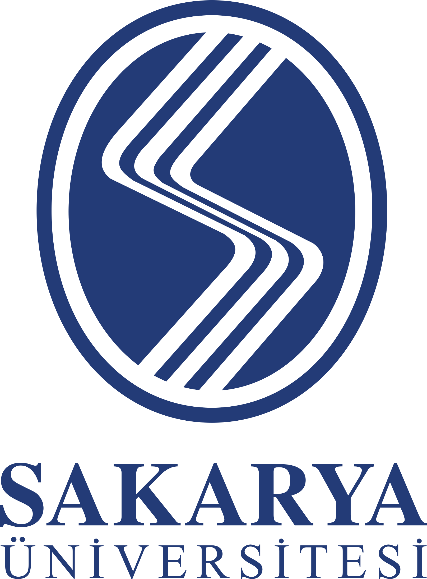 T.C.SAKARYA ÜNİVERSİTESİTIP FAKÜLTESİ2020-2021 EĞİTİM ÖĞRETİM YILI5. SINIF EĞİTİM REHBERİProf. Dr. Fatih SAVAŞANRektör Prof. Dr. Oğuz KARABAYDekanProf. Dr. Mehmet Emin BÜYÜKOKUROĞLUDekan YardımcısıProf.Dr. Mustafa İhsan USLANDekan YardımcısıProf. Dr. Haldun Şükrü ERKALBaşkoordinatörDoç. Dr. Ayça TAŞ TUNA5. Sınıf KoordinatörüDr Öğretim Üyesi Nilgün ÖZKAN AKSOY5. Sınıf Koordinatör YardımcısıKerim İSENFakülte SekreteriVildan OKTARÖğrenci İşleri ŞefiT. C.SAKARYA ÜNİVERSİTESİ TIP FAKÜLTESİ2020-2021 EĞİTİM-ÖĞRETİM YILI RESMİ TATİLLERT. C.SAKARYA ÜNİVERSİTESİ TIP FAKÜLTESİ2020-2021 EĞİTİM ÖĞRETİM YILI5. SINIF DERS YÜKÜ TABLOSUORİJİNAL PROGRAMLARDAN 5. SINIF STAJLARI SORU YÜKÜ TABLOSUT.C.SAKARYA ÜNİVERSİTESİ TIP FAKÜLTESİ2020-2021 EĞİTİM ÖĞRETİM YILI 5. SINIF TEORİK ÇEVRİMİÇİ SINAV TAKVİMİ KÜRESEL SALGIN SONRASI KLİNİK DERSLER TEORİK UYGULAMA PLANI2020-2021 EĞİTİM ÖĞRETİM YILI5. SINIF AKADEMİK TAKVİMİKÜRESEL SALGIN SONRASI KLİNİK DERSLER TEORİK UYGULAMA PLANI2020-2021 EĞİTİM ÖĞRETİM YILI5. SINIF AKADEMİK TAKVİMİKÜRESEL SALGIN SONRASI KLİNİK DERSLER PRATİK UYGULAMA PLANIT. C.SAKARYA ÜNİVERSİTESİ TIP FAKÜLTESİ2020-2021 EĞİTİM ÖĞRETİM YILI5. SINIF AKADEMİK TAKVİMİSAKARYA ÜNİVERSİTESİTIP FAKÜLTESİ MEZUNİYET ÖNCESİ EĞİTİM - ÖĞRETİM VE SINAV YÖNERGESİ(20.09.2019 tarih ve 537 sayılı Üniversite Senato kararı)BİRİNCİ BÖLÜM Amaç, Kapsam, Dayanak ve Tanımlar  Amaç MADDE 1 – (1) Bu Yönergenin amacı Sakarya Üniversitesi Tıp Fakültesinde yürütülen eğitim-öğretim ve sınavlara ilişkin esasları düzenlemektir.  Kapsam MADDE 2 – (1) Bu Yönerge; yürürlükteki Sakarya Üniversitesi Ön lisans ve Lisans Eğitim-Öğretim ve Sınav Yönetmeliği’ne tabi olan Sakarya Üniversitesi Tıp Fakültesi öğrencilerinin eğitim-öğretim, ölçme-değerlendirme ve mezuniyetlerine ilişkin hükümleri kapsar.  Dayanak MADDE 3 – (1) Bu yönerge, 10 Haziran 2019 tarih ve 30797 sayılı Resmi Gazete’de yayınlanarak yürürlüğe giren Sakarya Üniversitesi Ön lisans ve Lisans Eğitim-Öğretim ve Sınav Yönetmeliği’ne dayanılarak hazırlanmıştır.  Tanımlar MADDE 4 - (1) Bu Yönergede geçen;  a) AKTS (ECTS - European Credit Transfer System): Ders kredilendirilmesinde ortak parametre olarak kullanılan Avrupa Kredi Transfer Sistemini, b) Başarı katsayısı: Harfli başarı notunun 0,00 ile 4,00 arasındaki karşılığını, c) Başarı notu: Öğrencilere aldıkları derslerde gösterdikleri başarı için verilen harf notunu,  ç) Baş koordinatör: Sakarya Üniversitesi Tıp Fakültesinde eğitim-öğretim programlarının planlanması, yürütülmesi ve koordinasyonundan sorumlu kişiyi, d) Çekirdek eğitim programı (ÇEP): Sakarya Üniversitesi Tıp Fakültesinin mezuniyet öncesi bilgi, beceri ve tutum eğitiminde zorunlu olan bilgi düzeyini belirleyen çerçeveyi, e) Çerçeve eğitim programı: Sakarya Üniversitesi Tıp Fakültesi eğitimde; eğitim yaklaşımı ve ilkelerden yeterlik alanlarına, öğrenme içeriğinden öğrenme ve değerlendirme yöntemlerine, uygulama sürecinden değerlendirme sürecine kadar programın ana yapısını belirleyen esaslar bütününü, f) Dekanlık: Sakarya Üniversitesi Tıp Fakültesi Dekanlığını g) Ders programı: Belirli bir konu, temanın ilgili tıp disiplinleri tarafından teorik ve/veya uygulamalı olarak belirli bir süre ve akış içinde işlendiği disipliner veya disiplinler arası öğretim etkinlikleri bütününü, ğ) Eğitim rehberi: Sakarya Üniversitesi Tıp Fakültesi Mezuniyet Öncesi Eğitim Uygulamaları Koordinasyon Rehberini, h) Entegre Sistem: 1 inci, 2 nci ve 3 üncü Sınıf derslerinin anabilim dallarına göre değil, konulara göre verilmesi esasına dayalı eğitim sistemini, ı) Fakülte: Sakarya Üniversitesi Tıp Fakültesini, i) Fakülte Kurulu: Sakarya Üniversitesi Tıp Fakültesi Fakülte Kurulunu, j) Fakülte Yönetim Kurulu: Sakarya Üniversitesi Tıp Fakültesi Fakülte Yönetim Kurulunu, k) Faz: Sakarya Üniversitesi Tıp Fakültesinin eğitim programında amaç, içerik, yöntem ve eğitim ortamları açısından ortak özellikler taşıyan eğitim dönemlerini (Birinci, ikinci ve üçüncü sınıflar Faz I – klinik öncesi, dördüncü ve beşinci sınıflar Faz II – klinik ve altıncı sınıf Faz III – internlik), l) Genel Not Ortalaması (GNO): Üniversite Ortak zorunlu ve Seçmeli dersleri dahil, öğrencinin almış olduğu ve notu oluşmuş derslerin ortalamasını, m) İnternlik: Tıp Fakültesi 6 ncı sınıfı kapsayan 12 aylık eğitim dönemini, n) Klinik Tıp Bilimlerine Giriş Programı: Faz I’de yer alan ve öğrencilerin temel mesleki beceriler, insani ve mesleki değerler ve etik yaklaşım açısından klinik eğitime hazırlandığı öğretim uygulamalarını, o) Klinik uygulama bloğu: Faz II de birden fazla anabilim dalının katkısıyla yürütülen klinik uygulama derslerinin bütününü, ö) Klinik uygulama dersi: Faz II’de ilgili anabilim dalları tarafından yürütülen uygulama ağırlıklı ders programlarını, p) Klinik uygulama dersi ve staj sorumlusu: Tıp Fakültesi 4 ncü, 5 inci ve 6 ncı sınıflarda yürütülen eğitim programlarından sorumlu olan öğretim üyesini, r) Koordinatörler Kurulu: Sakarya Üniversitesi Tıp Fakültesi Koordinatörler Kurulunu, s) Modül: Belirli bir ders programı içerisinde, bir konunun multidisipliner yaklaşımla ele alındığı ve probleme dayalı öğrenme (PDÖ), olgu tartışması, ekip çalışmasına dayalı öğrenme vb. interaktif öğrenme yöntemlerinin kullanıldığı disiplinler arası öğretim uygulamalarını, ş) Probleme dayalı öğretim (PDÖ): Belirli bir ders kurulu veya Klinik uygulama dersi içerisinde bir konunun multidisipliner yaklaşımla değerlendirildiği eğitim şeklini, t) Öğrenci: Sakarya Üniversitesi Tıp Fakültesi öğrencisini, u) Rektör: Sakarya Üniversitesi Rektörünü,ü)Senato: Sakarya Üniversitesi Senatosunu, v) Sınıf: Her eğitim yılının bütününü (Tıp eğitimi 6 yıldır ve eğitimde yıl bütünlüğü esastır), y) Sınıf programı: Birinci sınıftan altıncı sınıfa kadar her bir sınıfta yer alan zorunlu ve seçmeli ders programlarının bütününü, z) Staj programı: Faz III’te ilgili anabilim dalları tarafından yürütülen uygulama ağırlıklı ders programlarını, aa) Temel Tıp Bilimleri Programı: Faz I’de organizmayı oluşturan sistem ve organların biyolojik özelliklerinin, gelişim ve hastalıklarının klinik yaklaşımlarının ve diğer özelliklerinin ilgili tıp disiplinleri tarafından teorik ve uygulamalı olarak belirli bir süre ve akış içinde işlendiği, belirli sayıda ders kurulundan oluşan, öğretim ve ölçme-değerlendirme etkinlikleri bütününü, bb) Üniversite: Sakarya Üniversitesini, cc) Yılsonu ağırlıklı not ortalaması (YNO): Öğrencinin, belirli bir sınıf programı kapsamında tamamlaması gereken tüm zorunlu ve seçmeli ders programlarındaki notlarının ağırlıklı ortalamasını, dd) Yılsonu sınavı alt limiti (YSSL): Bir ders programından başarılı olmak için gerekli yılsonu sınavı notu alt sınır değerini, ifade eder. İKİNCİ BÖLÜM Eğitim-Öğretime İlişkin Esaslar  Eğitim ilkeleri ve görevleri MADDE 5 - (1) Mezuniyet öncesi eğitimle ilgili ilke ve görevler, Fakültenin misyon, vizyon ve stratejik planında belirtildiği şekildedir. (2) Fakültede tüm eğitim uygulamaları, “Eğitim Rehberi” doğrultusunda koordine edilir. Eğitim Rehberi rutin olarak her yıl akademik takvim belirlenirken gözden geçirilir ve yeniden düzenlenir. Eğitim modeli MADDE 6 - (1) Fakültede entegre eğitim sistemi uygulanır. Hem yatay hem dikey entegrasyon birlikte sağlanır. (2) Faz I eğitim dönemi olarak adlandırılan ilk üç yılda üç tür ders programı bulunmaktadır. Klinik öncesi eğitim dönemi olarak da adlandırılan Faz I’de bulunan program türleri şunlardır: a) Temel Tıp Bilimleri Programı: Fakültenin 1. ve 2. sınıflarında yürütülür. Ağırlıklı olarak Temel Tıp Bilimleri konularından oluşan, her biri özel bir temaya sahip olan ve kendi içinde bütünlük arz eden Ders Kurulu adı verilen dersler bütünüdür. b) Klinik Tıp Bilimlerine Giriş Programı Fakültenin 3. sınıfında yürütülür. Temel ve Klinik Tıp Bilimleri arasındaki dikey entegrasyonun sağlandığı, her biri özel bir temaya sahip olan ve kendi içinde bütünlük arz eden Ders Kurulu adı verilen dersler bütünüdür. c) Üniversite Ortak Zorunlu ve Seçmeli dersleri: Üniversitenin Eğitim Öğretim ve Sınav Yönetmeliği hükümlerine göre yürütülür. (3) Klinik Eğitim Dönemi Faz II ve Faz III biçiminde iki evreden oluşur. a) Faz II: 4. ve 5. sınıflarda yürütülür. Cerrahi ve Dâhili Tıp Bilimleri bölümlerinde yer alan anabilim dalları tarafından verilen zorunlu ve seçmeli klinik uygulama derslerinin bütünüdür. b) Faz III: 6. sınıfta yürütülür. İnternlik olarak adlandırılan bu dönem, uzmanlık eğitimi verilen Temel, Dahili ve Cerrahi Tıp Bilimleri bölümlerinde yer alan anabilim dalları tarafından verilen zorunlu ve seçmeli stajların bütünüdür.  Akademik takvim MADDE 7 - (1) Mezuniyet Öncesi Tıp Eğitimi Koordinatörler Kurulu tarafından hazırlanan akademik takvim Fakülte Kurulunun onayından sonra Senato’ya sunulur. Öğretim dili MADDE 8 - (1) Eğitim-öğretim dili Türkçedir. Devam zorunluluğu MADDE 9 - (1) Tüm Faz’larda ders programlarına devam zorunludur. Ancak Faz I’de Temel Tıp Bilimleri I-II ve Klinik Tıp Bilimlerine Giriş derslerinde devam şartını sağlamasına rağmen başarısız olan öğrencilerden sonraki eğitim öğretim dönemlerinde ilgili derslere devam şartı aranmaz. (2) Faz I’de her bir ders programındaki toplam teorik ders saatlerinin %70’ine, ders programı içindeki her bir uygulamalı derse ait uygulama saatlerinin % 80’ine devam zorunluluğu vardır. Faz I’de her bir uygulamanın, ayrı ayrı, toplam ders saatlerinin en az % 80’ine devam etmeyen öğrenciler söz konusu uygulamaların sınavlarına; Ders Kurulunda bulunan toplam teorik ders saatlerinin en az % 70’ine devam etmeyen öğrenciler ders kurulu sınavına, Faz I dönemindeki her bir sınıftaki ders programlarının toplam ders saatinin en az % 70’ine devam etmeyen öğrenciler final ve bütünleme sınavına alınmazlar. Faz II’de Klinik Uygulama Derslerinden her bir dersin teorik ve uygulamalı tüm ders saatlerinin en az % 80’ine devam etmeyen öğrenciler söz konusu dersin değerlendirme sınavına ve bütünleme sınavına alınmazlar. Faz III’te devam hususunda Fakültenin “Sakarya Üniversitesi Tıp Fakültesi İnternlik Dönemi Eğitim ve Çalışma Yönergesi” hükümleri uygulanır. Klinik Uygulama Dersi MADDE 10 - (1) 4 üncü ve 5 inci sınıflarda Klinik Uygulama Dersleri gruplar halinde yapılır. Klinik Uygulama Dersi yapılacak klinikler ve ders süreleri Fakülte Kurulu tarafından belirlenerek Eğitim-Öğretim yılı başında ilan edilir. Gerekli durumlarda seçmeli Klinik Uygulama Dersi yapılabilir. (2) Gerekli görüldüğü takdirde, ilgili Anabilim Dalı Başkanının uygun görmesi üzerine, Fakülte Yönetim Kurulu kararı ile akademik takvim dışındaki zamanlarda da Klinik Uygulama Dersi açılabilir. Klinik Uygulama Bloğu MADDE 11- (1) Klinik Uygulama dersleri gerekli görüldüğü takdirde birden fazla anabilim dalının katkısıyla blok biçiminde yürütülebilir. Bu durumda sınavlar ve başarı değerlendirmeleri ayrı ayrı veya ortak yapılabilir.  Klinik Uygulama Ders/Blok sınavı ve başarı değerlendirmesi MADDE 12 - (1) 4 üncü ve 5 inci sınıflarda her Klinik Uygulama Dersi/Bloğu sonunda teorik ve uygulamalı olmak üzere değerlendirme sınavları yapılır ve Klinik Uygulama Dersi/Bloğu başarı notu bu iki sınavın ortalaması alınarak hesaplanır. Teorik ve uygulama sınavlarına programda görevli öğretim üyeleri iştirak ederler. Klinik Uygulama Dersi/Bloğu sınavlarıyla ilgili uygulamaları anabilim dalı Klinik Uygulama Dersi/Bloğu Sorumlusu yürütür. (2) Klinik Uygulama Dersi/Bloğu başarı notu, harf notu olarak Anabilim Dalı Klinik Uygulama Dersi /Bloğu Sorumlusu tarafından ilan edilir ve ayrıca yazılı olarak Dekanlığa iletilir.  Bütünleme sınavı ve Klinik Uygulama Ders/Blok tekrarı  MADDE 12 - (1) 4 üncü ve 5 inci sınıflarda Klinik Uygulama Dersi/Bloğu sınavlarında başarılı olmayan öğrenciler, bu dersin bütünleme sınavına girerler. Bütünleme sınav tarihleri Fakülte Yönetim Kurulu kararı ile belirlenir. (2) Bütünleme sınavlarında bu yönergenin 11 inci maddesinin 1 inci fıkrasındaki hükümler tekrar uygulanır. (3) Bütünleme sınavlarında başarısız olan öğrenciler bu Klinik Uygulama Dersi/Bloğu veya Derslerini/Bloklarını bir sonraki ders yılında tekrar ederler. Ancak, 4 ve 5 inci sınıfta bütünleme sınavlarında başarısız olan öğrencilere anabilim dalının uygun görüşü ve Fakülte Yönetim Kurulu kararı ile akademik takvim dışındaki zamanlarda Klinik Uygulama Dersi/Bloğunu alma hakkı verilebilir. (4) 4 üncü ve 5 inci sınıflarda, o sınıf programında yer alan tüm Klinik Uygulama Dersleri/Blokları başarı ile tamamlanmadan üst sınıfa geçilemez. Gecikmeli olarak üst sınıfa yerleştirilen veya Klinik Uygulama Dersi Dersi/Bloğu tekrarında başarısız olan ve bütünlemeye kalan öğrenciler, bu Yönergenin ilgili maddelerinde yer alan sürelere göre yılsonu bütünleme sınavını beklemeden devam eden programda, o dersin bir sonraki Klinik Uygulama Ders/Blok sonu sınavını bütünleme sınavı olarak kullanabilirler. Başarılı oldukları takdirde beklemeksizin üst sınıf Klinik Uygulama Dersi/Bloğu programına yerleştirilebilirler. (5) Klinik Uygulama Dersi/Bloğu Sorumlusu öğrencilerin derslere devam durumunu takip eder, devamsızlık nedeniyle sınava giremeyecek öğrencileri belirler ve ilan eder. Klinik Uygulama Ders/Blok sınavlarının sonuçlarına itiraz  MADDE 13 - (1) Öğrencilerin Klinik Uygulama Dersi/Bloğu sınavı sonuçları hakkındaki itirazlarını, sonuçlar ilan edildikten sonra en geç yedi iş günü içinde yazılı olarak Dekanlık Öğrenci İşleri Bürosuna yapmaları gerekir. İtirazlar anabilim dalı Klinik Uygulama Dersi/Bloğu sorumlusu tarafından incelenir. Değerlendirme sonucu bir yazı ile Dekanlığa bildirilir. Not değişiklikleri Fakülte Yönetim Kurulu kararı ile kesinleşir.  İnternlik Eğitimine İlişkin Esaslar  MADDE 14 - (1) Faz III eğitimi, Sakarya Üniversitesi Tıp Fakültesi İnternlik Dönemi Eğitim ve Çalışma Yönergesi hükümlerine göre yürütülür. ÜÇÜNCÜ BÖLÜM Ölçme-Değerlendirme ve Mezuniyete İlişkin Esaslar  Ölçme-değerlendirme sistemi MADDE 15 - (1) Fakültede her öğrenme alanına (bilgi, beceri, tutum, yeterlik) uygun ölçme değerlendirme yöntemleri kullanılır. Ders programlarında uygulanan değerlendirme yöntemleri ve uygulama şekilleri, ilgili eğitim kurulları tarafından belirlenir ve Fakülte Kurulu’nca onaylanır. (2) Temel Tıp Bilimleri Dersi I ve II, Klinik Uygulamalara Giriş ve Klinik Uygulama Dersleri/Blokları sürecinde ve sonunda yapılan tüm değerlendirmeler kullanılarak, her bir ders programı için 100 üzerinden tek puan hesaplanır. Hesaplanan bu puan söz konusu programın başarı notudur ve mutlak değerlendirme sisteminde bu başarı notu esas alınır.  Notlandırma ve başarı durumlarıMADDE 16 - (1) Faz I’de, ders programlarının harfli başarı notlarını hesaplamak için şu sistemler uygulanır: a) Temel Tıp Bilimleri Dersi I, II ve Klinik Uygulamalara Giriş derslerinde mutlak değerlendirme sistemi kullanılır. b) Üniversite Ortak Zorunlu ve Seçmeli Dersleri Üniversite Eğitim Öğretim ve Sınav Yönetmeliği hükümlerine göre yürütülür. (2) Faz II’de Klinik Uygulama Derslerinin/Bloklarının harfli başarı notlarını hesaplamak için mutlak değerlendirme sistemi uygulanır. (3) Fakültenin tüm sınıflarında yapılan sınavlar 100 tam not üzerinden değerlendirilir. Alınan notların 4’lük sistemdeki karşılıkları, aşağıdaki tabloya göre dönüştürülür. a) Sınav sonuçlarını tanımlamada notlara ilişkin aşağıdaki tablo kullanılır:   Puanlar Başarı Derecesi Başarı Notu Katsayısı      90 - 100 Pekiyi AA 4.00 85 - 89.99 İyi - Pekiyi BA 3.50 75 - 84.99 İyi BB 3.00 70 - 74.99 Orta-İyi CB 2.50 60-69.99 Orta CC 2.00 0 - 59.99 Başarısız FF 0.00 Devamsız  DZ 0.00 Sınava Girmedi  GR 0.00 Yeterli  YT -- Yetersiz  YZ -- Muaf  MU --  b) Geçer notlar; AA, BA, BB, CB, CC ve YT notlarıdır. Sadece Üniversite Ortak Dersleri ve Seçmeli Dersler için geçerli olmak üzere ise DC ve DD notlarından birisini alan öğrenci, o dersi şartlı olarak başarmış sayılır. c) MU notu, yükseköğretim kurumları arası yatay geçiş yapan veya daha önce devam ettiği herhangi bir yükseköğretim kurumunda başarılı olunan derslerin eşdeğerlerine ve muafiyet sınavı uygulanan derslerden başarılı olan öğrencilere verilir. ç) YT notu, ortalamaya girmeyen ve başarılmış derslerin başarı notu olarak verilir.  d) Geçmez notlar şunlardır: (1) FF notu: Sınav değerlendirme sonucu başarısız olan öğrenciye verilen nottur. Sonuç başarısız olarak kabul edilir. Temel Tıp Bilimleri Dersi I ve II ve Klinik Tıp Bilimlerine Giriş dersinin yılsonu (final) sınavında FF notu alan öğrenci bütünlemeye kalır. Bütünleme sınavı sonucunda da FF notu alan öğrenci sınıfta kalır. (2) Faz II ‘de Klinik Uygulama Ders/Blok sonu sınavında FF alan öğrenci bütünlemeye kalır. Bütünleme sınavından da FF notu alan öğrenci Klinik Uygulama Dersini/Bloğunu tekrar eder. (3) (3)GR notu: Devamlı ve sınava girme hakkı olduğu halde sınava girmemiş öğrencinin aldığı nottur. Not ortalamaları hesabında FF notu işlemi görür, puanı sıfır (0) kabul edilir. Bu durumdaki Faz I öğrencilerinin sınıf sonu sınavı ve bütünleme sınavına girme hakkı vardır. Faz II öğrencileri ise Klinik Uygulama Dersini tekrar etmeden bütünleme sınavına girebilir. (4) DZ notu: Derse devam yükümlülüklerini yerine getirmeyen öğrencilerin aldığı nottur. Not ortalamaları hesabında FF notu işlemi görür. (5) YZ notu: Ortalamaya girmeyen ve başarılmamış derslerin başarı notu olarak verilir.  Sınavlar MADDE 17 - (1) Faz I’de okutulan dersler ve sınavlara ilişkin esaslar aşağıda belirtilmiştir: a) Faz I’de okutulan dersler ders kurulları şeklinde verilir. Sınıf koordinatörü, programların hazırlanması, duyurulması, eğitimin değerlendirilmesi, sınavların yapılması, sınav sonuçlarının ve itirazların değerlendirilmesi ile ilgili işlemleri yürütür. b) Ders Kurulu sınavı, her ders kurulu sonunda yapılan sınavdır. Ders kurulu sınavı ara sınav yerine geçer. Ders kurulu sınavında alınan nota ders kurulu notu denir. Ders kurulunda modül varsa her bir modülün notu %10 ağırlıkta, teorik ve uygulamalı sınavlarının toplam notu ise %100’e tümleyen ağırlıktadır. Sınav görevlileri Dekanlık tarafından belirlenir. c) Teorik ve uygulamalı derslerden oluşan kurulların toplam notlarının hesaplanmasında, ders kurulunda yer alan teorik ve uygulamalı oturumların her biri aynı değerdedir. Teorik dersler, her kurul sonunda 100 puan üzerinden yapılan tek bir sınav ile değerlendirilir ve bu sınava ilgili kuruldaki tüm anabilim dalları ders saatleri ağırlığınca soru katkısında bulunur. Uygulamalı dersler ise ilgili anabilim dallarınca yine 100 puan üzerinden yapılan sınav ile değerlendirilir. Kurul notu, KLİNİK TEKRAR ve uygulamalı sınavlardan alınan notların ders saatleri dikkate alınarak ağırlıklı ortalamasının hesaplanması sonucu belirlenir. ç) 1 nci, 2 nci ve 3 üncü sınıflarda, her akademik yılın sonunda son ders kurulu sınavının bitiminden en erken 14, en geç 28 gün sonra yapılan ve o yıl okutulan tüm ders kurullarını kapsayan sınava yılsonu (final) sınavı denir. Bu sınavdan en az 50 alma zorunluluğu vardır. Yılsonu başarı notu 60 ve üzeri olan öğrenciler bir üst sınıfa geçer. d) Bütünleme sınavı, yılsonu (final) sınavının bitiminden en erken 14, en geç 28 gün sonra yapılan sınavdır. Bütünleme sınavına yılsonu sınavlarında başarılı olamayan ve sınav hakkını kazandığı halde bu sınava herhangi bir nedenle giremeyen öğrenciler katılır. e) Yılsonu (Final veya bütünleme) sınavlarında 100 alması durumunda bile bir üst sınıfa geçemeyecek olan öğrenciler bu sınavlara giremezler. f) Bir ders kurulunda her teorik dersin kendi barajı vardır. Ders baraj sınırı %50’dir. Öğrenci, ders kurulu sınavında kurulu oluşturan derslerin bir veya birkaçından %50’nin altında not alırsa, o dalda elde ettiği puan ile o dalın toplam puanının %50’si arasında kalan puan farkı sınav toplam puanından düşülerek o ders kurulu sınav notu belirlenir. Final ve bütünleme sınavı notu belirlenirken baraj uygulanmaz. g) Ders kurulları (yıl içi) ortalama notu, ders kurullarının AKTS kredileri dikkate alınarak hesaplanan ağırlıklı not ortalamasıdır. ğ) Faz I derslerinin yılsonu başarı notu, ders kurulları ortalama notunun (yıl içi ortalama) %60’ı ile final sınavında alınan notun %40’ının toplanması ile elde edilen nottur. Bütünlemeye kalan öğrencilerin yılsonu başarı notunun hesaplanmasında final sınavından alınan not yerine bütünleme sınavından alınan not dikkate alınır. Öğrencinin bir üst sınıfa geçebilmesi için, yılsonu (final-bütünleme) sınavlarından en az 50 alması ve yılsonu başarı notunun 100 üzerinden en az 60 olması gerekir h) Tüm ders kurullarının sınavlarına katılan ve ortalama notu (yıl içi) 80 veya daha fazla olan Faz I’deki öğrenciler yılsonu sınavına girmeden başarılı olmuş sayılırlar. Bu durumda öğrencilerin ders kurulları ortalama notu yılsonu başarı notu olarak kabul edilir. ı) Yılsonu başarı notu 60’in altında olan öğrenciler, bütünleme sınavına girerler. Bütünleme sınavından alınan not sonucunda yılsonu başarı notunun yine 60’in altında olması durumunda sınıfta kalırlar. Yılsonu sınavına (final) girmeyen öğrenci bütünleme sınavına da girmemesi halinde o yıl sınıfta kalmış sayılır.  i) Sınavlarda kopya çeken veya kopya girişiminde bulunduğu saptanan öğrenciye sıfır (0) notu verilir ve yürürlükteki Yükseköğretim Kurumları Öğrenci Disiplin Yönetmeliği hükümleri uygulanır. j) Öğrencinin girme hakkı olmadığı halde bir sınava girmesi durumunda aldığı not, ilan edilmiş olsa dahi iptal edilir.Üniversite Ortak Zorunlu ve Seçmeli ders başarı notu MADDE 18 - (1) Üniversite Ortak Zorunlu ve Seçmeli dersleri, yürürlükteki Sakarya Üniversitesi Ön lisans ve Lisans Eğitim-Öğretim ve Sınav Yönetmeliği hükümlerine göre yürütülür.  Ağırlıklı not ortalamalarıMADDE 19 - (1) Yılsonu ağırlıklı not ortalaması (YNO): Öğrencinin bir sınıf programında yer alan ve tamamlamakla yükümlü olduğu Üniversite Ortak zorunlu ve Seçmeli dersleri hariç zorunlu tüm programlardan aldığı başarı katsayılarının kredi ağırlıklı ortalamasıdır. (2) Genel ağırlıklı not ortalaması (GNO): Öğrencinin belirli bir eğitim dönemi (Faz I, İİ) içinde tamamlamış olduğu Üniversite Ortak zorunlu ve Seçmeli dersleri dahil tüm ders programlarından alınan başarı katsayılarının ağırlıklı not ortalamasıdır. Faz I ve Faz II eğitim dönemlerine ait GNO’lar, bu eğitim dönemlerinin sonunda ayrı ayrı hesaplanarak not döküm belgesinde (transkript) gösterilir. Faz III eğitim dönemi sonunda hesaplanan GNO aynı zamanda öğrencinin mezuniyet GNO’sudur. Akademik başarı not ortalamaları, bir üst sınıf programına ve eğitim dönemine geçiMADDE 20 - (1) Tıp Fakültesinde entegre sistem uygulanır ve altı yıllık eğitim süresi kendi içinde üç ayrı eğitim dönemine ayrılır. Tıp Fakültesinde her bir eğitim yılının (sınıf programının) ve eğitim döneminin (Faz I, II ve III) kendi içlerindeki bütünlükleri esastır. Bu nedenle öğrencinin, bir sınıf programı içindeki ders programlarına yönelik başarıları, bir üst sınıfa geçişi, bir eğitim döneminden bir sonraki eğitim dönemine geçişi ve mezuniyeti GNO hesaplanarak kararlaştırılır. (2) Faz I ve Faz II de eğitim döneminde, öğrencinin bir sınıf programından başarılı olması ve bir üst sınıf programından ders alabilmesi için eğitim öğretim yılı sonunda hesaplanan GNO’sunun en az 2.00 olması gerekir. (3) Öğrencinin Faz III eğitim döneminde başarılı olması için, bu dönemde alması gereken tüm seçmeli ve zorunlu derslerden başarılı olması gerekir. (4) Devamsızlık harici başarısız olan öğrenciler, başarısız olduğu ders programlarının o eğitim-öğretim yılında yapılan bütünleme sınavlarına girerler. (5) Bütünleme sınavında başarısız olan öğrenciler bu programı tekrar alırlar. Ders programlarının tekrar alınmaları halinde bu programlara devam şartı aranır. (6) Faz I den Faz II eğitim dönemine geçilebilmesi için, Temel Tıp Bilimleri Dersleri I ve II, Klinik Tıp Bilimlerine Giriş derslerinden en az CC düzeyinde başarılı olunması gerekir. Faz I sonunda öğrencinin ön lisans diploması almayı hak kazanması için, bu eğitim döneminde bulunan tüm derslerden başarılı olması ve Faz I GNO’sunun en az 2.00 olması gerekmektedir. (7) Faz II eğitim döneminden başarılı olunması ve Faz III’e başlanabilmesi için Faz Il’deki tüm ders programlarından en az CC ve üzeri not alınması gerekir. (8) Faz I’deki tüm derslerden (Üniversite Ortak Zorunlu ve Seçmeli dersleri dahil) 3 üncü sınıfın sonuna kadar başarılı olamayan öğrenci Faz II eğitim dönemine başlayamaz. (9) Faz III eğitim döneminin bitirilebilmesi için Faz IlI’deki tüm ders programlarından başarılı olması gerekir.  Sınav takvimi ve uygulanması MADDE 21 - (1) Sınav günleri her yıl akademik takvimde ilan edilir. Sınav tarihleri ilan edildikten sonra ancak Fakülte Yönetim Kurulu kararı ile değiştirilebilir. (2) Öğrenciler, tüm sınavlara ilan edilen gün ve saatte girmek zorundadır.  Sınavlarda mazeret hali MADDE 22 - (1) Olağanüstü hal, yaralanmalı kaza, 1. derece akrabalarından vefat ve  3. Basamak sağlık kuruluşu raporlarına istinaden sınavlara giremeyen öğrencilerin, sınav tarihini izleyen 5 (beş) iş günü içerisinde mazeretlerini Dekanlığa bildirmeleri gerekir. Öğrencilerin durumları Fakülte Yönetim Kurulu’nda görüşülür ve karara bağlanır. (2) Bütünleme sınavları için mazeret sınavı açılmaz.  Sınav sonuçlarının ilanı ve sorulara veya sonuçlarına itirazMADDE 23 - (1) Sınav sonuçları sınavı takip eden 7 iş günü içinde ilan edilir. Öğrenciler 5 iş günü içerisinde sınav sonuçlarına itiraz hakkına sahiptirler. İtiraz ilgili öğretim üyeleri tarafından en geç 5 iş günü içinde incelenir ve sonuç Dekanlığa bildirilir. Not değişikliği Fakülte Yönetim Kurulu’nun onayı ile yapılır.  Mezuniyet MADDE 24 - (1) Mezuniyet için öğrencinin Temel Tıp Bilimler Programı ve Klinik Uygulamalar derslerinde CC, Üniversite Ortak zorunlu ve Seçmeli derslerinden ise en az DD ve üzeri not alması ve Faz I ve Faz II eğitim dönemlerine ait GNO’larının en az 2,00 olması, Faz III dönemindeki tüm stajlardan başarılı olması gerekir. Diplomalar MADDE 25 - (1) Tıp öğrenimini tamamlayamayanlar veya tamamlayamayacakları anlaşılanlar; 18.3.1989 tarihli ve 20112 sayılı Resmi Gazete’de yayımlanan “Lisans Öğrenimlerini Tamamlamayan veya Tamamlayamayanların Ön Lisans Diploması Almaları veya Meslek Yüksekokullarına İntibakları Hakkında Yönetmelik” hükümleri doğrultusunda “Temel Tıp Bilimleri Ön lisans Diploması” alırlar. (2) Tıp Doktorluğu için ön görülen altı yıllık eğitimi başarı ile tamamlayanlara “Tıp Doktorluğu Diploması” verilir. DÖRDÜNCÜ BÖLÜM Tebligat, Disiplin ve İlişik Kesmeye İlişkin Esaslar Tebligat ve adres bildirme MADDE 26 - (1) Her türlü tebligat, öğrencinin yükseköğretim kurumuna kayıt sırasında bildirdiği adrese taahhütlü olarak gönderilmek veya Fakültede ilan edilmek suretiyle yapılır. Ayrıca öğrencinin Dekanlığa yazılı olarak bildirmiş olduğu e-posta adresine veya cep telefonlarına mesaj yoluyla da bildirim yapılabilir. (2) Yükseköğretim kurumuna kaydolurken bildirdikleri iletişim bilgilerinde değişiklik olması durumunda yeni bilgilerin Dekanlığa bildirilme yükümlülüğü öğrenciye aittir.  Öğrenci disiplin işlemleriMADDE 27 – (1) Öğrencilerin disiplin işlemleri 2547 sayılı Yükseköğretim Kanununun 54 üncü maddesi ve yürürlükteki Yükseköğretim Kurumları Öğrenci Disiplin Yönetmeliği hükümlerine göre yürütülür ve uygulanır.  İlişik kesmeMADDE 28 - (1) Öğrencinin ilişik kesme talebi durumunda yürürlükteki Sakarya Üniversitesi Senato Kararları ve Sakarya Üniversitesi Lisans ve Ön lisans Eğitim-Öğretim ve Sınav Yönetmeliği Uygulama Esaslarının ilgili hükümleri uygulanır. MADDE 29 – (1) Yatay geçiş ile fakülteye kayıt olan öğrenciler, kayıt yaptırdıkları Eğitim-Öğretim yılındaki, yürürlükte olan mevzuat hükümlerine tabidir. BEŞİNCİ BÖLÜM Yürürlük ve Yürütme Hüküm bulunmayan haller MADDE 30 - (1) Bu Yönergede hükmü bulunmayan hallerde 04/11/1981 gün ve 2547 sayılı Yükseköğretim Kanunu, 10/06/2019 tarih ve 30797 sayılı Resmi Gazetede yayınlanarak yürürlüğe giren Sakarya Üniversitesi Ön lisans ve Lisans Eğitim- Öğretim ve Sınav Yönetmeliği ve diğer mevzuat hükümleri ile Yükseköğretim Kurulu, Senato ve Fakülte Yönetim Kurulu kararları uygulanır. Yürürlük MADDE 31 - (1) Bu Yönerge Sakarya Üniversitesi Senatosunun kabul tarihinden itibaren yürürlüğe girer. Yürütme MADDE 32 - (1) Bu Yönerge hükümlerini Dekan yürütür. T.C.SAKARYA ÜNİVERSİTESİTIP FAKÜLTESİ2020-2021 EĞİTİM ÖĞRETİM YILI5. SINIF KLİNİK UYGULAMA PROGRAMLARIT. C.SAKARYA ÜNİVERSİTESİ TIP FAKÜLTESİ5. SINIF ZORUNLU KLİNİK UYGULAMA PROGRAMI(ACİL TIP)ÖĞRETİM ÜYELERİProf. Dr. Yusuf YÜRÜMEZ (A.D. Başkanı)Dr. Öğretim Üyesi Murat ÖZSARAÇKLİNİK UYGULAMAIN AMACI:Acil Tıp klinik uygulama programı ile; konusunda güncel uluslararası kabul görmüş kılavuzların ve yapılması gerekli asgari bilgi, beceri ve tutumların bu eğitimi alan tüm öğrencilere ulaştırılması hedeflenmektedir. Diğer yandan acil durum olmayan fakat gerekli tedbir ve tedavi uygulamalarının uygun biçimde yapılmadığında daha kötüye gidebilecek durumları tanıyıp müdahale edecek bilgi ve donanıma sahip olmaları da amaçlanmaktadır.KLİNİK UYGULAMANIN HEDEFLERİ:Bu klinik uygulama programı sonrasında öğrenciler;Acil servis hastasından doğru öykü alabilme ve hastanın fizik muayenesini yapabilmeyi,Acil ve çok acil problemleri tanımayabilmeyi,Acil serviste resüsitasyon ihtiyacı olan hastaya yönelik yapılması gerekenleri,Hastane dışında acil yardım gerektiren durumların tanınması ve gerekli girişimleri,Acil servis içinde ölüm ve acil servise ölü olarak getirilen olgularda yapılması gerekenleri,Solunum sıkıntısı, göğüs ağrısı ve karın ağrısı gibi sık karşılaşılan yakınmalarda ayırıcı tanı yapabilmeyi,Akut astım, konjestif kalp yetmezliği ve bronşit gibi hastalıkların etkin tanı ve tedavi uygulamalarını,Travma geçirmiş hastaların acil servis bakım ve tedavilerinin yönlendirilmesini,Zehirlenmiş hastanın acil servis bakım esaslarını,Çevresel etkenler nedeniyle yaralanmış/hastalanmış kişilerin acil bakım esaslarını,Yara bakım ve sütür tekniklerini,EKG çekimi ve değerlendirilmesini,Laboratuvar analizlerinin yorumlanmasını,Konsültasyon endikasyonları,Etkin analjezi sağlamasını,Hastane öncesi acil sağlık hizmetlerinin ve acil servislerin etkin kullanımını,Hastaların beklentilerini anlamayı ve saygı duymayı,Hasta ve sağlık personeliyle iletişimin esaslarını,Adli vaka yönetimini veAcil serviste bedel etkin çalışma prensiplerini öğrenmeli ve uygulayabilmelidir.KLİNİK UYGULAMAIN ÖĞRENME ÇIKTILARIKlinik Uygulamaiyerlerklinik uygulama sonucunda; acil hastalara yaklaşım ilkelerini bilerek, tıbbi ve cerrahi acil durumlarda muayene yapabilmeli, muayene sonuçlarını değerlendirebilmeli, girişimsel tedavi yöntemlerini uygulayabilmeli, kardiyopulmoner resusitasyon yapabilmeli, endotrakeal entübasyon uygulayabilmelidir.KAYNAKLAR:J. Stephan Stapczynski, Judith E. Tintinalli, David M Cline. Tintinallis Emergency Medicine A Comprehensive Study Guide, 8th. Edition, McGraw-Hill Companies, 2016.ÖĞRENİM HEDEFLERİNE İLİŞKİN PRATİK UYGULAMA LİSTESİUygulamaların aşağıdaki listede yer aldığı sayıda yapılması gerekmektedir.T. C.SAKARYA ÜNİVERSİTESİ TIP FAKÜLTESİ5. SINIF ZORUNLU KLİNİK UYGULAMA PROGRAMI(ADLİ TIP)ÖĞRETİM ÜYELERİDr. Öğr. Üyesi Murat Serdar GÜRSESAMAÇTıbbi etik ilkeler, tüzük ve yönetmelikler doğrultusunda, hekimlerin yasal sorumluluklarını öğretmek, sağlık hizmeti sunulurken karşılaşılan, adli olguları tanıyabilme, değerlendirme sürecinde olgunun sistemik muayenesi, biyolojik delillerin toplanması, saklanması, tanıya yönelik tetkiklerin kullanılması, disiplinler arası işbirliğinin sağlanması, bulgu ve tartışmalar ışığında adli rapor düzenleyebilme ve adli olguları yönlendirme konularında bilgi, beceri ve davranış kazandırmak.ÖĞRENİM HEDEFLERİ BİLGİ1.Temel adli tıp konularında yasa, tüzük ve yönetmelikleri bilmeli,2. Minnesota ve İstanbul protokolünü bilmeli,3. Hekimin yasal sorumluklarını bilmeli,4. Ölüm ile ilgili kavramları, ölümün tanı kriterlerini, ölüm sonrası postmortem değişiklikleri bilmeli,5. Adli kimlik ve tıbbi kimlik kavramlarını bilmeli,6. Yaraların özelliklerini ve kayıt altına almayı bilmeli,7. Aile içi şiddetin tanımı ve sınıflandırmasını, çocuk istismarı olgularına genel yaklaşımı bilmeli,8. Cinsel saldırıya uğrayan olgulara yaklaşımı bilmeli,9. Adli psikiyatriyi ilgilen konular ve hukuksal önemi, adli psikiyatriyi ilgilen konularda muayene yöntemlerini bilmeli,10. Canlı olgularda adli raporda belirtilmesi gereken kavramları bilmeli,11. Adli muayene tekniklerini ve rapor yazım tekniğini bilmeli,BECERİ1.Tıbbi etik ilkeler ışığında, muayene koşullarını oluşturarak, hasta hekim ilişkisinde etik değerlere uygun hekim sorumluluğunu gösterebilmeli,2. Ölüm teşhisini koyabilmeli, ölü muayenesini yapıp bulguları tanıyabilmeli, defin ruhsatı düzenleyebilmeli, klasik otopsi yapılması gereken durumlarda cesedin ilgili merkeze yönlendirilmesini sağlayabilmeli,3. Yaraları değerlendirebilmeli, adli tıbbi açıdan yaranın ağırlığını değerlendirebilmeli ve kaydedebilmeli,4. Adli olguları tanıyabilmeli, adli olguların değerlendirme sürecinde anamnez alabilmeli, olgunun özelliğine göre beden muayenesini yapabilmeli, gerekli konsültasyonları sağlayabilmeli,5. İmkanların yeterli olmadığı veya uzman görüşünün gerektiği durumlarda ihtiyaç duyulan konsültasyon ve labaratuar yöntemlerini belirterek olguyu yönlendirebilmeli,6. Anamnez ve bulguların yer aldığı ayrıntılı adli rapor düzenleyebilmeli.7. Labaratuar tetkiklerini kullanarak, disiplinler arası işbirliği sağlayabilmeli,8. İmkanların yeterli olmadığı veya uzman görüşünün gerektiği durumlarda ihtiyaç duyulan konsültasyon ve labaratuar yöntemlerini belirterek olguyu yönlendirebilmeli,9. Anamnez ve bulguların yer aldığı ayrıntılı adli rapor düzenleyebilmelidir.T. C.SAKARYA ÜNİVERSİTESİ TIP FAKÜLTESİ5. SINIF KLİNİK UYGULAMA PROGRAMI (ANESTEZİYOLOJİ VE REANİMASYON)ÖĞRETİM GÖREVLİLERİProf. Dr. Ali Fuat ERDEM (A.D. Bşk)Doç. Dr. Serbülent Gökhan BEYAZDoç. Dr.Yakup TOMAKDoç. Dr. Ayça TAŞ TUNADr. Öğr. Üyesi Onur PALABIYIK Dr. Öğr. Üyesi Onur BALABANKlinik Uygulamanın Ön Koşul Dersleri:Kardiyopulmoner ResüsitasyonHava Yolu Açıklığının SağlanmasıAnestezik AjanlarÖnerilen Seçmeli Dersler:Yoğun bakımda mekanik ventilasyonYoğun bakımda enteral ve parenteral beslenmeRejyonal anesteziPostoperative ağrı kontrolüDersin Amacı: Anestezi, Yoğun bakım ve Ağrı ile ilgili konularda eğitim için temel teorik bilgi ve pratik uygulamaları öğretmek amaçlanmaktadır.Dersin İçeriği: Hastanın havayolu korunması, entübasyon, anestezi öncesi ve sonrasında takip ve değerlendirilmesi, mekanik ventilasyon, anestezide kullanılan ilaç ve yöntemler (rejyonel, genel anestezi vb), postoperatif analjezi uygulamaları, temel ve ileri yaşam desteği, yoğun bakımda hastanın değerlendirilmesi ve tedavisiDersin Öğrenme ÇıktılarıHastanın anestezi öncesi ve sonrasında değerlendirilmesi Temel Yaşam Desteği algoritmasını öğrenme ve uygulayabilme İleri Yaşam Desteği algoritmasını öğrenme ve uygulayabilmeHava yolu açma manevralarını uygulayabilme Entübasyon yapabilmeAnestezik ilaç ve yöntemleri öğrenme Postoperatif analjezik uygulamalar hakkında bilgi edinmeAmeliyathanede pratik uygulamada; damar yolu açılması, hava yolu açıklığının sağlanmasıT. C.SAKARYA ÜNİVERSİTESİ TIP FAKÜLTESİ5. SINIF KLİNİK UYGULAMA PROGRAMI(BEYİN VE SİNİR CERRAHİSİ)ÖĞRETİM GÖREVLİLERİDoç. Dr. Davut CEYLAN (A.D. Bşk)Doç. Dr. Tibet KAÇIRAStajın Amaçları ve Öğrenim HedefleriGENEL İLKELER VE AMAÇLARÜroloji stajı sonunda öğrencilerin, 1. Hastalar ve yakınlarıyla profesyonel düzeyde iletişim kurabilmeleri,2. Yetişkin ve çocuklarda genitoüriner sistem hastalıklarının patofizyoloji ve klinik özelliklerini öğrenmeleri ve bunlar arasında bağlantı kurabilmeleri,3. Sık karşılaşılan ürolojik problemlere birinci basamak hekimi düzeyinde tanı koyabilme, değerlendirebilme, ilk basamak tedavileri düzenleyebilme ve hastaları doğru yerlere yönlendirebilme yeteneğini kazanmaları amaçlanmaktadır.ÖĞRENİM HEDEFLERİÜroloji stajı sonunda öğrencilerin,1. Genitoüriner sistemin anatomi ve fizyolojisini kavrayabilmeleri,2. Ürogenital sistem hastalıklarında görülen semptomları tanıyabilme, patofizyolojik ilişkiyi kurabilme ve anamnez alırken hastayı doğru olarak yönlendirebilmeleri, 3. Kadın ve erkek genital organ muayenesi, parmakla rektal muayene dahil olmak üzere tam bir fizik muayene yapabilmeleri,4. Hematürinin (makraskopik/mikroskopik) önemini kavrama ve bu hastalara yaklaşım prensiplerini öğrenmeleri,5. Ürolojide sık olarak kullanılan radyolojik görüntüleme (IVP, VCUG, üretrografi gibi) yöntemlerini tanıyabilme ve yorumlayabilmeleri,6. Ürogenital travmalı hastalara yaklaşımı ve tedavi prensiplerini sayabilmeleri,7. Sık karşılaşılan ürogenital sistem spesifik ve nonspesifik enfeksiyonlarının (akut sistit, pyelonefrit, epididimorşit, tüberküloz gibi) tanı ve tedavi yaklaşımlarıyla ilgili gerekli bilgileri belirtebilmeleri,8. Ürosepsis hakkında genel bir bilgiye sahip olarak tanı ve tedavi prensiplerini sayabilmeleri,9. Toplumda sık görülen doğumsal ürolojik organ anomalilerini fizik muayene ve yardımcı tetkikler ile tanımaları,10. Özellikle akut prostatit olmak üzere prostatın enflamatuvar hastalıkları hakkında bilgi sahibi olması, bu hastalara olan yaklaşımı kavraması ve tedavi prensiplerini belirtebilmeleri,11. Üriner sistem taş hastalığı hakkında bilgilenmeleri, tanı ve tedavi yaklaşımlarını öğrenmeleri,12. Böbrek fonksiyon testlerini ve akut / kronik böbrek yetersizliğinin klinik özelliklerini, tedavi yaklaşımlarını ve takip prensiplerini belirtebilmeleri,13. Ürogenital sistem tümörleri (böbrek kanseri, mesane tümörü, prostat kanseri ve testis tümörü gibi) hakkında genel bir bilgiye sahip olmalarını, erken tanının önemini kavramaları ve bunu nasıl yapabileceklerini anlamalarını sağlama, takip prensiplerini belirtebilmeleri, 14. Ürolojiyi ilgilendiren medikal veya cerrahi acil (testis torsiyonu, renal kolik gibi) durumların tanımı ve müdahale yöntemlerini belirtebilmeleri,15. Cinsel yolla bulaşan hastalıkları değerlendirmeleri ve bunların patojenleri hakkında bilgi sahibi olmaları,16. Hidrosel, kriptorşidizm, UPJ (üreteropelvik bileşke) darlığı ve vesikoüreteralreflü gibi sık karşılaşılaşılan pediatrik ürolojik problemlerin tanı koyulması, değerlendirilmesi ve tedavi prensiplerini öğrenmeleri.17. Erkek infertilitesi ve erektil disfonksiyon tanı ve tedavi yaklaşımlarını belirtebilmeleri,18. Benign prostat hiperplazisi (BPH) hakkında genel bir bilgiye sahip olarak tanı ve tedavi prensiplerini belirtebilmeleri,19. Nörojenik mesane hakkında genel bir bilgiye sahip olma, tanı ve tedavi prensiplerini belirtebilmeleri,20. Erkek ve kadın inkontinans tanı ve tedavi yaklaşımlarını öğrenmeleri hedeflenmektedir.PRATİK BECERİLERÜroloji stajı süresince öğrencilerin,1. Erişkin ve çocuklarda mesane kateterizasyonunu doğru bir şekilde uygulayabilmeleri,2. Ürolojik endoskopi prensiplerini sayabilmeleri,3. Prostat sekresyonu, rutin idrar analizi ve semen analizi prensiplerini öğrenme ve uygulayabilmeleri, 4. Üretral darlıklarda buji dilatasyonunu uygulayabilmeleri, 5. Orta akım idrar örneğinin alınması,6. Erkek ve kadınlarda dış genital sistem muayenesini yapabilmeleri, 7. Parmakla prostat muayenesini doğru bir şekilde yapabilmeleri,8. Normal ve anormal radyolojik görüntüleri (IVP, üriner USG, retrograd üretrografi, retrograd/antegrad pyelografi gibi) değerlendirebilmeleri, 9. İntravesikal tedavileri uygulayabilmeleri,10. Suprapubik kateterizasyon yapabilmeleri,11. Yara bakımı yapabilmeleri hedeflenmektedir. Seminer / Ders Konu BaşlıklarıOlgu SunumlarıT.C.SAKARYA ÜNİVERSİTESİ TIP FAKÜLTESİ5. SINIF KLİNİK UYGULAMA PROGRAMI(DERİ VE ZÜHREVİ HASTALIKLARI)ÖĞRETİM GÖREVLİLERİDr. Öğr. Üyesi Bahar Sevimli DİKİCİER (A.D. Bşk)Doç. Dr. Berna SOLAKDr. Öğr. Üyesi Mahizer YALDIZMezuniyet-Öncesi Deri ve Zührevi Hastalıklar Klinik Uygulamaı Eğitim, Amaç ve HedefleriKLİNİK UYGULAMAIN AMACI: Klinik Uygulama sonunda; pratisyen hekim olarak birinci basamakta karşılaşacağı ve sık görülen dermatolojik hastalıkları tanımasını sağlamak, tedavisini bilip, acil durumda gerekli ön işlemleri yaparak uzmana yönlendirebilecek bilgi, beceri ve tutumları kazandırmaktır.KLİNİK UYGULAMAIN HEDEFLERİ:Derinin fizyolojisi, fonksiyonları hakkında bilgi sahibi olunması, yapısal ve fonksiyonel patolojik durumların ayrımı yapabilmek. Akut ve kronik dermatolojik hastalıkların ayrımını yapabilmek, bu hastalıkların olası sistemik hastalıklarla ilişkisini incelemek. Akut ve kronik dermatolojik hastalık nedenlerine yönelik müdahaleyi planlamak (ilk girişim ve sevk, veya sevk gibi).Acil dermatolojik hastalıklarda gerekli ilk yaklaşımı planlamak. Psoriasis gibi sık görülen, sistemik tutulumu olabilen kronik hastalıklarda doğru yaklaşım ve uzmana yönlendirme planlamasını yapmak. Sık görülen deri kanserlerini tanımak.Genodermatozlar ve metabolik hastalıkların deri belirtileri hakkında bilgi sahibi olmak. KLİNİK UYGULAMAIN ÖĞRENME ÇIKTILARIAnjiyoödem, ilaç allerjileri gibi akut ve acil dermatolojik hastalıklarda ilk yaklaşımı planlayabilmek.  Kronik dermatolojik hastalıklarla ilgili bilgi sahibi olmak ve hastayı bir uzmana yönlendirebilmek. Çocuk hastalarda en olası dermatolojik hastalıklar hakkında bilgi sahibi olmak ve uzmana yönlendirebilmek. Toplumsal önemi olan uyuz, bitlenme, zührevi hastalıklar konusunda bilgi sahibi olup farkındalık kazanmak ve ilk yaklaşımı planlayabilmek.Sık görülen deri kanserlerini tanıyabilmek ve zamanında müdahale için gerekli yaklaşımı planlayabilmek. Genetik geçişli dermatozlar ve metabolik hastalıkların dermatolojik hastalıkların tanınmasını ve gereken yönlendirmeyi yapabilmek. Nadir görülen kronik deri hastalıklarını (pemfigus) tanıyıp doğru yönlendirmeyi yapabilmek. KAPSAM:Deri ve deri eklerinin yapısı, işlevleri. Acil dermatolojik tablolar. Psoriazis ve diğer eritemli skuamlı dermatozlar. Pigmentasyon bozukluklarıDeri eklerinin hastalıklarıAlerjik / ekzematöz dermatozlarBehçet hastalığıDeri tüberkülozuLepraLayşmaniyazis Cinsel yolla geçen hastalıklar (zührevi hastalıklar)Derinin bakteriyel ve viral enfeksiyonlarıAkne ve akneiform erupsiyonlarİlaç erupsiyonlarıParazitozlar  ÖĞRETİM YÖNTEMLERİ:Hasta-başı vizit ve tartışmaGerçek hastada muayeneDermatoskopi, alerji testleri, wood ışığı kullanımı, mikroskop kullanımı, biyopsi yöntemleri, kriyocerrahi, lazer uygulamaları ve özellikli muayene yöntemlerini izlemeLiteratür/seminer katılımıT. C.SAKARYA ÜNİVERSİTESİTIP FAKÜLTESİ5. SINIF KLİNİK UYGULAMA PROGRAMI (ENFEKSİYON HASTALIKLARI VE KLİNİK MİKROBİYOLOJİ)ÖĞRETİM GÖREVLİLERİ1.        Prof. Dr. Oğuz KARABAY (A.D. Bşk)2.        Doç. Dr. Ertuğrul GÜÇLÜ3.        Doç. Dr. Aziz ÖĞÜTLÜKlinik Uygulamaın Ön Koşul Dersleri:1-     Temel Mikrobiyoloji2-     Klinik MikrobiyolojiÖnerilen Seçmeli Dersler:  	1- Hastane enfeksiyonları2- Epidemyoloji Dersin Amacı:Bakteriyolojik, virolojik, paraziter ve fungal enfeksiyon ile ilgili konularda eğitim için temel teorik bilgi ve pratik uygulamaları öğretmek amaçlanmaktadır. Dersin İçeriği:Üst ve alt solunum yolu enfeksiyonları, gastrointestinal sistem enfeksiyonları, üriner sistem enfeksiyonları, kas ve iskelet sistemi enfeksiyonları, kalp ve dolaşım sistemi enfeksiyonları, santral sinir sistemi enfeksiyonları, cinsel temasla bulaşan enfeksiyonlar, hepatotropik ve sistemik viral enfeksiyonlar, paraziter enfeksiyonlar, antibiyotikler, hastanın enfeksiyöz hastalıklar açısından değerlendirilmesi ve tedavisi, temel mikrobiyoloji laboratuvarı uygulamaları   yanında, bu klinik uygulama programında öğrenciler aktif olarak (hoca nezaretinde) seminer verir ve anlatılan seminer başlıkları öğrenim sorumlulukları içindedirDersin Öğrenme Çıktıları1.      Hastanın enfeksiyöz hastalıklar açısından değerlendirilmesi2.      Bakteriyolojik hastalıkların tanısını koyup tedavisini yapabilme3.      Viral hastalıkların ayırıcı tanısını yapıp tedavisini uygulayabilme4.      Paraziter hastalıkların mikroskobik olarak tanısını koyabilme ve tedavisini yapabilme 5. Akılcı antibiyotik kullanım uygulamaları hakkında bilgi edinme6.    Periferik yayma, idrar mikroskobisi, gaita mikroskobisi gibi temel mikrobiyolojik tetkikleri değerlendirip, yorumlayabilme7. Hastane enfeksiyonları ve  Sterilizasyon süreçleri hakkında fikir sahibi olma8. Vaka örnekleri üzerinden hastalıkların tartışılması9. Bu klinik uygulama programında öğrenciler aktif olarak (hoca nezaretinde) seminer verir ve anlatılan seminer başlıkları öğrenim sorumlulukları içindedir.Ders Notu:    Ders SlaytlarıYoutube ders videoları Enfeksiyon Hastalıkları Kitabı (Nobel Tıp Ktb)Kaynaklar:1.        Enfeksiyon Hastalıkları ve Mikrobiyolojisi Nobel Tıp Kitabevleri, Ayşe Willke Topçu, Güner Söyletir, Mehmet Doğanay 2018 baskı2.        Mandell, Douglas, and Bennett's Principles and Practice of Infectious Diseases. John E. Bennett, Raphael Dolin, Martin J. Blaser3.        EKMUD Enfeksiyon Hastalıkları Kitabı (Nobel Tıp Kitabevi) 2017 II. Baskı  T. C.SAKARYA ÜNİVERSİTESİ TIP FAKÜLTESİ5. SINIF KLİNİK UYGULAMA PROGRAMI(FİZİK TEDAVİ VE REHABİLİTASYON)ÖĞRETİM GÖREVLİLERİProf. Dr. İbrahim TEKEOĞLU (A.D. Bşk)Prof. Dr. Ayhan KAMANLIProf. Dr. Kemal NASFiziksel Tıp ve Rehabilitasyon (FTR), temel olarak hareket sistemi (kas-iskelet) hastalıklarının tanı, tedavi ve rehabilitasyonuyla uğraşan, ayrıca tüm diğer sistemlere ait doğumsal ya da edinilmiş hastalıklara bağlı fizyolojik ya da anatomik yetersizliği olan kişilerin, mevcut kapasitelerini en üst düzeye çıkarmak, bağımlılıklarını azaltmak ve yaşam kalitelerini yükseltmek amacıyla yataklı ve yataksız kurumlarda ve toplum içinde rehabilitasyon uygulayan tıp dalıdır.Fiziksel Tıp ve Rehabilitasyon uzmanlık alanı bu kapsamda; her yaştan hastada, fiziksel tıp modaliteleri, medikal ve manuplatif tedavileri, terapötik enjeksiyon ve egzersizleri, ortez ve protezleri ve diğer rehabilitatif yöntemleri kullanarak ağrı, fonksiyon kaybı, yaşam kalitesinde bozulma, özürlülük, engellilik ve sakatlığa yol açabilen başta romatizmal, nörolojik, ortopedik/travmatolojik, kardiyopulmoner ve algolojik hastalıklar olmak üzere tüm sistemlerin primer ya da tamamlayıcı tedavisini içerir.Fiziksel Tıp ve Rehabilitasyon klinik uygulama programında;Kas-iskelet sistemi problemleri, nörolojik hastalıklar, amputasyonlar, pelvik organ fonksiyon bozuklukları, kardiyopulmoner yetmezlik, kronik ağrı ve kansere bağlı özürlülük gibi akut ve kronik problemlere bütünsel  olarak yaklaşım, tüm yaş gruplarında özürlülüğe yol açan tıbbi durumların ve bunlara bağlı olarak oluşan hastalık halinin önlenmesi, teşhisi, tedavisi ve rehabilitasyonu ile ilgili temel blgilerin ve yaklaşımların öğrenilmesi  amaçlanmıştır.Çeşitli sistemlere ait doğumsal ya da edinilmiş hastalıklara bağlı fizyolojik ya da anatomik yetersizliği olan özürlü kişilerde, mevcut kapasitelerini en üst düzeye çıkarmak ve bağımlılık düzeylerini azaltarak yaşam kalitelerini yükseltmek amacıyla romatizmal, nörolojik, ortopedik/ travmatolojik, pediyatrik, kardiyopulmoner, metabolik, onkolojik ve algolojik hastalıkların primer ya da tamamlayıcı tedavilerini içeren rehabilitasyon programlarının  nasıl yapıldığı, klinik takiplerinin nasıl planlandığı konusunda bilgi sahibi olunması amaçlanmıştır.Rehabilitasyon multiprofesyonel bir aktivitedir. Fizyoterapist, iş ve uğraşı terapisti (ergoterapisti), rehabilitasyon hemşiresi, sosyal hizmet uzmanı, ortez-protez uzmanı/teknisyeni, psikolog, dil ve konuşma terapisti, meslek danışmanı gibi diğer sağlık elemanları ve teknikerlerden oluşur. Özelleşmiş rehabilitasyon ekibi FTR uzman hekimi tarafından yönetilir. Hastanın gereksinimine göre diğer dal hekimleri ile işbirliği yapar.FTR  klminik uygulama programında bu işleyişin temelleri konusunda klinik uygulamayerler klinik, poliklinik ve FTR salonlarında bulunarak işleyişi görerek fikir sahibi olabileceklerdir.KLİNİK UYGULAMA HEDEFLERİ1-Fiziksel Tıp ve Rehabilitasyon’un ana prensiplerini kavramaları2- Kas iskelet sistemi ve fonksiyonel anatomi bilgilerini tekrarlamaları3- Kas- iskelet sistemi hastalıklarının tanı, konservatif tedavi ve rehabilitasyonu hakkında bilgi sahibi olmaları4- Akut ve Kronik ağrıya yaklaşım ve tedavi prensiplerini öğrenmeleri5-Nörolojik, ortopedik rehabilitasyon prensiplerini öğrenmeleri6- Sportif yaralanmalarda tanı ve tedavi prensiplerini öğrenmeleri7- Diğer sistemlere ait doğumsal veya edinilmiş hastalıklara bağlı fizyolojik ya da anatomik yetersizliği olan kişilerin, mevcut kapasitelerini en üst düzeye çıkarmak, bağımlılıklarını azaltmak ve yaşam kalitelerini yükseltmek için gerekli rehabilitasyon prensiplerini öğrenmeleri8- İnflamatuvar romatizmal hastalıklarda tanı ve tedavi prensiplerini öğrenmeleriT. C.SAKARYA ÜNİVERSİTESİTIP FAKÜLTESİ5. SINIF KLİNİK UYGULAMA PROGRAMI						(GÖĞÜS HASTALIKLARI) ÖĞRETİM GÖREVLİLERİDoç. Dr. Yusuf AYDEMİR (Göğüs Hastalıkları A.D. Bşk)Doç. Dr. Aysun ŞENGÜLDoç. Dr. Cahit BİLGİNKLİNİK UYGULAMANIN AMACIBu klinik uygulama süresinde;1. Göğüs Hastalıklarında hastaya yaklaşım, anamnez alma, genel fizik muayene ve solunum sistemi muayenesi, hasta-hekim ilişkilerinin geliştirilmesi, sık görülen hastalıkların tanı ve tedavi prensiplerinin öğretilmesi, laboratuar ve radyolojik incelemeler hakkında bilgi ve deneyim kazandırılması, amaçlanmaktadır.ÖĞRENİM HEDEFLERİ (GÖĞÜS HASTALIKLARI):Bu klinik uygulama programın sonunda öğrencilerin;1. Göğüs hastalıkları alanında iyi anamnez alabilme yetkinliğini edinmeleri,2. Solunum sistemi fizik muayene yetkinliği kazanmaları,3. Sık rastlanan hastalıklara tanısal yaklaşım ve ayırıcı tanı yeteneği kazandırılması,4. Sık rastlanan Göğüs hastalıklarının tedavisi konusunda yeterli bilgi ve beceriyi kazanabilmeleri;5. Tedavide kullanılan inhaler cihazları hastalara tarif edebilme yetkinliğini kazanmaları,6. Önemli akciğer hastalıklarına yönelik koruyucu/önleyici hekimlik alanında yeterli bilgi ve beceriyi kazanabilmeleri;7. Arteriyel kan gazı alma, tüberkülin testi gibi uygulamaları yapma, solunum fonksiyon testi, akciğer grafisi gibi uygulamaları yorumlama becerilerini kazanabilmeleri; hedeflenmektedir.T. C.SAKARYA ÜNİVERSİTESİ TIP FAKÜLTESİ5. SINIF KLİNİK UYGULAMA PROGRAMI(GÖĞÜS CERRAHİSİ)ÖĞRETİM GÖREVLİLERİProf. Dr. Abidin ŞEHİTOĞULLARI (Göğüs Cerrahisi A.D. Bşk)KLİNİK UYGULAMANIN AMACIBu klinik uygulama süresinde;1. Göğüs Cerrahisinde hastaya yaklaşım, anamnez alma, genel fizik muayene ve solunum sistemi muayenesi, hasta-hekim ilişkilerinin geliştirilmesi, sık görülen hastalıkların tanı ve tedavi prensiplerinin öğretilmesi,  laboratuar ve radyolojik incelemeler hakkında bilgi ve deneyim kazandırılması, amaçlanmaktadır.2. Tıp eğitimi alan öğrencilere göğüs cerrahisini ilgilendiren hastalıklar ve tedavileri konusunda teorik ve pratik eğitim vermeyi, evrensel düzeyde bilgi sahibi olan, araştırmacı ve kendini geliştirebilen hekimler yetiştirmeye katkıda bulunmayı hedeflemektedir.ÖĞRENİM HEDEFLERİ (GÖĞÜS CERRAHİSİ):Toraks anatomisini bilir (Bilişsel),Göğüs cerrahisi bölümünde uygulanacak operasyonlar öncesinde uygun histopatolojik tanının konulmasının sağlanacağı invaziv tanı yöntemleri hakkında bilgi sahibidir (Bilişsel),Akciğer kanserinin tanı, evreleme, metastaz yollarının ve cerrahi tedavi yollarını bilir (Bilişsel),Pnömotoraksın radyolojik olarak tanınabilmesinin sağlanması ve tedavi seçeneklerini bilir (Bilişsel),Özefagus kanserinin etyoloji ve risk faktörlerini bilir, tanı, evreleme, metastaz yollarının ve cerrahi tedavi yolları bilir (Bilişsel),Toraks travmalı hastalara yaklaşımı bilir (Bilişsel),Trakeobronşial yabancı cisim aspirasyonlarında tanı ve uygun müdahale şeklini bilir (Bilişsel),Echinococcus Granulosus’un neden olduğu akciğerin hidatik kist hastalığının tanı ve tedavi prensiplerini bilir (Bilişsel),Bronşektazi’nin klinik ve radyolojik olarak tanır ve tedavi prensipleri bilir (Bilişsel + Psikomotor),Akciğer absesinin klinik ve radyolojik olarak tanır ve tedavi prensiplerini bilir (Bilişsel),Soliter pulmoner nodül’ün klinik ve radyolojik olarak tanır ve tedavi prensipleri bilir (Bilişsel + Psikomotor).T. C.SAKARYA ÜNİVERSİTESİ TIP FAKÜLTESİ5. SINIF STAL PROGRAMI(GÖZ HASTALIKLARI)ÖĞRETİM ÜYELERİProf. Dr. Gürsoy ALAGÖZ (A.D. Bşk)Doç. Dr. Erkan ÇELİKDoç.Dr. Burçin ÇAKIRDr. Öğr. Üyesi İsa YUVACIDr. Öğr. Üyesi Nilgün Özkan AKSOYSTAJIN AMACI: Staj sonunda; pratisyen hekim olarak birinci basamakta karşılaşacağı ve sık görülen göz hastalıklarını tanımasını sağlamak, tedavisini bilip, acil durumda gerekli ön işlemleri yaparak uzmana yönlendirebilecek bilgi, beceri ve tutumları kazandırmaktır.STAJIN HEDEFLERİ:Direkt/indirekt ışık refleksi, göz hareketleri, açma/kapama testi, konfrontasyon, uzak-yakın eşelle görme ölçme, renk görme, relatif afferent pupil defekti, kırmızı refle testi, direkt oftalmoskopi muayenesini yapmak.Akut ve kronik görme kaybı, kırma kusurları, çift görme, lökokori, göz sulanması tanısını koymakAkut ve kronik görme kaybını değerlendirmek ve sistemik hastalıklarla bağlantısını incemekAkut ve kronik görme kaybı nedenlerine yönelik müdahaleyi planlamak (ilk girişim ve sevk, veya sevk gibi).Mekanik ve kimyasal göz yaralanmalarında gerekli ilk girişimi yapmak.Kırmızı göz sebeplerini bilmek ve acil şartlarda yapılması gereken  müdahaleyi yapmak (ilk girişim ve sevk, veya sevk gibi)Sık görülen göz içi ve göz dışı tümörleri tanımak.Erken çocukluk döneminde kırma kusurlarının ve göz kaymasının neden olabileceği sorunlara yönelik önlem almak ve göz tembelliğinin önemini ve tedavisini kavramak.Yüksek risk taşıyan prematüre bebeklerde gelişebilecek göz problemlerini bilmek ve buna yönelik önlem almak.STAJIN ÖĞRENME ÇIKTILARI:Akut görme kaybı yapan nedenler hakkında bilgi sahibi olmak ve hastayı bir uzmana yönlendirebilmekKronik görme kaybı yapan nedenler hakkında bilgi sahibi olmak ve hastayı bir uzmana yönlendirebilmekÇift görme ve şaşılık tanısını koyabilmek, tedavi hakkında bilgi sahibi olup ve hastayı bir uzmana yönlendirebilmekMekanik ve kimyasal göz yaralanmaları hakkında bilgi sahibi olmak ve gerekli ön girişimleri acil şartlarında yaparak hastayı bir uzmana yönlendirebilmekKırma kusurları konusunda bilgi sahibi olmak ve hastayı bir uzmana yönlendirebilmekKırmızı göz sebepleri hakkında bilgi sahibi olmak ve gerekli ön girişimleri yaparak hastayı bir uzmana yönlendirebilmekLökokori yapan nedenler hakkında bilgi sahibi olmak ve hastayı bir uzmana yönlendirebilmekGöz yaşarması ve kapak şekil bozuklukları hakkında bilgi sahibi olmak ve hastayı bir uzmana yönlendirebilmekPrematür retinopatisi hakkında bilgi sahibi olmak ve hastayı bir uzmana yönlendirebilmekKAPSAM:Göz anatomisiTravma ve gözün acil hastalıklarıKornea-oküler yüzey hastalıkları ve tedavisiKırma kusurları ve düzeltilmesiŞaşılık ve pediatrik oftalmolojiOküler onkolojiOrbita hastalıklarıGlokomKataraktLakrimal sistem ve gözkapağı hastalıklarıNöro-oftalmolojiRetina hastalıkları ve tedavisiVitreus hastalıkları ve tedavisi ÖĞRETİM YÖNTEMLERİ:Hasta-başı vizit ve tartışmaGerçek hastada muayeneAmeliyat ve özellikli muayene yöntemlerini izlemeLiteratür/seminer katılımıT. C.SAKARYA ÜNİVERSİTESİ TIP FAKÜLTESİ5. SINIF KLİNİK UYGULAMA PROGRAMI(HALK SAĞLIĞI)ÖĞRETİM GÖREVLİSİ
1. Prof. Dr. Hasan Çetin Ekerbiçer2. Dr. Öğr. Üyesi Elif Köse
AMAÇ
Dönem V Halk Sağlığı Klinik Uygulamaı; hekim adaylarına; hekimliğin herkese hakkaniyete dayalı koruyucu, iyileştirici ve rehabilite edici sağlık hizmeti sunma mesleği olduğunu kavratmayı ve dönem VI halk sağlığı klminik uygulama programına hazır hale getirmeyi amaçlar.ÖĞRENİM HEDEFLERİ
Bu klminik uygulama programın sonunda Dönem V Hekim Adayları;1. Epidemiyoloji kavramını tanımlayabilmeli ve epidemiyolojik araştırma yöntemlerini kavrayabilmeli2. Olağanüstü durumları tanımlayabilmeli ve olağanüstü durumlarda halk sağlığı açısından alınması gereken önlemleri ve müdahale yöntemlerini bilmeli3. Toplum sağlığı merkezi işlevlerini ve bağlı birimlerin görevlerini bilmeli4. Meslek hastalıklarının neler olduğunu bilmeli ve meslek hastalığından şüphelendiğinde izlemesi gereken yolu BilmeliGÖREV, YETKİ VE SORUMLULUKLARI
1. Teorik derslere katılım sağlamak2. Klinik Uygulama sonu sınavından yeterli notu almakÇALIŞMA DÜZENİ
Morfoloji binası 3. Kat seminer salonunda teorik dersler yapılacaktır.
TEORİK EĞİTİM
Pazartesi, Salı, Çarşamba, Perşembe : 08.30-12.20 13.30-17.20 8 saat teorik dersCuma: 08.30-12.20 4 saat teorik ders 13.30 klinik uygulama sonu sınavıHALK SAĞLIĞI KLİNİK UYGULAMAI SIRASINDA KAZANILMASI BEKLENEN BECERİLER
1. Toplumda öncelikle sık görülen hastalıkları tanıyabilmeli, 2. Bireyleri bütüncül (biyo-psiko-sosyo kültürel)yaklaşımla ele alabilmeli, hem ailenin hem de toplumun bir parçası olarak değerlendirebilmeli, 3. Toplumun ve bireylerin sağlığını koruyabilmeli ve geliştirebilmeli, 4. Sağlığa hak temelli yaklaşımın savunuculuğunu yapabilmeli, 5. Hastaların ve toplumun sağlık sorunlarının çözümüne kanıta dayalı uygulamalar katkı sağlayabilmeli, 
ÖĞRETİM YÖNTEMLERİ:
a. Yüzyüze (bire bir)
b. Toplu halde (grup olarak)
c. Toplantılar, Konseyler
ÖLÇME DEĞERLENDİRME YÖNTEMLERİ:
a) Klinik Uygulamadan geçer not alabilmek için devam zorunluluğu vardır.b) Dönem V klinik uygulama sonu sınavı vardır. 
T. C.SAKARYA ÜNİVERSİTESİ TIP FAKÜLTESİ5. SINIF KLİNİK UYGULAMA PROGRAMI(KULAK BURUN BOĞAZ)ÖĞRETİM GÖREVLİLERİProf. Dr. Mehmet GÜVEN (A.D. Bşk)Doç. Dr. Mahmut Sinan YILMAZDoç. Dr. Deniz DEMİRDr. Öğr. Üyesi. Ahmet KARAKLİNİK UYGULAMAIN AMACIKulak, burun, boğaz ve boyun bölgesi organlarının anatomi, fizyolojik özelliklerini öğrenmek, bunları etkileyen olumsuz faktörler ile ortaya çıkan belirti ve bulguları değerlendirerek ön tanı/tanı koymak, KBB hastalıklarına tedavi prensipleri oluşturmak, gerekli hallerde ikinci basamağa sevkini sağlamak, gerekli bilgi, beceri ve tutumları kazandırmaktır.KLİNİK UYGULAMAIN HEDEFLERI:Bu klinik uygulama sırasında klinik uygulamaiyerler;       Otoskop kullanarak normal ve patolojik kulak zarını tanır,KBB organlarının fizik muayenesini (rinoskopi anterior, laringoskopi, boyun ve orofarinks muayenesi) yapar.Denge muayenesi ile normal ve patolojik durumları ayırır,Akut tonsillit, sinüzit, otit reçetesi yazar,KBB organlarının hastalıklarının tansında kullanılan tanısal testleri (odyo‐vestibüler, radyolojik vb) açıklar ve sonuçlarını yorumlar.KBB organlarına ilişkin yakınması olan hastanın öykü, fizik muayene ve tanısal test sonuçlarını değerlendirerek, ayırıcı tanı yapar ve ön tanı/tanı koyar.Birinci basamak düzeyinde tanıya uygun olarak tedaviyi düzenler.KBB organlarına ilişkin sağlık sorunlarında sevk kriterlerini açıklar.KBB organlarına ait hayatı tehdit eden acil durumları tanır, ilk müdahaleyi yapar ve uygun şekilde sevk eder.KBB organları ile ilgili fonksiyonel değerlendirmeyi yaparak mevzuata uygun tıbbi kayıt tutar.T. C.SAKARYA ÜNİVERSİTESİ TIP FAKÜLTESİ5. SINIF KLİNİK UYGULAMA PROGRAMI(NÖROLOJİ)ÖĞRETİM GÖREVLİLERİProf. Dr. Ayhan BÖLÜK (A.D. Bşk)Doç. Dr. Dilcan KOTAN DÜNDARDoç. Dr. Bilgehan Atılgan ACAR Dr. Öğr. Üyesi Türkan ACARDr. Öğr. Üyesi Yeşim GÜZEY ARASGENEL İLKELER VE AMAÇLARNöroloji klminik uygulama programı sonunda öğrencilerin; 1. Hastalar ve yakınlarıyla profesyonel düzeyde iletişim kurabilmeleri,2. Santral ve periferik sinir sistemi hastalıklarının patofizyoloji ve klinik özelliklerini öğrenmeleri ve bunlar arasında bağlantı kurabilmeleri,3. Sık karşılaşılan acil nörolojik problemlere birinci basamak hekimi düzeyinde tanı koyabilme, değerlendirebilme, akut inmeye müdahale konusunda; hastane öncesi (112 ekibi içerisinde) veya hastane dönemi (birinci - ikinci - üçüncü basamak tedavi merkezlerinde) ulusal ve bölgesel inme protokollerine katılım yeteneğini kazanmaları amaçlanmaktadır.ÖĞRENİM HEDEFLERİNöroloji klminik uygulama programı sonunda öğrencilerin;1. Santral ve periferik sistemin anatomi ve fizyolojisini kavrayabilmeleri,2. Santral ve periferik sistem hastalıklarında görülen semptomları tanıyabilme, patofizyolojik ilişkiyi kurabilme ve anamnez alırken hastayı doğru olarak yönlendirebilmeleri,3. Nörolojide sık olarak kullanılan radyolojik görüntüleme (BBT, MR Difüzyon gibi) yöntemlerini tanıyabilme ve yorumlayabilmeleri,4. Nörolojik tetkiklerin (lomber ponksiyon, elektroensefalografi, elektromyografi) kullanım alanları öğrenme ve tetkik sonuçlarını yorumlayabilmenin temel prensiplerini kavrayabilmeleri,5. Akut (hemorajik veya iskemik) inme hastalara yaklaşım prensiplerini öğrenmeleri ve beyin krizinin müdahale sürecinde zamanının önemini kavrama,6. Sık karşılaşılan nöromüsküler hastalıkların spesifik tanı ve tedavi yaklaşımlarıyla ilgili gerekli bilgileri belirtebilmeleri,7. Akut GBS hastalarına yaklaşımı ve acil tedavi prensiplerini sayabilmeleri,8. Nörodejeneratif hastalıklar (Parkinson, demans gibi) hakkında genel bir bilgiye sahip olarak tanı ve tedavi prensiplerini sayabilmeleri,9. Toplumda sık görülen esansiyel tremor ve huzursuz bacak sendromu gibi harteket bozukluklarının fizik muayene ve yardımcı tetkikler ile tanımaları,10. Özellikle status epileptikus başta olmak üzere epilepsi hastaları hakkında bilgi sahibi olması, bu hastalara olan acil yaklaşımı kavraması ve tedavi prensiplerini belirtebilmeleri,11. Periferik yüz felci ve trigeminal nevralji hastalığı hakkında bilgilenmeleri, tanı ve tedavi yaklaşımlarını öğrenmeleri,12. Migren ve kronik başağrılarının klinik özelliklerini, tedavi yaklaşımlarını ve takip prensiplerini belirtebilmeleri,13. Duyu bozuklukları ve nöropatik bulgular (allodini, hiperestezi ve hipoestezi gibi) hakkında genel bir bilgiye sahip olmaları ve tedavi yaklaşımı belirleme, 14. Nörolojiyi ilgilendiren acil durumların tanımı ve müdahale yöntemlerini belirtebilmeleri, erken tanının önemini kavramaları ve bunu nasıl yapabileceklerini anlamalarını sağlama, takip prensiplerini belirtebilmeleri,15. Kas ve sinir hastalıkları değerlendirmeleri ve bunların patojenleri hakkında bilgi sahibi olmaları,16. Demiyelinizan hastalıklarda tanı koyulması, değerlendirilmesi ve tedavi prensiplerini öğrenmeleri hedeflenmektedir.T.C.SAKARYA ÜNİVERSİTESİ TIP FAKÜLTESİ5. SINIF KLİNİK UYGULAMA PROGRAMI(ORTOPEDİ VE TRAVMATOLOJİ)ÖĞRETİM GÖREVLİLERİProf. Dr. Mehmet TÜRKERDoç. Dr. Mustafa Erkan İNANMAZDoç. Dr. Alauddin KOCHAIDoç. Dr. Levent BAYAMDr.Öğr.Üyesi. Fevzi SağlamGENEL AMAÇLARÖğrenicilerin yaygın görülen ortopedik sorunlar konusunda bilgi sahibi olmasıYaygın görülen ortopedik sorunlarının çözümleri hakkında fikir sahibi olunmasıÖğrencilerin ortopedik problemi bulunan hastalarla doğru iletişim kurarak sağlıklı yaklaşım geliştirebilmeleriTravmalı hastaya ortopedik yaklaşımın ilkelerini öğrenmeleriÖĞRENİM HEDEFLERİOrtopedi ve Travmatoloji klminik uygulama programının öğrenim hedeflerinin klinik uygulama öncesi öğrenilmesiOrtopedik muayene özelliklilerinin öğrenilmesiOrtopedi ve Travmatoloji’nin genel uğraşı olanlarının belirlenmesiPediatrik ortopedik muayene özelliklerinin öğrenilmesiTopallayan çocuğa yaklaşımın öğrenilmesiOrtopedik acil olgulara yaklaşımın kavranmasıKırık oluşum mekanizmalarını öğrenilmesi ve kırık iyileşmesinin anlaşılmasıKırık tedavisinde kullanılan yöntemleri anlaşılmasıAyak ve ayak bileği yaralanmaları ile ilgili bilgi edinilmesiDiz eklemi yaralanmaları ile ilgili bilgi edinilmesiKalça kırıklarına yaklaşım ve tedavilerinin öğrenilmesiGelişimsel kalça displazisinin patofizyolojisinin ve tedavisinin anlaşılmasıPes ekinovarus konusunda bilgi sahibi olmakDiz ve kalça eklemi dejenerasyonlarında tedavi basamaklarıOrtopedide artroskopik cerrahinin kullanım seçeneklerini öğrenilmesiOmurga hastalıklarının tanınması ve cerrahisi ile ilgili temel prensiplerin bilinmesiOrtopedik onkoloji ile ilgili tanı ve tedavi prensiplerinin öğrenilmesiOrtopedi servisinde yatan hastaların tanı tedavi ve takip özenlilerinin gözlemlenmesiOrtopedik cerrahinin poliklinik, cerrahi ve servis takip rutinlerine aşina olunmasıT.C.SAKARYA ÜNİVERSİTESİ TIP FAKÜLTESİ5. SINIF KLİNİK UYGULAMA PROGRAMI(RUH SAĞLIĞI VE HASTALIKLARI)ÖĞRETİM GÖREVLİLERİProf. Dr. Atila EROL (A.D. Bşk)Prof. Dr. Ali Savaş ÇİLLİDoç. Dr. Esra YAZICIDoç. Dr. Ahmet Bülent YAZICIKLİNİK UYGULAMAIN AMACI:Ruh Sağlığı ve Hastalıkları alanında starjerlere temel teorik bilgileri öğretmek ve  pratik uygulamalar konusunda eğitim vermek amaçlanmaktadır.KLİNİK UYGULAMAIN HEDEFLERİHasta ve yakınından öykü alma, psikiyatrik muayene, dosya hazırlama ve hasta izlemi bilgi ve becerisi kazandırılması.Ruhsal hastaliklarin etiyolojisi, nörobiyolojisi, klinik özellikleri, tani ve tedavisi konusunda temel bilgi sahibi olma. Yaygin görülen ruhsal hastaliklarin  tanınması,  önleyici  ve temel tedavi yaklaşımlarının  öğrenilmesi. Temel psikofarmakolojik tedavi yaklaşımlarının öğrenilmesi.Genel tıbbi hastalıklara biyopsikososyal yaklaşımın öğrenilmesi. Tıbbi hastalıkların psikiyatrik yönünün, psikiyatrik hastalık ve belirtilerin tıbbi yönünün öğrenilmesi.Acil psikiyatrik hastalıklara  yaklaşımın  ve temel farmakolojik ve psikoterapotik müdahalelerin öğrenilmesi.Adli psikiyatri ile ilgili uygulamaların ve adli rapor düzenlemede temel prensiplerin öğrenilmesi.Psikiyatrik bozuklukların  tedavisinde  yaygın bir şekilde kullanılan psikoterapiler  hakkında teorik ve temel uygulama ile ilgili  bilgilerin öğrenilmesi..Her hastaya hastalığı ve  tedavisi ile ilgili kısa ve anlaşılır açıklama yapmayı ve  hasta ait  bilgilerin gizliliğini koruma konusunda gerekli becerileri kazanma. Hasta ve hasta yakınları ile empatik ve etkin  iletişim kurma becerileri edinmeKLİNİK UYGULAMAIN ÖĞRENME ÇIKTILARI1) Psikiyatrik hastaya nonstigmatizan ve empatik yaklaşımın öğrenilmesi.2) Psikiyatrik anamnez alma ve psikiyatrik muayenenin temel prensiplerinin öğrenmesi3)  Depresyon tanısı  ve 1. basamak tedavisinin öğrenilmesi4) Acil psikiyatrik hastanın tanısın konulması  ve ilk terapotik mudahelenin öğrenilmesi.5) Psikotik bozuklukların tanınması ve uygun yaklaşımların öğrenilmesi6) İki uçlu duygudurum bozuklukların tanınması ve uygun tedavi yaklaşımlarının  öğrenilmesi.7) Alkol  madde kullanım bozuklukları ile ilgili temel yaklaşımların öğrenilmesi.8) Anksiyete  bozukluklarının tanısı  1. basamak tedavisinin  öğrenilmesi.9) Kişilik Bozuklukları hakkında temel bilgilerin öğrenilmesi10) Konsültasyon Liyezon psikiyatrisi  ile ilgili temel yaklaşımların öğrenilmesi11) Travma ile ilişkili bozuklukların tanınması ve uygun tedavi yaklaşımlarının  öğrenilmesi.12) İleri tetkik ve tedavi gerektiren diğer  psikiyatrik bozuklukların tanınması ve uygun yaklaşımların öğrenilmesi13) ) Bu klminik uygulama programın sonunda öğrenciler bir psikiyatri hastasına  tanı koyup  temel tedavi yaklaşımları konusunda beceri kazanırlar. 15) Bu klminik uygulama programın sonunda öğrenciler major psikiyatrik bozuklukları tanımalı ve temel tedavi yöntemlerini öğrenmiş olmalı.16) Ayrıca psikiyatrik bozukluklar ile tıbbi hastalıklar  arasındaki ilişkiyi öğrenmeli, temel bir tıp disiplini olan psikiyatri bilimi hakkında  gerçeğe uygun bir bilgi birikimine sahip olmalıdır.KAYNAKLAR: Öztürk, M. Orhan; Uluşahın, Aylin. Ruh sağlığı ve bozuklukları. Nobel Tıp Kitabevleri, 2015Köroğlu E, Güleç C (ed): Temel Psikiyatri Kitabı, Hekimler Yayın Birliği, Ankara, 2012Oğuz Karamustafalıoğlu; Temel ve Klinik Psikiyatri, Güneş Tıp Kitapevleri,2018Sadock BJ, Sadock VA, Ruiz P (ed): Kaplan ve Sadock’s Comprehensive Textbook of Psychiatry. Lippincott Williams and Wilkins, Baltimore, (çeviri ed; H. Aydın, A Bozkurt), Güneş Kitapevi, 2007T.C.SAKARYA ÜNİVERSİTESİ TIP FAKÜLTESİ5. SINIF KLİNİK UYGULAMA PROGRAMI(ÜROLOJİ)ÖĞRETİM GÖREVLİLERİProf. Dr. Hasan Salih SAĞLAM(A.D. Bşk)Doç. Dr. Ahmet GÖKÇE Doç. Dr. Osman KÖSEDoç. Dr. Fikret HALİSDr. Öğr. Üyesi Hacı İbrahim ÇİMENGENEL İLKELER VE AMAÇLARÜroloji klminik uygulama programı sonunda öğrencilerin, 1. Hastalar ve yakınlarıyla profesyonel düzeyde iletişim kurabilmeleri,2. Yetişkin ve çocuklarda genitoüriner sistem hastalıklarının patofizyoloji ve klinik özelliklerini öğrenmeleri ve bunlar arasında bağlantı kurabilmeleri,3. Sık karşılaşılan ürolojik problemlere birinci basamak hekimi düzeyinde tanı koyabilme, değerlendirebilme, ilk basamak tedavileri düzenleyebilme ve hastaları doğru yerlere yönlendirebilme yeteneğini kazanmaları amaçlanmaktadır.ÖĞRENİM HEDEFLERİÜroloji klminik uygulama programı sonunda öğrencilerin,1. Genitoüriner sistemin anatomi ve fizyolojisini kavrayabilmeleri,2. Ürogenital sistem hastalıklarında görülen semptomları tanıyabilme, patofizyolojik ilişkiyi kurabilme ve anamnez alırken hastayı doğru olarak yönlendirebilmeleri, 3. Kadın ve erkek genital organ muayenesi, parmakla rektal muayene dahil olmak üzere tam bir fizik muayene yapabilmeleri,4. Hematürinin (makraskopik/mikroskopik) önemini kavrama ve bu hastalara yaklaşım prensiplerini öğrenmeleri,5. Ürolojide sık olarak kullanılan radyolojik görüntüleme (IVP, VCUG, üretrografi gibi) yöntemlerini tanıyabilme ve yorumlayabilmeleri,6. Ürogenital travmalı hastalara yaklaşımı ve tedavi prensiplerini sayabilmeleri,7. Sık karşılaşılan ürogenital sistem spesifik ve nonspesifik enfeksiyonlarının (akut sistit, pyelonefrit, epididimorşit, tüberküloz gibi) tanı ve tedavi yaklaşımlarıyla ilgili gerekli bilgileri belirtebilmeleri,8. Ürosepsis hakkında genel bir bilgiye sahip olarak tanı ve tedavi prensiplerini sayabilmeleri,9. Toplumda sık görülen doğumsal ürolojik organ anomalilerini fizik muayene ve yardımcı tetkikler ile tanımaları,10. Özellikle akut prostatit olmak üzere prostatın enflamatuvar hastalıkları hakkında bilgi sahibi olması, bu hastalara olan yaklaşımı kavraması ve tedavi prensiplerini belirtebilmeleri,11. Üriner sistem taş hastalığı hakkında bilgilenmeleri, tanı ve tedavi yaklaşımlarını öğrenmeleri,12. Böbrek fonksiyon testlerini ve akut / kronik böbrek yetersizliğinin klinik özelliklerini, tedavi yaklaşımlarını ve takip prensiplerini belirtebilmeleri,13. Ürogenital sistem tümörleri (böbrek kanseri, mesane tümörü, prostat kanseri ve testis tümörü gibi) hakkında genel bir bilgiye sahip olmalarını, erken tanının önemini kavramaları ve bunu nasıl yapabileceklerini anlamalarını sağlama, takip prensiplerini belirtebilmeleri, 14. Ürolojiyi ilgilendiren medikal veya cerrahi acil (testis torsiyonu, renal kolik gibi) durumların tanımı ve müdahale yöntemlerini belirtebilmeleri,15. Cinsel yolla bulaşan hastalıkları değerlendirmeleri ve bunların patojenleri hakkında bilgi sahibi olmaları,16. Hidrosel, kriptorşidizm, UPJ (üreteropelvik bileşke) darlığı ve vesikoüreteralreflü gibi sık karşılaşılaşılan pediatrik ürolojik problemlerin tanı koyulması, değerlendirilmesi ve tedavi prensiplerini öğrenmeleri.17. Erkek infertilitesi ve erektil disfonksiyon tanı ve tedavi yaklaşımlarını belirtebilmeleri,18. Benign prostat hiperplazisi (BPH) hakkında genel bir bilgiye sahip olarak tanı ve tedavi prensiplerini belirtebilmeleri,19. Nörojenik mesane hakkında genel bir bilgiye sahip olma, tanı ve tedavi prensiplerini belirtebilmeleri,20. Erkek ve kadın inkontinans tanı ve tedavi yaklaşımlarını öğrenmeleri hedeflenmektedir.PRATİK BECERİLERÜroloji klminik uygulama programı süresince öğrencilerin,1. Erişkin ve çocuklarda mesane kateterizasyonunu doğru bir şekilde uygulayabilmeleri,2. Ürolojik endoskopi prensiplerini sayabilmeleri,3. Prostat sekresyonu, rutin idrar analizi ve semen analizi prensiplerini öğrenme ve uygulayabilmeleri, 4. Üretral darlıklarda buji dilatasyonunu uygulayabilmeleri, 5. Orta akım idrar örneğinin alınması,6. Erkek ve kadınlarda dış genital sistem muayenesini yapabilmeleri, 7. Parmakla prostat muayenesini doğru bir şekilde yapabilmeleri,8. Normal ve anormal radyolojik görüntüleri (IVP, üriner USG, retrograd üretrografi, retrograd/antegrad pyelografi gibi) değerlendirebilmeleri, 9. İntravesikal tedavileri uygulayabilmeleri,10. Suprapubik kateterizasyon yapabilmeleri,11. Yara bakımı yapabilmeleri hedeflenmektedir. T.C.SAKARYA ÜNİVERSİTESİ TIP FAKÜLTESİ5. SINIF KLİNİK UYGULAMA PROGRAMI(RADYASYON ONKOLOJİSİ)ÖĞRETİM GÖREVLİLERİProf. Dr. Haldun Şükrü ERKAL (A.D. Bşk)Klinik Uygulamaın amacı:Radyasyon Onkolojisi ile ilgili temel konularda Mezuniyet Öncesi Eğitim için uygun şekilde teorik bilgilerin öğretilmesi ve temel pratik uygulamaların gösterilmesi amaçlanmaktadır.Klinik Uygulamaın hedefleri:Radyoterapide iş akışının tanıtılmasıHastaların radyoterapi uygulama gereksinimleri açısından poliklinikte bir Öğretim Üyesi eşliğinde değerlendirilmesiRadyoterapi uygulanmakta olan hastaların tedaviye bağlı erken dönem yan etkilerinin poliklinikte bir Öğretim Üyesi eşliğinde değerlendirilmesiRadyoterapi uygulaması tamamlanmış olan hastaların tedaviye bağlı geç dönem yan etkilerinin poliklinikte bir Öğretim Üyesi eşliğinde değerlendirilmesiKlinik Uygulamaın öğrenme açısından kazanımları:Kanserin belirti ve bulgularının öğretilmesiKanserde tanı, tedavi ve korunma yöntemlerinin öğretilmesiKanser tedavisinde radyoterapinin yerinin vurgulanmasıRadyoterapide iş akışı konusunun aydınlatılmasıRadyoterapi planlamasında temel ilke ve tanımların aktarılmasıTümör dokusu ve risk altındaki normal dokular için radyasyon duyarlılığı ve radyasyon direnci konularında bir bakış açısı kazandırılmasıKlinik Uygulamaın beceri açısından kazanımları:Kanserli hasta ve ailesine yaklaşımKanserli hastadan anamnez almaKanserli hastada ayrıntılı fizik muayene yapabilmeKanserli hastada biyokimyasal ve radyolojik parametreleri değerlendirebilmeKanserli hastaya reçete yazmaOnkolojik acil durumlarda gerekli ön girişimleri yapabilmeKlinik Uygulamaın tutum açısından kazanımları:Kanserin tanısının, evrelemesinin, izleminin ve prognozunun bilinmesi ve öneminin kavranmasıGerekli hastaların kanser konusunda uzmanlaşmış merkezlere yönlendirilebilmesiKanserin erken tanınması konusunda toplumun bilinçlendirilmesine çalışılmasıKaynaklar:Radiobiology for the Radiologist (Hall EJ, Giaccia AJ), 6th edition, Lippincott, 2012The Physics of Radiation Therapy (Khan FM, Gibbons JP), 5th edition, Lippincott, 2014Clinical Radiation Oncology (Gunderson L, Tepper J), 4th edition, Elsevier, 20155. SINIF STAJ PROGRAMI(PLASTİK REKONSTRUKTİF VE ESTETİK CERRAHİ)ÖĞRETİM GÖREVLİLERİUzm. Dr. Hande AKDENİZ (Staj Sorunlusu)Uzm. Dr. Mustafa Ekrem GÜLEŞSTAJIN AMACIBu staj süresinde öğrencilere; Plastik Cerrahi uygulamaları ve temel ilgi alanları hakkında öğrencilerin bilgilendirilmesi ve bu konularla ilgili olarak bir pratisyen hekimin karşılaşabileceği hastalıklar konusunda genel yaklaşım tarzının öğretilmesi amaçlanmaktadır.STAJIN HEDEFLERİBu staj sonunda öğrencilerin;1. Defekt kapatma yöntemlerini öğrenip, endikasyonlarını sayabilmeleri,2. Yarık dudak ve damak anomalilerini ve bunların tiplerini tanımlayıp, ideal tedavi zamanlamasını bilmeleri, ameliyata kadar olan süre içinde bebeğin beslenmesi konusunda anneyi bilgilendirip dikkat edilmesi gereken noktaları göstererek, tedavinin zamanında yapılabilmesi için gerekli yönlendirmeleri yapabilmeleri,3. Fasiyal travmalı hastaya genel yaklaşımı öğrenip tanı koyduktan sonra acil yaklaşımı yapabilmeleri,.4. Yumuşak doku yaralanma tiplerini bilerek buna uygun tedaviyi uygulayabilmeleri,5. Yüz kemik kırıklarında görülen fizik muayene bulgularını bilmeleri, acil ve temel tedavi prensiplerini uygulayabilmeleri,6. Prekanseröz deri lezyonları ve deri kanserlerini tanıyıp, tedavisinin planlanması ve takibi için gerekli yönlendirmeleri yapabilmeleri,7. Vasküler anomalilerin tanısını koyup, tıbbi ve cerrahi tedavisi için gerekli yönlendirmeleri yapabilmeleri,8. Bası yarası oluşum mekanizmasını bilecek, meydana gelmemesi için gerekli korunma yöntemlerini uygulayıp ve tedavisi için gerekli yönlendirmeleri yapabilmeleriTATİL/BAYRAM ADIGÜNLERKURBAN BAYRAMI30 TEMMUZ PERŞEMBE (SAAT 13:00)-3 AĞUSTOS 2020 PAZARTESİZAFER BAYRAMI 30 AĞUSTOS 2020 PAZARCUMHURİYET BAYRAMI 28 EKİM 2020 ÇARŞAMBA (SAAT 13:00)-29 EKİM 2020 PERŞEMBEYILBAŞI 01 OCAK 2021 CUMAULUSAL EGEMENLİK VE ÇOCUK BAYRAMI 23 NİSAN 2021 CUMAEMEK VE DAYANIŞMA GÜNÜ 01 MAYIS 2021 CUMARTESİRAMAZAN BAYRAMI 12 MAYIS 2021 ÇARŞAMBA (SAAT 13:00)-15 MAYIS 2021 CUMARTESİATATÜRK’Ü ANMA GENÇLİK VE SPOR BAYRAMI 19 MAYIS 2021 ÇARŞAMBA15 TEMMUZ DEMOKRASİ VE DİRENME HAKKI GÜNÜ 15 TEMMUZ 2021 PERŞEMBEKURBAN BAYRAMI19 TEMMUZ 2020 PAZARTESİ (SAAT 13:00)-23 TEMMUZ CUMA ANABİLİM DALLARI (KLİNİK UYGULAMALAR)HAFTATEORİKUYGULAMATOPLAMAKTSZORUNLU KLİNİK UYGULAMALARACİL TIP23144753ADLİ TIP23827653ANESTEZİYOLOJİ VE REANİMASYON23333663BEYİN CERRAHİSİ24718653DERİ ve ZÜHREVİ HASTALIKLARI24124653ENFEKSİYON HASTALIKLARI34453975FİZİKSEL TIP VE REHABİLİTASYON36423875GÖĞÜS HASTALIKLARI 24323663GÖĞÜS CERRAHİSİ11810282GÖZ HASTALIKLARI23731683HALK SAĞLIĞI124-242KULAK BURUN VE BOĞAZ HAST.340611015NÖROLOJİ35839975ORTOPEDİ VE TRAVMATOLOJİ33957964RUH SAĞLIĞI VE HASTALIKLARI33662984ÜROLOJİ356441005SEÇMELİ KLİNİK UYGULAMALARRadyasyon Onkolojisi12010302Plastik Rekonstrüktif ve Estetik Cerrahi1199282TOPLAM39688578126660ANABİLİM DALIÖĞRETİM ÜYELERİTOPLAM SORU PUANIACİL TIPProf.Dr. YUSUF YÜRÜMEZ60ACİL TIPDr. Öğretim Üyesi Murat ÖZSARAÇ40ADLİ TIP Dr. Öğr. Üyesi Murat Serdar GÜRSES100ANESTEZİYOLOJİ VE REANİMASYONProf.Dr. ALİ FUAT ERDEM29ANESTEZİYOLOJİ VE REANİMASYONProf.Dr. SERBÜLENT GÖKHAN BEYAZ14ANESTEZİYOLOJİ VE REANİMASYONDoç.Dr. AYÇA TAŞ TUNA18ANESTEZİYOLOJİ VE REANİMASYONDr.Öğr.Üyesi ONUR PALABIYIK25ANESTEZİYOLOJİ VE REANİMASYON Dr. Öğr. Üyesi Onur BALABAN14BEYİN CERRAHİSİDoç.Dr. DAVUT CEYLAN50BEYİN CERRAHİSİDoç.Dr. TİBET KAÇIRA50DERİ VE ZÜHREVİ HASTALIKLARIDoç.Dr. BAHAR SEVİMLİ DİKİCİER57DERİ VE ZÜHREVİ HASTALIKLARIDoç.Dr. MAHİZER YALDIZ43ENFEKSİYON HASTALIKLARIProf.Dr. OĞUZ KARABAY30ENFEKSİYON HASTALIKLARIProf.Dr. ERTUĞRUL GÜÇLÜ38ENFEKSİYON HASTALIKLARIDoç.Dr. AZİZ ÖĞÜTLÜ32FİZİKSEL TIP VE REHABİLİTASYONProf.Dr. İBRAHİM TEKEOĞLU38FİZİKSEL TIP VE REHABİLİTASYONProf.Dr. KEMAL NAS34FİZİKSEL TIP VE REHABİLİTASYONProf.Dr. AYHAN KAMANLI28GÖĞÜS CERRAHİSİProf.Dr. ABİDİN ŞEHİTOĞULLARI100GÖĞÜS HASTALIKLARI Doç. Dr. Yusuf AYDEMİR41GÖĞÜS HASTALIKLARI Doç.Dr. CAHİT BİLGİN37GÖĞÜS HASTALIKLARI Doç. Dr. Aysun ŞENGÜL22GÖZ HASTALIKLARIProf.Dr. GÜRSOY ALAGÖZ15GÖZ HASTALIKLARIDoç.Dr. ERKAN ÇELİK15GÖZ HASTALIKLARIDr.Öğr.Üyesi NİLGÜN ÖZKAN AKSOY22GÖZ HASTALIKLARIDoç.Dr. BURÇİN ÇAKIR22GÖZ HASTALIKLARIDr.Öğr.Üyesi İSA YUVACI26KULAK BURUN VE BOĞAZ HASTALIKLARIProf.Dr. MAHMUT SİNAN YILMAZ23KULAK BURUN VE BOĞAZ HASTALIKLARIProf.Dr. MEHMET GÜVEN17KULAK BURUN VE BOĞAZ HASTALIKLARIDoç.Dr. AHMET KARA34KULAK BURUN VE BOĞAZ HASTALIKLARIDoç.Dr. DENİZ DEMİR26NÖROLOJİProf.Dr. AYHAN BÖLÜK15NÖROLOJİDOÇ. DR. MURAT ALEMDAR15NÖROLOJİDoç.Dr. BİLGEHAN ATILGAN ACAR17NÖROLOJİDoç.Dr. DİLCAN KOTAN DÜNDAR23NÖROLOJİDoç.Dr. TÜRKAN ACAR15NÖROLOJİDoç.Dr. YEŞİM GÜZEY ARAS15ORTOPEDİ VE TRAVMATOLOJİProf.Dr. MEHMET TÜRKER15ORTOPEDİ VE TRAVMATOLOJİDoç.Dr. ALAUDDİN KOCHAİ22ORTOPEDİ VE TRAVMATOLOJİDoç.Dr. LEVENT BAYAM22ORTOPEDİ VE TRAVMATOLOJİDoç.Dr. MUSTAFA ERKAN İNANMAZ18ORTOPEDİ VE TRAVMATOLOJİDr.Öğr.Üyesi. Fevzi Sağlam23RUH SAĞLIĞI VE HASTALIKLARIProf.Dr. ATİLA EROL25RUH SAĞLIĞI VE HASTALIKLARIProf.Dr. ALİ SAVAŞ ÇİLLİ25RUH SAĞLIĞI VE HASTALIKLARIDoç.Dr. ESRA YAZICI28RUH SAĞLIĞI VE HASTALIKLARIDoç.Dr. AHMET BÜLENT YAZICI22ÜROLOJİProf.Dr. HASAN SALİH SAĞLAM18ÜROLOJİProf.Dr. AHMET GÖKÇE19ÜROLOJİDr.Öğr.Üyesi HACI İBRAHİM ÇİMEN20ÜROLOJİDoç.Dr. OSMAN KÖSE25ÜROLOJİDoç.Dr. FİKRET HALİS18ACİL TIPProf.Dr. YUSUF YÜRÜMEZ60ACİL TIPDr. Öğretim Üyesi Murat ÖZSARAÇ40HALK SAĞLIĞIProf.Dr. HASAN ÇETİN EKERBİÇER50HALK SAĞLIĞIDr.Öğr.Üyesi ELİF KÖSE50SEÇMELİ STAJ (PLASTİK REKONSTRÜKTİF VE ESTETİK CERRAHİ)Dr. Öğr. Ü. Dr. Hande Akdeniz100SEÇMELİ STAJ (RADYASYON ONKOLOJİSİ)Prof.Dr. HALDUN ŞÜKRÜ ERKAL100TEORİK SINAV TARİHLERİTÜM GRUPLARTEORİK SINAV TARİHLERİTÜM GRUPLAR17 Ekim 2020 (Cumartesi, Saat 10:00)ENFEKSİYON HASTALIKLARI 24 Ekim 2020 (Cumartesi, Saat 10:00)GÖĞÜS HASTALIKLARI7 Kasım 2020 (Cumartesi, Saat 10:00)RUH SAĞLIĞI VE HASTALIKLARI14 Kasım 2020 (Cumartesi, Saat 10:00)GÖĞÜS CERRAHİSİ14 Kasım 2020 (Cumartesi, Saat 13:00)SEÇMELİ21 Kasım 2020 (Cumartesi, Saat 10:00)ACİL TIP5 Aralık 2020 (Cumartesi, Saat 10:00)ORTOPEDİ VE TRAVMATOLOJİ12 Aralık 2020 (Cumartesi, Saat 10:00)GÖZ HASTALIKLARI26 Aralık 2020 (Cumartesi, Saat 10:00)KULAK BURUN VE BOĞAZ HAST.9 Ocak 2021 (Cumartesi, Saat 10:00)NÖROLOJİ23 Ocak 2021 (Cumartesi, Saat 10:00)ÜROLOJİ30 Ocak 2021 (Cumartesi, Saat 10:00)ANESTEZİYOLOJİ VE REANİMASYON6 Şubat 2021 (Cumartesi, Saat 10:00)BEYİN CERRAHİSİ13 Şubat 2021 (Cumartesi, Saat 10:00)ADLİ TIP20 Şubat 2021 (Cumartesi, Saat 10:00)DERİ ve ZÜHREVİ HASTALIKLARI27 Şubat 2021 (Cumartesi, Saat 10:00)HALK SAĞLIĞI13 Mart 2021 (Cumartesi, Saat 10:00)FİZİKSEL TIP VE REHABİLİTASYONKLİNİK TEORİK  UYGULAMA TARİHLERİTÜM GRUPLARKLİNİK TEORİK  UYGULAMA TARİHLERİTÜM GRUPLAR5-9 Ekim 2020ENFEKSİYON HASTALIKLARI 12-16 Ekim 2020ENFEKSİYON HASTALIKLARI 19-23 Ekim 2020GÖĞÜS HASTALIKLARI26-30 Ekim 2020RUH SAĞLIĞI VE HASTALIKLARI2-6 Kasım 2020RUH SAĞLIĞI VE HASTALIKLARI9-13 Kasım 2020SEÇMELİ-GÖĞÜS CERRAHİSİ16-20 Kasım 2020ACİL TIP23-17 Kasım 2020ORTOPEDİ VE TRAVMATOLOJİ30 Kasım-4 Aralık 2020ORTOPEDİ VE TRAVMATOLOJİ7-11 Aralık 2020GÖZ HASTALIKLARI14-18 Aralık 2020KULAK BURUN VE BOĞAZ HAST.21-25 Aralık 2020KULAK BURUN VE BOĞAZ HAST.28 Aralık 2020-1 Ocak 2021NÖROLOJİ4-8 Ocak 2021NÖROLOJİ11-15 Ocak 2021ÜROLOJİ18-22 Ocak 2021ÜROLOJİ25-29 Ocak 2021ANESTEZİYOLOJİ VE REANİMASYON1-5 Şubat 2021BEYİN CERRAHİSİ8-12 Şubat 2021ADLİ TIP15-19 Şubat 2021DERİ ve ZÜHREVİ HASTALIKLARI22-26 Şubat 2021HALK SAĞLIĞI1-5  Mart 2021FİZİKSEL TIP VE REHABİLİTASYON8-12 Mart 2021FİZİKSEL TIP VE REHABİLİTASYONSEÇMELİ KLİNİK UYGULAMALARRadyasyon OnkolojisiPlastik Rekonstrüktif ve Estetik CerrahiLİNİK  UYGULAMA TARİHLERİGRUP AGRUP BGRUP CGRUP DGRUP EGRUP FGRUP GGRUP H15-19 Mart 2021GÖZ HASTALIKLARIENFEKSİYON HASTALIKLARI GÖĞÜS HASTALIKLARIKULAK BURUN VE BOĞAZ HAST.RUH SAĞLIĞI VE HASTALIKLARIFİZİKSEL TIP VE REHABİLİTASYONBEYİN CERRAHİSİSEÇMELİ-GÖĞÜS CERRAHİSİ22-26 Mart 2021ÜROLOJİGÖZ HASTALIKLARISEÇMELİ-GÖĞÜS CERRAHİSİGÖĞÜS HASTALIKLARIDERİ ve ZÜHREVİ HASTALIKLARISEÇMELİ-GÖĞÜS CERRAHİSİANESTEZİYOLOJİ VE REANİMASYONACİL TIP29 Mart-2 Nisan 2021GÖĞÜS HASTALIKLARIKULAK BURUN VE BOĞAZ HAST.GÖZ HASTALIKLARIENFEKSİYON HASTALIKLARI BEYİN CERRAHİSİANESTEZİYOLOJİ VE REANİMASYONÜROLOJİADLİ TIP5-9 Nisan 2021KULAK BURUN VE BOĞAZ HAST.SEÇMELİ-GÖĞÜS CERRAHİSİFİZİKSEL TIP VE REHABİLİTASYONBEYİN CERRAHİSİANESTEZİYOLOJİ VE REANİMASYONACİL TIPORTOPEDİ VE TRAVMATOLOJİDERİ ve ZÜHREVİ HASTALIKLARI12-16 Nisan 2021ORTOPEDİ VE TRAVMATOLOJİNÖROLOJİBEYİN CERRAHİSİANESTEZİYOLOJİ VE REANİMASYONACİL TIPADLİ TIPGÖZ HASTALIKLARIRUH SAĞLIĞI VE HASTALIKLARI19-23 Nisan 2021NÖROLOJİBEYİN CERRAHİSİANESTEZİYOLOJİ VE REANİMASYONSEÇMELİ-GÖĞÜS CERRAHİSİADLİ TIPDERİ ve ZÜHREVİ HASTALIKLARIKULAK BURUN VE BOĞAZ HAST.FİZİKSEL TIP VE REHABİLİTASYON26-30 Nisan 2021BEYİN CERRAHİSİANESTEZİYOLOJİ VE REANİMASYONACİL TIPÜROLOJİGÖZ HASTALIKLARIENFEKSİYON HASTALIKLARI FİZİKSEL TIP VE REHABİLİTASYONNÖROLOJİ3-7 Mayıs 2021ANESTEZİYOLOJİ VE REANİMASYONACİL TIPADLİ TIPDERİ ve ZÜHREVİ HASTALIKLARIENFEKSİYON HASTALIKLARI RUH SAĞLIĞI VE HASTALIKLARISEÇMELİ-GÖĞÜS CERRAHİSİBEYİN CERRAHİSİ10-14 Mayıs 2021ACİL TIPADLİ TIPDERİ ve ZÜHREVİ HASTALIKLARINÖROLOJİSEÇMELİ-GÖĞÜS CERRAHİSİÜROLOJİENFEKSİYON HASTALIKLARI GÖZ HASTALIKLARI17-21 Mayıs 2021ADLİ TIPDERİ ve ZÜHREVİ HASTALIKLARINÖROLOJİFİZİKSEL TIP VE REHABİLİTASYONGÖĞÜS HASTALIKLARIGÖZ HASTALIKLARIRUH SAĞLIĞI VE HASTALIKLARIORTOPEDİ VE TRAVMATOLOJİ24-28 Mayıs 2021DERİ ve ZÜHREVİ HASTALIKLARIORTOPEDİ VE TRAVMATOLOJİÜROLOJİGÖZ HASTALIKLARIKULAK BURUN VE BOĞAZ HAST.GÖĞÜS HASTALIKLARIACİL TIPENFEKSİYON HASTALIKLARI 31 Mayıs-4 Haziran 2021RUH SAĞLIĞI VE HASTALIKLARIFİZİKSEL TIP VE REHABİLİTASYONKULAK BURUN VE BOĞAZ HAST.ORTOPEDİ VE TRAVMATOLOJİÜROLOJİNÖROLOJİDERİ ve ZÜHREVİ HASTALIKLARIGÖĞÜS HASTALIKLARI7-11 Haziran 2021FİZİKSEL TIP VE REHABİLİTASYONRUH SAĞLIĞI VE HASTALIKLARIENFEKSİYON HASTALIKLARI ACİL TIPNÖROLOJİORTOPEDİ VE TRAVMATOLOJİGÖĞÜS HASTALIKLARIKULAK BURUN VE BOĞAZ HAST.14-18 Haziran 2021ENFEKSİYON HASTALIKLARI ÜROLOJİRUH SAĞLIĞI VE HASTALIKLARIADLİ TIPORTOPEDİ VE TRAVMATOLOJİKULAK BURUN VE BOĞAZ HAST.NÖROLOJİANESTEZİYOLOJİ VE REANİMASYON21-25 Haziran 2021SEÇMELİ-GÖĞÜS CERRAHİSİGÖĞÜS HASTALIKLARIORTOPEDİ VE TRAVMATOLOJİRUH SAĞLIĞI VE HASTALIKLARIFİZİKSEL TIP VE REHABİLİTASYONBEYİN CERRAHİSİADLİ TIPÜROLOJİKLİNİK UYGULAMA TARİHLERİGRUP AGRUP BGRUP CGRUP DGRUP EGRUP FGRUP GGRUP H5-9 Ekim 2020GÖĞÜS H.KBBENFEKS. H.NÖROLOJİFTRANESTEZİÜROLOJİRUH SAĞ ve H 12-16 Ekim 2020GÖĞÜS HKBBENFEKS. H.NÖROLOJİFTRANESTEZİÜROLOJİRUH SAĞ ve H 19-23 Ekim 2020GÖĞÜS CERKBBENFEKS. H.NÖROLOJİFTRGÖZ HAST.ÜROLOJİRUH SAĞ ve H 26-30 Ekim 2020SEÇMELİ KLİNİK UYG.RUH SAĞ ve H ORTOPEDİACİL TIPBEYİN CER.GÖZ HAST.GÖĞÜS H.KBB2-6 Kasım 2020ADLİ TIPRUH SAĞ ve H ORTOPEDİACİL TIPBEYİN CER.DERİ ve ZÜH HGÖĞÜS HKBB9-13 Kasım 2020ADLİ TIPRUH SAĞ ve H ORTOPEDİHALK SAĞL.SEÇMELİ KLİNİK UYG.DERİ ve ZÜH HGÖĞÜS CERKBB16-20 Kasım 2020ORTOPEDİGÖĞÜS H.KBBENFEKS. H.NÖROLOJİFTRANESTEZİÜROLOJİ23-17 Kasım 2020ORTOPEDİGÖĞÜS HKBBENFEKS. H.NÖROLOJİFTRANESTEZİÜROLOJİ30 Kasım-4 Aralık 2020ORTOPEDİGÖĞÜS CERKBBENFEKS. H.NÖROLOJİFTRGÖZ HAST.ÜROLOJİ7-11 Aralık 2020ENFEKS. H.ÜROLOJİRUH SAĞ ve H ORTOPEDİACİL TIPBEYİN CER.GÖZ HAST.GÖĞÜS H.14-18 Aralık 2020ENFEKS. H.ÜROLOJİRUH SAĞ ve H ORTOPEDİACİL TIPBEYİN CER.DERİ ve ZÜH HGÖĞÜS H21-25 Aralık 2020ENFEKS. H.ÜROLOJİRUH SAĞ ve H ORTOPEDİHALK SAĞL.SEÇMELİ KLİNİK UYG.DERİ ve ZÜH HGÖĞÜS CER28 Aralık 2020-1 Ocak 2021RUH SAĞ ve H ORTOPEDİGÖĞÜS H.KBBENFEKS. H.NÖROLOJİFTRANESTEZİ4-8 Ocak 2021RUH SAĞ ve H ORTOPEDİGÖĞÜS HKBBENFEKS. H.NÖROLOJİFTRANESTEZİ11-15 Ocak 2021RUH SAĞ ve H ORTOPEDİGÖĞÜS CERKBBENFEKS. H.NÖROLOJİFTRADLİ TIP18-22 Ocak 2021KBBENFEKS. H.ÜROLOJİRUH SAĞ ve H ORTOPEDİACİL TIPSEÇMELİ KLİNİK UYG.ADLİ TIP25-29 Ocak 2021KBBENFEKS. H.ÜROLOJİRUH SAĞ ve H ORTOPEDİACİL TIPADLİ TIPGÖZ HAST.1-5 Şubat 2021KBBENFEKS. H.ÜROLOJİRUH SAĞ ve H ORTOPEDİHALK SAĞL.ADLİ TIPGÖZ HAST.8-12 Şubat 2021ANESTEZİADLİ TIPBEYİN CER.GÖĞÜS H.KBBENFEKS. H.NÖROLOJİFTR15-19 Şubat 2021ANESTEZİADLİ TIPBEYİN CER.GÖĞÜS HKBBENFEKS. H.NÖROLOJİFTR22-26 Şubat 2021GÖZ HAST.HALK SAĞL.SEÇMELİ KLİNİK UYG.GÖĞÜS CERKBBENFEKS. H.NÖROLOJİFTR1-5  Mart 2021GÖZ HAST.NÖROLOJİFTRÜROLOJİRUH SAĞ ve H ORTOPEDİACİL TIPBEYİN CER.8-12 Mart 2021DERİ ve ZÜH HNÖROLOJİFTRÜROLOJİRUH SAĞ ve H ORTOPEDİACİL TIPBEYİN CER.15-19 Mart 2021DERİ ve ZÜH HNÖROLOJİFTRÜROLOJİRUH SAĞ ve H ORTOPEDİHALK SAĞL.SEÇMELİ KLİNİK UYG.22-26 Mart 2021FTRANESTEZİACİL TIPDERİ ve ZÜH HGÖĞÜS H.KBBENFEKS. H.NÖROLOJİ29 Mart-2 Nisan 2021FTRANESTEZİACİL TIPDERİ ve ZÜH HGÖĞÜS HKBBENFEKS. H.NÖROLOJİ5-9 Nisan 2021FTRGÖZ HAST.HALK SAĞL.ANESTEZİGÖĞÜS CERKBBENFEKS. H.NÖROLOJİ12-16 Nisan 2021BEYİN CER.GÖZ HAST.NÖROLOJİANESTEZİÜROLOJİRUH SAĞ ve H ORTOPEDİACİL TIP19-23 Nisan 2021BEYİN CER.DERİ ve ZÜH HNÖROLOJİADLİ TIPÜROLOJİRUH SAĞ ve H ORTOPEDİACİL TIP26-30 Nisan 2021ACİL TIPDERİ ve ZÜH HNÖROLOJİADLİ TIPÜROLOJİRUH SAĞ ve H ORTOPEDİHALK SAĞL.3-7 Mayıs 2021ACİL TIPFTRADLİ TIPBEYİN CER.DERİ ve ZÜH HGÖĞÜS H.KBBENFEKS. H.10-14 Mayıs 2021ÜROLOJİFTRADLİ TIPBEYİN CER.DERİ ve ZÜH HGÖĞÜS HKBBENFEKS. H.17-21 Mayıs 2021ÜROLOJİFTRGÖZ HAST.SEÇMELİ KLİNİK UYG.ANESTEZİGÖĞÜS CERKBBENFEKS. H.24-28 Mayıs 2021ÜROLOJİBEYİN CER.GÖZ HAST.FTRANESTEZİADLİ TIPRUH SAĞ ve H ORTOPEDİ31 Mayıs-4 Haziran 2021NÖROLOJİBEYİN CER.DERİ ve ZÜH HFTRGÖZ HAST.ADLİ TIPRUH SAĞ ve H ORTOPEDİ7-11 Haziran 2021NÖROLOJİSEÇMELİ KLİNİK UYG.DERİ ve ZÜH HFTRGÖZ HAST.ÜROLOJİRUH SAĞ ve H ORTOPEDİ14-18 Haziran 2021NÖROLOJİACİL TIPANESTEZİGÖZ HAST.ADLİ TIPÜROLOJİBEYİN CER.DERİ ve ZÜH H21-25 Haziran 2021HALK SAĞL.ACİL TIPANESTEZİGÖZ HAST.ADLİ TIPÜROLOJİBEYİN CER.DERİ ve ZÜH H UYGULAMA İSMİİŞLEMLER İÇİN UYGUN GÖRÜLEN PUAN VE SAYIİŞLEMLER İÇİN UYGUN GÖRÜLEN PUAN VE SAYIİŞLEMLER İÇİN UYGUN GÖRÜLEN PUAN VE SAYIKLİNİK UYGULAMAIYER TARAFINDAN YAPILANKLİNİK UYGULAMAIYER TARAFINDAN YAPILAN UYGULAMA İSMİADETPUANMAKSİMUMADETPUANDAMAR YOLU AÇILMASI VE KAN ALMA515EKG ÇEKME515ARTER KAN GAZI155IM, IV, SC ENJEKSİYON515GLUKOMETRE İLE KAN ŞEKERİ ÖLÇÜMÜ515İDRAR KATETERİ155NAZOGASTRİK SONDA UYGULAMASI155REKTAL TUŞE515PANSUMAN515SÜTÜR ATMA515SÜTÜR ALMA515ALÇI/ATEL UYGULAMA155KALP MASAJI11010İNTRAOSSEÖZ DAMAR YOLU155AMBU-MASKE UYGULAMASI155GÖZ LAVAJI515DİREKT RADYOGRAFİ DEĞELENDİRME100,55SEMİNER                                                          155DEFİBRİLASYON155TOPLAM1005. SINIFACİL TIP  ACİL TIP  01. HAFTAPAZARTESİPAZARTESİPAZARTESİPAZARTESİSAATİANABİLİM DALIDERSİN KONUSUÖĞRETİM ÜYESİ08:30 / 09:20ACİL TIPVİZİT VE NÖBETTEKİ ÖZEL VAKALARININ DEĞERLENDİRİLMESİA.D. TÜM ÖĞR. ÜYELERİ09:30 / 10:20ACİL TIPKLİNİK UYGULAMAA.D. TÜM ÖĞR. ÜYELERİ10:30 / 11:20ACİL TIPKLİNİK UYGULAMAA.D. TÜM ÖĞR. ÜYELERİ11:30 / 12:20ACİL TIPKLİNİK UYGULAMAA.D. TÜM ÖĞR. ÜYELERİ13:30 / 14:20ACİL TIPACİL HASTA KARŞILAMA VE DEĞERLENDİRMEY. YÜRÜMEZ14:30 / 15:20ACİL TIPTEMEL YAŞAM DESTEĞİY. YÜRÜMEZ15:30 / 16:20ACİL TIPİLERİ KARDİYAK YAŞAM DESTEĞİY. YÜRÜMEZ16:30 / 17:20ACİL TIPVİZİTA.D. TÜM ÖĞR. ÜYELERİSALISALISALISALISAATİANABİLİM DALIDERSİN KONUSUÖĞRETİM ÜYESİ08:30 / 09:20ACİL TIPVİZİT VE NÖBETTEKİ ÖZEL VAKALARININ DEĞERLENDİRİLMESİA.D. TÜM ÖĞR. ÜYELERİ09:30 / 10:20ACİL TIPKLİNİK UYGULAMAA.D. TÜM ÖĞR. ÜYELERİ10:30 / 11:20ACİL TIPKLİNİK UYGULAMAA.D. TÜM ÖĞR. ÜYELERİ11:30 / 12:20ACİL TIPKLİNİK UYGULAMAA.D. TÜM ÖĞR. ÜYELERİ13:30 / 14:20ACİL TIPACİL HAVA YOLU YÖNETİMİM. ÖZSARAÇ14:30 / 15:20ACİL TIPACİL DURUMLARDA ELEKTROKARDİYOGRAFİ M. ÖZSARAÇ15:30 / 16:20ACİL TIPACİL DURUMLARDA ELEKTROKARDİYOGRAFİM. ÖZSARAÇ16:30 / 17:20ACİL TIPVİZİTA.D. TÜM ÖĞR. ÜYELERİÇARŞAMBAÇARŞAMBAÇARŞAMBAÇARŞAMBASAATİANABİLİM DALIDERSİN KONUSUÖĞRETİM ÜYESİ08:30 / 09:20ACİL TIPVİZİT VE NÖBETTEKİ ÖZEL VAKALARININ DEĞERLENDİRİLMESİA.D. TÜM ÖĞR. ÜYELERİ09:30 / 10:20ACİL TIPKLİNİK UYGULAMAA.D. TÜM ÖĞR. ÜYELERİ10:30 / 11:20ACİL TIPKLİNİK UYGULAMAA.D. TÜM ÖĞR. ÜYELERİ11:30 / 12:20ACİL TIPKLİNİK UYGULAMAA.D. TÜM ÖĞR. ÜYELERİ13:30 / 14:20ACİL TIPGÖĞÜS AĞRILI HASTAYA YAKLAŞIMM. ÖZSARAÇ14:30 / 15:20ACİL TIPAKUT KORONER SENDROMLARM. ÖZSARAÇ15:30 / 16:20ACİL TIPSERBEST ÇALIŞMAA.D. TÜM ÖĞR. ÜYELERİ16:30 / 17:20ACİL TIPVİZİTA.D. TÜM ÖĞR. ÜYELERİPERŞEMBEPERŞEMBEPERŞEMBEPERŞEMBESAATİANABİLİM DALIDERSİN KONUSUÖĞRETİM ÜYESİ08:30 / 09:20ACİL TIPVİZİT VE NÖBETTEKİ ÖZEL VAKALARININ DEĞERLENDİRİLMESİA.D. TÜM ÖĞR. ÜYELERİ09:30 / 10:20ACİL TIPKLİNİK UYGULAMAA.D. TÜM ÖĞR. ÜYELERİ10:30 / 11:20ACİL TIPKLİNİK UYGULAMAA.D. TÜM ÖĞR. ÜYELERİ11:30 / 12:20ACİL TIPKLİNİK UYGULAMAA.D. TÜM ÖĞR. ÜYELERİ13:30 / 14:20ACİL TIPŞOK VE PATOFİZYOLOJİSİY. YÜRÜMEZ14:30 / 15:20ACİL TIPŞOK TÜRLERİ VE TEDAVİLERİY. YÜRÜMEZ15:30 / 16:20ACİL TIPSERBEST ÇALIŞMAA.D. TÜM ÖĞR. ÜYELERİ16:30 / 17:20ACİL TIPVİZİTA.D. TÜM ÖĞR. ÜYELERİCUMACUMACUMACUMASAATİANABİLİM DALIDERSİN KONUSUÖĞRETİM ÜYESİ08:30 / 09:20ACİL TIPVİZİT VE NÖBETTEKİ ÖZEL VAKALARININ DEĞERLENDİRİLMESİA.D. TÜM ÖĞR. ÜYELERİ09:30 / 10:20ACİL TIPKLİNİK UYGULAMAA.D. TÜM ÖĞR. ÜYELERİ10:30 / 11:20ACİL TIPKLİNİK UYGULAMAA.D. TÜM ÖĞR. ÜYELERİ11:30 / 12:20ACİL TIPKLİNİK UYGULAMAA.D. TÜM ÖĞR. ÜYELERİ13:30 / 14:20ACİL TIPMULTİPL TRAVMALI HASTA VE YÖNETİMİY. YÜRÜMEZ14:30 / 15:20ACİL TIPMULTİPL TRAVMALI HASTA VE YÖNETİMİY. YÜRÜMEZ15:30 / 16:20ACİL TIPSERBEST ÇALIŞMAA.D. TÜM ÖĞR. ÜYELERİ16:30 / 17:20ACİL TIPVİZİTA.D. TÜM ÖĞR. ÜYELERİ5. SINIFACİL TIP  ACİL TIP  02. HAFTAPAZARTESİPAZARTESİPAZARTESİPAZARTESİSAATİANABİLİM DALIDERSİN KONUSUÖĞRETİM ÜYESİ08:30 / 09:20ACİL TIPVİZİT VE NÖBETTEKİ ÖZEL VAKALARININ DEĞERLENDİRİLMESİA.D. TÜM ÖĞR. ÜYELERİ09:30 / 10:20ACİL TIPKLİNİK UYGULAMAA.D. TÜM ÖĞR. ÜYELERİ10:30 / 11:20ACİL TIPKLİNİK UYGULAMAA.D. TÜM ÖĞR. ÜYELERİ11:30 / 12:20ACİL TIPKLİNİK UYGULAMAA.D. TÜM ÖĞR. ÜYELERİ13:30 / 14:20ACİL TIPACİL SERVİSTE İLETİŞİMY. YÜRÜMEZ14:30 / 15:20ACİL TIPACİL SERVİSTE ZAMAN YÖNETİMİY. YÜRÜMEZ15:30 / 16:20ACİL TIPSERBEST ÇALIŞMAA.D. TÜM ÖĞR. ÜYELERİ16:30 / 17:20ACİL TIPVİZİTA.D. TÜM ÖĞR. ÜYELERİSALISALISALISALISAATİANABİLİM DALIDERSİN KONUSUÖĞRETİM ÜYESİ08:30 / 09:20ACİL TIPVİZİT VE NÖBETTEKİ ÖZEL VAKALARININ DEĞERLENDİRİLMESİA.D. TÜM ÖĞR. ÜYELERİ09:30 / 10:20ACİL TIPKLİNİK UYGULAMAA.D. TÜM ÖĞR. ÜYELERİ10:30 / 11:20ACİL TIPKLİNİK UYGULAMAA.D. TÜM ÖĞR. ÜYELERİ11:30 / 12:20ACİL TIPKLİNİK UYGULAMAA.D. TÜM ÖĞR. ÜYELERİ13:30 / 14:20ACİL TIPACİL SERVİSTE BEKLEMEYİ YÖNETMEKY. YÜRÜMEZ14:30 / 15:20ACİL TIPACİL SERVİSTE KRİZ YÖNETİMİY. YÜRÜMEZ15:30 / 16:20ACİL TIPSERBEST ÇALIŞMAA.D. TÜM ÖĞR. ÜYELERİ16:30 / 17:20ACİL TIPVİZİTA.D. TÜM ÖĞR. ÜYELERİÇARŞAMBAÇARŞAMBAÇARŞAMBAÇARŞAMBASAATİANABİLİM DALIDERSİN KONUSUÖĞRETİM ÜYESİ08:30 / 09:20ACİL TIPVİZİT VE NÖBETTEKİ ÖZEL VAKALARININ DEĞERLENDİRİLMESİA.D. TÜM ÖĞR. ÜYELERİ09:30 / 10:20ACİL TIPKLİNİK UYGULAMAA.D. TÜM ÖĞR. ÜYELERİ10:30 / 11:20ACİL TIPKLİNİK UYGULAMAA.D. TÜM ÖĞR. ÜYELERİ11:30 / 12:20ACİL TIPKLİNİK UYGULAMAA.D. TÜM ÖĞR. ÜYELERİ13:30 / 14:20ACİL TIPETKİLİ SUNUM TEKNİKLERİA.D. TÜM ÖĞR. ÜYELERİ14:30 / 15:20ACİL TIPBEDEN DİLİA.D. TÜM ÖĞR. ÜYELERİ15:30 / 16:20ACİL TIPSERBEST ÇALIŞMAA.D. TÜM ÖĞR. ÜYELERİ16:30 / 17:20ACİL TIPVİZİTA.D. TÜM ÖĞR. ÜYELERİPERŞEMBEPERŞEMBEPERŞEMBEPERŞEMBESAATİANABİLİM DALIDERSİN KONUSUÖĞRETİM ÜYESİ08:30 / 09:20ACİL TIPVİZİT VE NÖBETTEKİ ÖZEL VAKALARININ DEĞERLENDİRİLMESİA.D. TÜM ÖĞR. ÜYELERİ09:30 / 10:20ACİL TIPKLİNİK UYGULAMAA.D. TÜM ÖĞR. ÜYELERİ10:30 / 11:20ACİL TIPKLİNİK UYGULAMAA.D. TÜM ÖĞR. ÜYELERİ11:30 / 12:20ACİL TIPKLİNİK UYGULAMAA.D. TÜM ÖĞR. ÜYELERİ13:30 / 14:20ACİL TIPKLİNİK UYGULAMAİYER SUNUMLARIA.D. TÜM ÖĞR. ÜYELERİ14:30 / 15:20ACİL TIPKLİNİK UYGULAMAİYER SUNUMLARIA.D. TÜM ÖĞR. ÜYELERİ15:30 / 16:20ACİL TIPKLİNİK UYGULAMAİYER SUNUMLARIA.D. TÜM ÖĞR. ÜYELERİ16:30 / 17:20ACİL TIPVİZİTA.D. TÜM ÖĞR. ÜYELERİCUMACUMACUMACUMASAATİANABİLİM DALIDERSİN KONUSUÖĞRETİM ÜYESİ08:30 / 09:20ACİL TIPVİZİT VE NÖBETTEKİ ÖZEL VAKALARININ DEĞERLENDİRİLMESİA.D. TÜM ÖĞR. ÜYELERİ09:30 / 10:20ACİL TIPKLİNİK UYGULAMAA.D. TÜM ÖĞR. ÜYELERİ10:30 / 11:20ACİL TIPKLİNİK UYGULAMAA.D. TÜM ÖĞR. ÜYELERİ11:30 / 12:20ACİL TIPKLİNİK UYGULAMAA.D. TÜM ÖĞR. ÜYELERİ13:30 / 14:20ACİL TIPSINAVA.D. TÜM ÖĞR. ÜYELERİ14:30 / 15:20ACİL TIPSINAVA.D. TÜM ÖĞR. ÜYELERİ15:30 / 16:20ACİL TIPKLİNİK UYGULAMA SONU DEĞERLENDİRMEA.D. TÜM ÖĞR. ÜYELERİ16:30 / 17:20ACİL TIPVİZİTA.D. TÜM ÖĞR. ÜYELERİ5. SINIFADLİ TIPADLİ TIP01. HAFTAPAZARTESİPAZARTESİPAZARTESİPAZARTESİSAATİANABİLİM DALIDERSİN KONUSUÖĞRETİM ÜYESİ08:30 / 09:20ADLİ TIPTanışma-Staj Programı-Adli Tıp Tarihçesi ve Ülkemizde YapılanmasıM.S. GÜRSES09:30 / 10:20ADLİ TIPAdli Bilimlere GirişM.S. GÜRSES10:30 / 11:20ADLİ TIPTıbbi Etik ve Aydınlatılmış OnamM.S. GÜRSES11:30 / 12:20ADLİ TIPTıbbi Etik ve Aydınlatılmış OnamM.S. GÜRSES13:30 / 14:20ADLİ TIPUYG: PoliklinikM.S. GÜRSES14:30 / 15:20ADLİ TIPUYG: PoliklinikM.S. GÜRSES15:30 / 16:20ADLİ TIPUYG: PoliklinikM.S. GÜRSESSALISALISALISALISAATİANABİLİM DALIDERSİN KONUSUÖĞRETİM ÜYESİ08:30 / 09:20ADLİ TIPTCK'da Hekimleri İlgilendiren YasalarM.S. GÜRSES09:30 / 10:20ADLİ TIPTCK'da Hekimleri İlgilendiren YasalarM.S. GÜRSES10:30 / 11:20ADLİ TIPAdli Vaka TanımıM.S. GÜRSES11:30 / 12:20ADLİ TIPAdli Vaka TanımıM.S. GÜRSES13:30 / 14:20ADLİ TIPUYG: PoliklinikM.S. GÜRSES14:30 / 15:20ADLİ TIPUYG: PoliklinikM.S. GÜRSES15:30 / 16:20ADLİ TIPUYG: PoliklinikM.S. GÜRSESÇARŞAMBAÇARŞAMBAÇARŞAMBAÇARŞAMBASAATİANABİLİM DALIDERSİN KONUSUÖĞRETİM ÜYESİ08:30 / 09:20ADLİ TIPBilirkişilik-Hekimin Hukuki SorumluluğuM.S. GÜRSES09:30 / 10:20ADLİ TIPBilirkişilik-Hekimin Hukuki SorumluluğuM.S. GÜRSES10:30 / 11:20ADLİ TIPAdli-Tıbbi RaporlarM.S. GÜRSES11:30 / 12:20ADLİ TIPAdli-Tıbbi RaporlarM.S. GÜRSES13:30 / 14:20ADLİ TIPUYG: PoliklinikM.S. GÜRSES14:30 / 15:20ADLİ TIPUYG: PoliklinikM.S. GÜRSES15:30 / 16:20ADLİ TIPUYG: PoliklinikM.S. GÜRSESPERŞEMBEPERŞEMBEPERŞEMBEPERŞEMBESAATİANABİLİM DALIDERSİN KONUSUÖĞRETİM ÜYESİ08:30 / 09:20ADLİ TIPYaralar (Künt Cisim, Delici Alet, Kesici Alet, Ezici-Kesici Alet Yaraları)M.S. GÜRSES09:30 / 10:20ADLİ TIPYaralar (Delici-Kesici Alet, Ateşli Silah Yaraları)M.S. GÜRSES10:30 / 11:20ADLİ TIPYaralar (Yanık Yaraları, Patlayıcılarla Meydana Gelen Yaralar)M.S. GÜRSES11:30 / 12:20ADLİ TIPYaralar (Kimyasal ve Biyolojik Yaralar)M.S. GÜRSES13:30 / 14:20ADLİ TIPUYG: PoliklinikM.S. GÜRSES14:30 / 15:20ADLİ TIPUYG: PoliklinikM.S. GÜRSES15:30 / 16:20ADLİ TIPUYG: PoliklinikM.S. GÜRSESCUMACUMACUMACUMASAATİANABİLİM DALIDERSİN KONUSUÖĞRETİM ÜYESİ08:30 / 09:20ADLİ TIPÖlüm, Ölü Muayenesi ve Adli OtopsiM.S. GÜRSES09:30 / 10:20ADLİ TIPÖlüm, Ölü Muayenesi ve Adli OtopsiM.S. GÜRSES10:30 / 11:20ADLİ TIPÖlüm, Ölü Muayenesi ve Adli OtopsiM.S. GÜRSES11:30 / 12:20ADLİ TIPÖlüm, Ölü Muayenesi ve Adli OtopsiM.S. GÜRSES13:30 / 14:20ADLİ TIPAsfiksiler-1M.S. GÜRSES14:30 / 15:20ADLİ TIPUYG: PoliklinikM.S. GÜRSES15:30 / 16:20ADLİ TIPUYG: PoliklinikM.S. GÜRSES5. SINIFADLİ TIPADLİ TIP02. HAFTAPAZARTESİPAZARTESİPAZARTESİPAZARTESİSAATİANABİLİM DALIDERSİN KONUSUÖĞRETİM ÜYESİ08:30 / 09:20ADLİ TIPAsfiksiler-2M.S. GÜRSES09:30 / 10:20ADLİ TIPAsfiksiler-3M.S. GÜRSES10:30 / 11:20ADLİ TIPÇocuk İhmali ve İstismarıM.S. GÜRSES11:30 / 12:20ADLİ TIPÇocuk İhmali ve İstismarıM.S. GÜRSES13:30 / 14:20ADLİ TIPCinsel Saldırı SuçlarıM.S. GÜRSES14:30 / 15:20ADLİ TIPUYG: PoliklinikM.S. GÜRSES15:30 / 16:20ADLİ TIPUYG: PoliklinikM.S. GÜRSESSALISALISALISALISAATİANABİLİM DALIDERSİN KONUSUÖĞRETİM ÜYESİ08:30 / 09:20ADLİ TIPAile İçi Şiddet-Kadına Yönelik ŞiddetM.S. GÜRSES09:30 / 10:20ADLİ TIPAdli PsikiyatriM.S. GÜRSES10:30 / 11:20ADLİ TIPAdli PsikiyatriM.S. GÜRSES11:30 / 12:20ADLİ TIPÇocukta Adli PsikiyatriM.S. GÜRSES13:30 / 14:20ADLİ TIPUYG: PoliklinikM.S. GÜRSES14:30 / 15:20ADLİ TIPUYG: PoliklinikM.S. GÜRSES15:30 / 16:20ADLİ TIPUYG: PoliklinikM.S. GÜRSESÇARŞAMBAÇARŞAMBAÇARŞAMBAÇARŞAMBASAATİANABİLİM DALIDERSİN KONUSUÖĞRETİM ÜYESİ08:30 / 09:20ADLİ TIPOlay Yeri İncelemesiM.S. GÜRSES09:30 / 10:20ADLİ TIPOlay Yeri İncelemesiM.S. GÜRSES10:30 / 11:20ADLİ TIPAdli Toksikoloji ve Madde BağımlılığıM.S. GÜRSES11:30 / 12:20ADLİ TIPAdli Toksikoloji ve Madde BağımlılığıM.S. GÜRSES13:30 / 14:20ADLİ TIPUYG: PoliklinikM.S. GÜRSES14:30 / 15:20ADLİ TIPUYG: PoliklinikM.S. GÜRSES15:30 / 16:20ADLİ TIPUYG: PoliklinikM.S. GÜRSESPERŞEMBEPERŞEMBEPERŞEMBEPERŞEMBESAATİANABİLİM DALIDERSİN KONUSUÖĞRETİM ÜYESİ08:30 / 09:20ADLİ TIPİnsan Hakları ve İhlalleriM.S. GÜRSES09:30 / 10:20ADLİ TIPİnsan Hakları ve İhlalleriM.S. GÜRSES10:30 / 11:20ADLİ TIPKimliklendirmeM.S. GÜRSES11:30 / 12:20ADLİ TIPKimliklendirmeM.S. GÜRSES13:30 / 14:20ADLİ TIPUYG: PoliklinikM.S. GÜRSES14:30 / 15:20ADLİ TIPUYG: PoliklinikM.S. GÜRSES15:30 / 16:20ADLİ TIPUYG: PoliklinikM.S. GÜRSESCUMACUMACUMACUMASAATİANABİLİM DALIDERSİN KONUSUÖĞRETİM ÜYESİ08:30 / 09:20ADLİ TIPSINAVM.S. GÜRSES09:30 / 10:20ADLİ TIPSINAVM.S. GÜRSES10:30 / 11:20ADLİ TIPSINAVM.S. GÜRSES11:30 / 12:20ADLİ TIP13:30 / 14:20ADLİ TIPSINAVM.S. GÜRSES14:30 / 15:20ADLİ TIPSINAVM.S. GÜRSES15:30 / 16:20ADLİ TIPSINAVM.S. GÜRSES5. SINIFANESTEZİYOLOJİ VE REANİMASYON ANESTEZİYOLOJİ VE REANİMASYON 01. HAFTAPAZARTESİPAZARTESİPAZARTESİPAZARTESİSAATİANABİLİM DALIDERSİN KONUSUÖĞRETİM ÜYESİ08:30 / 09:20ANEST. VE REAN.ANESTEZİYE GİRİŞ Dr. A.F. ERDEM09:30 / 10:20ANEST. VE REAN.PREOPERATİFHAZIRLIK Dr. A.F. ERDEM 10:30 / 11:20ANEST. VE REAN.HAVA YOLU AÇIKLIĞININ SAĞLANMASI  Dr. A.TAŞ TUNA11:30 / 12:20ANEST. VE REAN.HAVA YOLU AÇIKLIĞININ SAĞLANMASI  Dr. A.TAŞ TUNA13:30 / 14:20ANEST. VE REAN.HAVA YOLU AÇIKLIĞININ SAĞLANMASI  Dr. A.TAŞ TUNA14:30 / 15:20ANEST. VE REAN.HAVA YOLU AÇIKLIĞININ SAĞLANMASI  Dr. A.TAŞ TUNA15:30 / 16:20ANEST. VE REAN.KLİNİK UYGULAMAA.D. ÖĞRETİM GÖREVLİLERİ16:30 / 17:20ANEST. VE REAN.KLİNİK UYGULAMAA.D. ÖĞRETİM GÖREVLİLERİSALISALISALISALISAATİANABİLİM DALIDERSİN KONUSUÖĞRETİM ÜYESİ08:30 / 09:20ANEST. VE REAN.KLİNİK UYGULAMAA.D. ÖĞRETİM GÖREVLİLERİ09:30 / 10:20ANEST. VE REAN.İNHALASYON ANESTEZİKLERİDr. O. PALABIYIK10:30 / 11:20ANEST. VE REAN.İNHALASYON ANESTEZİKLERİDr. O. PALABIYIK11:30 / 12:20ANEST. VE REAN.İNTRAVENÖZ ANESTEZİKLERDr. O. PALABIYIK13:30 / 14:20ANEST. VE REAN.İNTRAVENÖZ ANESTEZİKLERDr. O. PALABIYIK14:30 / 15:20ANEST. VE REAN.ANESTEZİK OPİOİDLERDr. O. PALABIYIK15:30 / 16:20ANEST. VE REAN.NÖROMUSKÜLER BLOKÖRLER Dr. O. PALABIYIK16:30 / 17:20ANEST. VE REAN.KLİNİK UYGULAMAA.D. ÖĞRETİM GÖREVLİLERİÇARŞAMBAÇARŞAMBAÇARŞAMBAÇARŞAMBASAATİANABİLİM DALIDERSİN KONUSUÖĞRETİM ÜYESİ08:30 / 09:20ANEST. VE REAN.KLİNİK UYGULAMAA.D. ÖĞRETİM GÖREVLİLERİ09:30 / 10:20ANEST. VE REAN.ANESTEZİDE MONİTÖRİZASYON Dr. A.TAŞ TUNA10:30 / 11:20ANEST. VE REAN.PERİOPERATİF İNTRAVENÖZ SIVILARDr. A.TAŞ TUNA11:30 / 12:20ANEST. VE REAN.KLİNİK UYGULAMAA.D. ÖĞRETİM GÖREVLİLERİ13:30 / 14:20ANEST. VE REAN.KARDİYOPULMONER RESÜSİTASYON Dr. A.TAŞ TUNA 14:30 / 15:20ANEST. VE REAN.KARDİYOPULMONER RESÜSİTASYON Dr. A.TAŞ TUNA 15:30 / 16:20ANEST. VE REAN.KLİNİK UYGULAMAA.D. ÖĞRETİM GÖREVLİLERİ16:30 / 17:20ANEST. VE REAN.KLİNİK UYGULAMAA.D. ÖĞRETİM GÖREVLİLERİPERŞEMBEPERŞEMBEPERŞEMBEPERŞEMBESAATİANABİLİM DALIDERSİN KONUSUÖĞRETİM ÜYESİ08:30 / 09:20ANEST. VE REAN.KLİNİK UYGULAMAA.D. ÖĞRETİM GÖREVLİLERİ09:30 / 10:20ANEST. VE REAN.LOKAL ANESTEZİKLER Dr. O. BALABAN10:30 / 11:20ANEST. VE REAN.SANTRAL BLOKLAR Dr. O. BALABAN 11:30 / 12:20ANEST. VE REAN.SANTRAL BLOKLAR Dr. O. BALABAN 13:30 / 14:20ANEST. VE REAN.PERİFERİK BLOKLAR Dr. O. BALABAN14:30 / 15:20ANEST. VE REAN.PERİFERİK BLOKLAR Dr. O. BALABAN15:30 / 16:20ANEST. VE REAN.KLİNİK UYGULAMAA.D. ÖĞRETİM GÖREVLİLERİ16:30 / 17:20ANEST. VE REAN.KLİNİK UYGULAMAA.D. ÖĞRETİM GÖREVLİLERİCUMACUMACUMACUMASAATİANABİLİM DALIDERSİN KONUSUÖĞRETİM ÜYESİ08:30 / 09:20ANEST. VE REAN.KLİNİK UYGULAMAA.D. ÖĞRETİM GÖREVLİLERİ09:30 / 10:20ANEST. VE REAN.SEPSİS, SEPTİK ŞOK Dr. Y. TOMAK 10:30 / 11:20ANEST. VE REAN.SEPSİS, SEPTİK ŞOKDr. Y. TOMAK 11:30 / 12:20ANEST. VE REAN.YOĞUN BAKIMDA NUTRİSYON Dr. Y. TOMAK 13:30 / 14:20ANEST. VE REAN.ARDS VE MODS’DA YOĞUN BAKIMDr. Y. TOMAK 14:30 / 15:20ANEST. VE REAN.ARDS VE MODS’DA YOĞUN BAKIMDr. Y. TOMAK 15:30 / 16:20ANEST. VE REAN.KLİNİK UYGULAMAA.D. ÖĞRETİM GÖREVLİLERİ16:30 / 17:20ANEST. VE REAN.KLİNİK UYGULAMAA.D. ÖĞRETİM GÖREVLİLERİ5. SINIFANESTEZİYOLOJİ VE REANİMASYON ANESTEZİYOLOJİ VE REANİMASYON 02. HAFTAPAZARTESİPAZARTESİPAZARTESİPAZARTESİSAATİANABİLİM DALIDERSİN KONUSUÖĞRETİM ÜYESİ08:30 / 09:20ANEST. VE REAN.KLİNİK UYGULAMAA.D. ÖĞRETİM GÖREVLİLERİ09:30 / 10:20ANEST. VE REAN.KLİNİK UYGULAMAA.D. ÖĞRETİM GÖREVLİLERİ10:30 / 11:20ANEST. VE REAN.AKUT SOLUNUM YETMEZLİĞİ VE MEKANİK VENTİLASYONDr. A.F. ERDEM 11:30 / 12:20ANEST. VE REAN.AKUT SOLUNUM YETMEZLİĞİ VE MEKANİK VENTİLASYONDr. A.F. ERDEM 13:30 / 14:20ANEST. VE REAN.HİPOKSİ VE OKSİJEN TEDAVİSİ Dr. Y. TOMAK 14:30 / 15:20ANEST. VE REAN.KLİNİK UYGULAMAA.D. ÖĞRETİM GÖREVLİLERİ15:30 / 16:20ANEST. VE REAN.KLİNİK UYGULAMAA.D. ÖĞRETİM GÖREVLİLERİ16:30 / 17:20ANEST. VE REAN.KLİNİK UYGULAMAA.D. ÖĞRETİM GÖREVLİLERİSALISALISALISALISAATİANABİLİM DALIDERSİN KONUSUÖĞRETİM ÜYESİ08:30 / 09:20ANEST. VE REAN.KLİNİK UYGULAMAA.D. ÖĞRETİM GÖREVLİLERİ09:30 / 10:20ANEST. VE REAN.ASİT BAZ DENGESİ Dr. A.F. ERDEM 10:30 / 11:20ANEST. VE REAN.ASİT BAZ DENGESİ Dr. A.F. ERDEM 11:30 / 12:20ANEST. VE REAN.ASİT BAZ DENGESİ Dr. A.F. ERDEM 13:30 / 14:20ANEST. VE REAN.KLİNİK UYGULAMAA.D. ÖĞRETİM GÖREVLİLERİ14:30 / 15:20ANEST. VE REAN.KLİNİK UYGULAMAA.D. ÖĞRETİM GÖREVLİLERİ15:30 / 16:20ANEST. VE REAN.KLİNİK UYGULAMAA.D. ÖĞRETİM GÖREVLİLERİ16:30 / 17:20ANEST. VE REAN.KLİNİK UYGULAMAA.D. ÖĞRETİM GÖREVLİLERİÇARŞAMBAÇARŞAMBAÇARŞAMBAÇARŞAMBASAATİANABİLİM DALIDERSİN KONUSUÖĞRETİM ÜYESİ08:30 / 09:20ANEST. VE REAN.MİNİMAL İNVAZİV AĞRI TEDAVİSİ Dr. S.G. BEYAZ 09:30 / 10:20ANEST. VE REAN.MİNİMAL İNVAZİV AĞRI TEDAVİSİ Dr. S.G. BEYAZ 10:30 / 11:20ANEST. VE REAN.KRONİK AĞRI VE TEDAVİSİ Dr. S.G. BEYAZ 11:30 / 12:20ANEST. VE REAN.KRONİK AĞRI VE TEDAVİSİ Dr. S.G. BEYAZ 13:30 / 14:20ANEST. VE REAN.ANALJEZİK AJANLAR Dr. S.G. BEYAZ 14:30 / 15:20ANEST. VE REAN.ANALJEZİK AJANLARDr. S.G. BEYAZ 15:30 / 16:20ANEST. VE REAN.KLİNİK UYGULAMAA.D. ÖĞRETİM GÖREVLİLERİ16:30 / 17:20ANEST. VE REAN.KLİNİK UYGULAMAA.D. ÖĞRETİM GÖREVLİLERİPERŞEMBEPERŞEMBEPERŞEMBEPERŞEMBESAATİANABİLİM DALIDERSİN KONUSUÖĞRETİM ÜYESİ08:30 / 09:20ANEST. VE REAN.KLİNİK UYGULAMAA.D. ÖĞRETİM GÖREVLİLERİ 09:30 / 10:20ANEST. VE REAN.KLİNİK UYGULAMAA.D. ÖĞRETİM GÖREVLİLERİ 10:30 / 11:20ANEST. VE REAN.KLİNİK UYGULAMAA.D. ÖĞRETİM GÖREVLİLERİ 11:30 / 12:20ANEST. VE REAN.KLİNİK UYGULAMAA.D. ÖĞRETİM GÖREVLİLERİ13:30 / 14:20ANEST. VE REAN.KLİNİK UYGULAMAA.D. ÖĞRETİM GÖREVLİLERİ14:30 / 15:20ANEST. VE REAN.KLİNİK UYGULAMAA.D. ÖĞRETİM GÖREVLİLERİ15:30 / 16:20ANEST. VE REAN.KLİNİK UYGULAMAA.D. ÖĞRETİM GÖREVLİLERİ16:30 / 17:20ANEST. VE REAN.KLİNİK UYGULAMAA.D. ÖĞRETİM GÖREVLİLERİCUMACUMACUMACUMASAATİANABİLİM DALIDERSİN KONUSUÖĞRETİM ÜYESİ08:30 / 09:20ANEST. VE REAN.SINAVA.D. ÖĞRETİM GÖREVLİLERİ09:30 / 10:20ANEST. VE REAN.SINAVA.D. ÖĞRETİM GÖREVLİLERİ10:30 / 11:20ANEST. VE REAN.SINAVA.D. ÖĞRETİM GÖREVLİLERİ11:30 / 12:20ANEST. VE REAN.SINAVA.D. ÖĞRETİM GÖREVLİLERİ13:30 / 14:20ANEST. VE REAN.SINAVA.D. ÖĞRETİM GÖREVLİLERİ14:30 / 15:20ANEST. VE REAN.SINAVA.D. ÖĞRETİM GÖREVLİLERİ15:30 / 16:20ANEST. VE REAN.SINAVA.D. ÖĞRETİM GÖREVLİLERİ16:30 / 17:20ANEST. VE REAN.SINAVA.D. ÖĞRETİM GÖREVLİLERİNoProgram1.Nöroşirürjiye Giriş ve Klinik Uygulamaın Tanıtılması2.Fonksiyonel Nöroanatomi ve Klinik Nöroradyoloji3.Beyin Ödemi ve KİBAS4.Kafa Travması5.Konjenital Malformasyonlar ve Kraniosinostoz6.Hidrosefali7.Beyin Tümörleri I. Ders8.Beyin Tümörleri II. Ders 9.Serebrovasküler Hastalıklar10.Spinal Dejeneratif Hastalıklar11.Spinal Tümör12.Spinal Travma13.Periferik Sinir Cerrahisi14.Merkezi Sinir Sistemi Enfeksiyonları15.Epilepsi ve fonksiyonel cerrahiNoProgram1.Lomber Disk Hernisi2.Servikal Disk Hernisi3.Kafa Travması  - Epidural Hematom4.Beyin Tümörü – Glial Tümör5.Beyin Tümörü - Meningiom6.Kafaiçi Basınç Artışı Sendromu (KİBAS) 7.Hidrosefali 8.Meningomyelosel ve Gergin Omurilik 9.Spinal Tümör10.Karpal Tünel Sendromu11.Subaraknoid Kanama12.İntraserebral Hematom13.Spinal Enfeksiyon14.Arterio Venöz Malformasyon15.Epilepsi16.Cerebello – Pontin  Açı Tümörü17.Posterior Fossa Tümörü18.Spinal Travma 19.Trigeminal Nevralji20.Kafa Travması – Subdural Hematom21.Kafa Travması – Multipl Travma22.İntrakranial Abse23.Hipofiz Adenomu-Mikro24.Hipofiz Adenomu-MakroNoProgram1.Lomber Disk Hernisi2.Servikal Disk Hernisi3.Kafa Travması  - Epidural Hematom4.Beyin Tümörü – Glial Tümör5.Beyin Tümörü - Meningiom6.Kafaiçi Basınç Artışı Sendromu (KİBAS) 7.Hidrosefali 8.Meningomyelosel ve Gergin Omurilik 9.Spinal Tümör10.Karpal Tünel Sendromu11.Subaraknoid Kanama12.İntraserebral Hematom13.Spinal Enfeksiyon14.Arterio Venöz Malformasyon15.Epilepsi16.Cerebello – Pontin  Açı Tümörü17.Posterior Fossa Tümörü18.Spinal Travma 19.Trigeminal Nevralji20.Kafa Travması – Subdural Hematom21.Kafa Travması – Multipl Travma22.İntrakranial Abse23.Hipofiz Adenomu-Mikro24.Hipofiz Adenomu-Makro5. SINIFBEYİN VE SİNİR CERRAHİSİBEYİN VE SİNİR CERRAHİSİ01. HAFTAPAZARTESİPAZARTESİPAZARTESİPAZARTESİSAATİANABİLİM DALIDERSİN KONUSUÖĞRETİM ÜYESİ08:30 / 09:20BEYİN VE SİNİR CER.BEYIN VE SINIR CERRAHIYE GENEL BAKIŞDR. D. CEYLAN09:30 / 10:20BEYİN VE SİNİR CER.BAŞAĞRILI HASTAYA YAKLAŞIM DR. D. CEYLAN10:30 / 11:20BEYİN VE SİNİR CER.BAŞAĞRILI HASTAYA YAKLAŞIM DR. D. CEYLAN11:30 / 12:20BEYİN VE SİNİR CER.KLİNİK UYGULAMAA.D. ÖĞRETİM GÖREVLİLERİ13:30 / 14:20BEYİN VE SİNİR CER.SUPRATENTORYAL BEYIN TÜMÖRLERI DR. T. KAÇIRA14:30 / 15:20BEYİN VE SİNİR CER.SUPRATENTORYAL BEYIN TÜMÖRLERI DR. T. KAÇIRA15:30 / 16:20BEYİN VE SİNİR CER.KLİNİK UYGULAMAA.D. ÖĞRETİM GÖREVLİLERİ16:30 / 17:20SALISALISALISALISAATİANABİLİM DALIDERSİN KONUSUÖĞRETİM ÜYESİ08:30 / 09:20BEYİN VE SİNİR CER.TRAVMALI  HASTANIN  NÖROLOJIK MUAYENESIDR. D. CEYLAN09:30 / 10:20BEYİN VE SİNİR CER.LOMBER PONKSIYON DR. T. KAÇIRA10:30 / 11:20BEYİN VE SİNİR CER.MENINGIOMLADR. T. KAÇIRA11:30 / 12:20BEYİN VE SİNİR CER.ANEVRIZMALAR VE DIĞER VASKÜLER PATOLOJILER DR. D. CEYLAN13:30 / 14:20BEYİN VE SİNİR CER.SUBARAKNOID KANAMADR. D. CEYLAN14:30 / 15:20BEYİN VE SİNİR CER.İNTRASEREBRAL KANAMALAR DR. D. CEYLAN15:30 / 16:20BEYİN VE SİNİR CER.İNTRASEREBRAL KANAMALAR DR. D. CEYLAN16:30 / 17:20ÇARŞAMBAÇARŞAMBAÇARŞAMBAÇARŞAMBASAATİANABİLİM DALIDERSİN KONUSUÖĞRETİM ÜYESİ08:30 / 09:20BEYİN VE SİNİR CER.KRANYAL PATOLOJILERIN NÖROLOJIK MUAYENEYESI  DR. T. KAÇIRA09:30 / 10:20BEYİN VE SİNİR CER.BEL AĞRILI HASTAYA YAKLAŞIM DR. D. CEYLAN10:30 / 11:20BEYİN VE SİNİR CER.LOMBER DISK HERNILERI DR. D. CEYLAN11:30 / 12:20BEYİN VE SİNİR CER.LOMBER DISK HERNILERI DR. D. CEYLAN13:30 / 14:20BEYİN VE SİNİR CER.SERVIKAL  TRAVMALAR DR. T. KAÇIRA14:30 / 15:20BEYİN VE SİNİR CER.TORAKOLOMBER TRAVMALAR DR. D. CEYLAN15:30 / 16:20BEYİN VE SİNİR CER.KLİNİK UYGULAMAA.D. ÖĞRETİM GÖREVLİLERİ16:30 / 17:20PERŞEMBEPERŞEMBEPERŞEMBEPERŞEMBESAATİANABİLİM DALIDERSİN KONUSUÖĞRETİM ÜYESİ08:30 / 09:20BEYİN VE SİNİR CER.SPINAL  PATOLOJILERIN NÖROLOJIK MUAYENEYENESI DR. T. KAÇIRA09:30 / 10:20BEYİN VE SİNİR CER.HIDROSEFALI VE HERNIASYONLAR  DR. T. KAÇIRA10:30 / 11:20BEYİN VE SİNİR CER.ARNOLD CHIARI VE SIRINGOMYELI DR. T. KAÇIRA11:30 / 12:20BEYİN VE SİNİR CER.MENINGOSEL, MENINGOMYELOSEL VE ENSEFOSEL DR. D. CEYLAN13:30 / 14:20BEYİN VE SİNİR CER.PERIFERIK  SINIR PATOLOJILERI DR. D. CEYLAN14:30 / 15:20BEYİN VE SİNİR CER.PERIFERIK  SINIR PATOLOJILERI DR. D. CEYLAN15:30 / 16:20BEYİN VE SİNİR CER.KRANYAL NEVRALJILER DR. D. CEYLAN16:30 / 17:20CUMACUMACUMACUMASAATİANABİLİM DALIDERSİN KONUSUÖĞRETİM ÜYESİ08:30 / 09:20BEYİN VE SİNİR CER.İNFRATENTORYAL BEYIN TÜMÖRLERI  DR. T. KAÇIRA09:30 / 10:20BEYİN VE SİNİR CER.İNFRATENTORYAL BEYIN TÜMÖRLERI  DR. T. KAÇIRA10:30 / 11:20BEYİN VE SİNİR CER.GLIAL ASTROSITIK TÜMÖRLER DR. T. KAÇIRA11:30 / 12:20BEYİN VE SİNİR CER.SPINAL TÜMÖRLER DR. D. CEYLAN13:30 / 14:20BEYİN VE SİNİR CER.SPINAL TÜMÖRLER DR. T. KAÇIRA14:30 / 15:20BEYİN VE SİNİR CER.HIDROSEFALI HASTA MUAYENESI  DR. T. KAÇIRA15:30 / 16:20BEYİN VE SİNİR CER.KLİNİK UYGULAMAA.D. ÖĞRETİM GÖREVLİLERİ16:30 / 17:205. SINIFBEYİN VE SİNİR CERRAHİSİBEYİN VE SİNİR CERRAHİSİ02. HAFTAPAZARTESİPAZARTESİPAZARTESİPAZARTESİSAATİANABİLİM DALIDERSİN KONUSUÖĞRETİM ÜYESİ08:30 / 09:20BEYİN VE SİNİR CER.KAFA TRAVMALARI DR. D. CEYLAN09:30 / 10:20BEYİN VE SİNİR CER.KAFA TRAVMALARI DR. D. CEYLAN10:30 / 11:20BEYİN VE SİNİR CER.BOYUN AĞRILI HASTAYA YAKLAŞIM DR. T. KAÇIRA11:30 / 12:20BEYİN VE SİNİR CER.BOYUN AĞRILI HASTAYA YAKLAŞIM DR. T. KAÇIRA13:30 / 14:20BEYİN VE SİNİR CER.BEYIN CERRAHISINDE FONKSIYONEL IŞLEMLER  DR. T. KAÇIRA14:30 / 15:20BEYİN VE SİNİR CER.BEYIN CERRAHISINDE FONKSIYONEL IŞLEMLER  DR. T. KAÇIRA15:30 / 16:20BEYİN VE SİNİR CER.KLİNİK UYGULAMAA.D. ÖĞRETİM GÖREVLİLERİ16:30 / 17:20SALISALISALISALISAATİANABİLİM DALIDERSİN KONUSUÖĞRETİM ÜYESİ08:30 / 09:20BEYİN VE SİNİR CER.SERVIKAL DISK HERNILERI DR. T. KAÇIRA09:30 / 10:20BEYİN VE SİNİR CER.SERVIKAL DISK HERNILERI DR. T. KAÇIRA10:30 / 11:20BEYİN VE SİNİR CER.KRANYOSERVIKAL TRAVMALAR DR. D. CEYLAN11:30 / 12:20BEYİN VE SİNİR CER.KRONIK SUBDURAL KANAMALAR DR. D. CEYLAN13:30 / 14:20BEYİN VE SİNİR CER.KLİNİK UYGULAMAA.D. ÖĞRETİM GÖREVLİLERİ14:30 / 15:20BEYİN VE SİNİR CER.KLİNİK UYGULAMAA.D. ÖĞRETİM GÖREVLİLERİ15:30 / 16:20BEYİN VE SİNİR CER.KLİNİK UYGULAMAA.D. ÖĞRETİM GÖREVLİLERİ16:30 / 17:20ÇARŞAMBAÇARŞAMBAÇARŞAMBAÇARŞAMBASAATİANABİLİM DALIDERSİN KONUSUÖĞRETİM ÜYESİ08:30 / 09:20BEYİN VE SİNİR CER.VENTRIKÜL IÇI TÜMÖRLERDR. T. KAÇIRA09:30 / 10:20BEYİN VE SİNİR CER.ANEVRIZMALAR VE DIĞER VASKÜLER PATOLOJILER DR. T. KAÇIRA10:30 / 11:20BEYİN VE SİNİR CER.KLİNİK UYGULAMAA.D. ÖĞRETİM GÖREVLİLERİ11:30 / 12:20BEYİN VE SİNİR CER.KLİNİK UYGULAMAA.D. ÖĞRETİM GÖREVLİLERİ13:30 / 14:20BEYİN VE SİNİR CER.KLİNİK UYGULAMAA.D. ÖĞRETİM GÖREVLİLERİ14:30 / 15:20BEYİN VE SİNİR CER.KLİNİK UYGULAMAA.D. ÖĞRETİM GÖREVLİLERİ15:30 / 16:20BEYİN VE SİNİR CER.KLİNİK UYGULAMAA.D. ÖĞRETİM GÖREVLİLERİ16:30 / 17:20PERŞEMBEPERŞEMBEPERŞEMBEPERŞEMBESAATİANABİLİM DALIDERSİN KONUSUÖĞRETİM ÜYESİ08:30 / 09:20BEYİN VE SİNİR CER.SPINAL DISRAFIZMDR. D. CEYLAN09:30 / 10:20BEYİN VE SİNİR CER.TETHERED CORD SENDROMUDR. D. CEYLAN10:30 / 11:20BEYİN VE SİNİR CER.PERIFERIK SINIR TRAVMASIDR. D. CEYLAN11:30 / 12:20BEYİN VE SİNİR CER.PERIFERIK SINIR TAMIRI VE REJENERASYONUDR. T. KAÇIRAA13:30 / 14:20BEYİN VE SİNİR CER.KLİNİK UYGULAMAA.D. ÖĞRETİM GÖREVLİLERİ14:30 / 15:20BEYİN VE SİNİR CER.KLİNİK UYGULAMAA.D. ÖĞRETİM GÖREVLİLERİ15:30 / 16:20BEYİN VE SİNİR CER.KLİNİK UYGULAMAA.D. ÖĞRETİM GÖREVLİLERİ16:30 / 17:20CUMACUMACUMACUMASAATİANABİLİM DALIDERSİN KONUSUÖĞRETİM ÜYESİ08:30 / 09:20BEYİN VE SİNİR CER.KLİNİK UYGULAMAA.D. ÖĞRETİM GÖREVLİLERİ09:30 / 10:20BEYİN VE SİNİR CER.KLİNİK UYGULAMAA.D. ÖĞRETİM GÖREVLİLERİ10:30 / 11:20BEYİN VE SİNİR CER.SINAVA.D. ÖĞRETİM GÖREVLİLERİ11:30 / 12:20BEYİN VE SİNİR CER.SINAVA.D. ÖĞRETİM GÖREVLİLERİ13:30 / 14:20BEYİN VE SİNİR CER.SINAVA.D. ÖĞRETİM GÖREVLİLERİ14:30 / 15:20BEYİN VE SİNİR CER.SINAVA.D. ÖĞRETİM GÖREVLİLERİ15:30 / 16:20BEYİN VE SİNİR CER.SINAVA.D. ÖĞRETİM GÖREVLİLERİ16:30 / 17:205. SINIFDERİ VE ZÜHREVİ HASTALIKLARIDERİ VE ZÜHREVİ HASTALIKLARI01. HAFTAPAZARTESİPAZARTESİPAZARTESİPAZARTESİSAATİANABİLİM DALIDERSİN KONUSUÖĞRETİM ÜYESİ08:30 / 09:20DERİ VE ZÜH. HAST.KLİNİK UYGULAMA: A.D. ÖĞRETİM GÖREVLİLERİ09:30 / 10:20DERİ VE ZÜH. HAST.DERİNİN YAPISI, İŞLEVLERİDR. B.S. DİKİCİER10:30 / 11:20DERİ VE ZÜH. HAST.DERİNİN İŞLEVLERİ VE DERI VE ZÜHREVI HASTALIKLARI MUAYENEDR. B.S. DİKİCİER11:30 / 12:20DERİ VE ZÜH. HAST.PRİMER VE SEKONDER ELEMANTER LEZYONLARDR. B.S. DİKİCİER13:30 / 14:20DERİ VE ZÜH. HAST.AKNE VULGARİS TANI VE TEDAVİDR. B.S. DİKİCİER14:30 / 15:20DERİ VE ZÜH. HAST.KLİNİK UYGULAMA: A.D. ÖĞRETİM GÖREVLİLERİ15:30 / 16:20DERİ VE ZÜH. HAST.KLİNİK UYGULAMA: A.D. ÖĞRETİM GÖREVLİLERİ16:30 / 17:20SALISALISALISALISAATİANABİLİM DALIDERSİN KONUSUÖĞRETİM ÜYESİ08:30 / 09:20DERİ VE ZÜH. HAST.KLİNİK UYGULAMA: A.D. ÖĞRETİM GÖREVLİLERİ09:30 / 10:20DERİ VE ZÜH. HAST.VİTİLİGODR. M. YALDIZ10:30 / 11:20DERİ VE ZÜH. HAST.HİPERPİGMENTASYON YAPAN HASTALIKLARDR. M. YALDIZ11:30 / 12:20DERİ VE ZÜH. HAST.KLİNİK UYGULAMAA.D. ÖĞRETİM GÖREVLİLERİ13:30 / 14:20DERİ VE ZÜH. HAST.KLİNİK UYGULAMA: A.D. ÖĞRETİM GÖREVLİLERİ14:30 / 15:20DERİ VE ZÜH. HAST.ALOPESİLERDR. B.S. DİKİCİER15:30 / 16:20DERİ VE ZÜH. HAST.DERİ EKLERİNİN DİĞER HASTALIKLARIDR. B.S. DİKİCİER16:30 / 17:20ÇARŞAMBAÇARŞAMBAÇARŞAMBAÇARŞAMBASAATİANABİLİM DALIDERSİN KONUSUÖĞRETİM ÜYESİ08:30 / 09:20DERİ VE ZÜH. HAST.DERİ EKLERİNİN DİĞER HASTALIKLARIDR. B.S. DİKİCİER09:30 / 10:20DERİ VE ZÜH. HAST.PSORİASİSDR. M. YALDIZ10:30 / 11:20DERİ VE ZÜH. HAST.LİKEN PLANUSDR. M. YALDIZ11:30 / 12:20DERİ VE ZÜH. HAST.PİTRİAZİS ROZEADR. B.S. DİKİCİER13:30 / 14:20DERİ VE ZÜH. HAST.KLİNİK UYGULAMAA.D. ÖĞRETİM GÖREVLİLERİ14:30 / 15:20DERİ VE ZÜH. HAST.KLİNİK UYGULAMAA.D. ÖĞRETİM GÖREVLİLERİ15:30 / 16:20DERİ VE ZÜH. HAST.KLİNİK UYGULAMAA.D. ÖĞRETİM GÖREVLİLERİ16:30 / 17:20PERŞEMBEPERŞEMBEPERŞEMBEPERŞEMBESAATİANABİLİM DALIDERSİN KONUSUÖĞRETİM ÜYESİ08:30 / 09:20DERİ VE ZÜH. HAST.KLİNİK UYGULAMA: A.D. ÖĞRETİM GÖREVLİLERİ09:30 / 10:20DERİ VE ZÜH. HAST.KONTAKT DERMATİTLER 1DR. M. YALDIZ10:30 / 11:20DERİ VE ZÜH. HAST.KONTAKT DERMATİTLER 2DR. M. YALDIZ11:30 / 12:20DERİ VE ZÜH. HAST.SEBOREİK DERMATİTDR. M. YALDIZ13:30 / 14:20DERİ VE ZÜH. HAST.ERİTRODERMİ DR. B.S. DİKİCİER14:30 / 15:20DERİ VE ZÜH. HAST.ROZASEADR. B.S. DİKİCİER15:30 / 16:20DERİ VE ZÜH. HAST.KLİNİK UYGULAMA: A.D. ÖĞRETİM GÖREVLİLERİ16:30 / 17:20CUMACUMACUMACUMASAATİANABİLİM DALIDERSİN KONUSUÖĞRETİM ÜYESİ08:30 / 09:20DERİ VE ZÜH. HAST.PRATİK UYGULAMAA.D. ÖĞRETİM GÖREVLİLERİ09:30 / 10:20DERİ VE ZÜH. HAST.SİFİLİZ 1DR. B.S. DİKİCİER10:30 / 11:20DERİ VE ZÜH. HAST.SİFİLİZ 2DR. B.S. DİKİCİER11:30 / 12:20DERİ VE ZÜH. HAST.DİĞER CİNSEL YOLLA BULAŞAN HASTALIKLAR 1DR. B.S. DİKİCİER13:30 / 14:20DERİ VE ZÜH. HAST.DİĞER CİNSEL YOLLA BULAŞAN HASTALIKLAR 2DR. B.S. DİKİCİER14:30 / 15:20DERİ VE ZÜH. HAST.FİZİKSEL ETKENLERE BAĞLI DERİ HASTALIKLARIDR. B.S. DİKİCİER15:30 / 16:20DERİ VE ZÜH. HAST.KLİNİK UYGULAMA: A.D. ÖĞRETİM GÖREVLİLERİ16:30 / 17:205. SINIFDERİ VE ZÜHREVİ HASTALIKLARIDERİ VE ZÜHREVİ HASTALIKLARI02. HAFTAPAZARTESİPAZARTESİPAZARTESİPAZARTESİSAATİANABİLİM DALIDERSİN KONUSUÖĞRETİM ÜYESİ08:30 / 09:20DERİ VE ZÜH. HAST.KLİNİK UYGULAMA: A.D. ÖĞRETİM GÖREVLİLERİ09:30 / 10:20DERİ VE ZÜH. HAST.DERİNİN YÜZEYEL MANTAR İNFEKSİYONLARI 1DR. M. YALDIZ10:30 / 11:20DERİ VE ZÜH. HAST.DERİNİN YÜZEYEL MANTAR İNFEKSİYONLARI 2DR. M. YALDIZ11:30 / 12:20DERİ VE ZÜH. HAST.REAKTİF DERMATOZLAR DR. M. YALDIZ13:30 / 14:20DERİ VE ZÜH. HAST.DERİNİN BAKTERİYEL ENFEKSİYONLARI 1DR. M. YALDIZ14:30 / 15:20DERİ VE ZÜH. HAST.DERİNİN BAKTERİYEL ENFEKSİYONLARI 2DR. M. YALDIZ15:30 / 16:20DERİ VE ZÜH. HAST.ATOPİK DERMATİTDR. M. YALDIZ16:30 / 17:20SALISALISALISALISAATİANABİLİM DALIDERSİN KONUSUÖĞRETİM ÜYESİ08:30 / 09:20DERİ VE ZÜH. HAST.KLİNİK UYGULAMA: A.D. ÖĞRETİM GÖREVLİLERİ09:30 / 10:20DERİ VE ZÜH. HAST.KLİNİK UYGULAMA: A.D. ÖĞRETİM GÖREVLİLERİ10:30 / 11:20DERİ VE ZÜH. HAST.KLİNİK UYGULAMA: A.D. ÖĞRETİM GÖREVLİLERİ11:30 / 12:20DERİ VE ZÜH. HAST.NEVÜSLERDR. B.S. DİKİCİER13:30 / 14:20DERİ VE ZÜH. HAST.KLİNİK UYGULAMA: A.D. ÖĞRETİM GÖREVLİLERİ14:30 / 15:20DERİ VE ZÜH. HAST.BENİGN DERİ TÜMÖRLERİDR. M. YALDIZ15:30 / 16:20DERİ VE ZÜH. HAST.MALİGN DERİ TÜMÖRLERİDR. M. YALDIZ16:30 / 17:20ÇARŞAMBAÇARŞAMBAÇARŞAMBAÇARŞAMBASAATİANABİLİM DALIDERSİN KONUSUÖĞRETİM ÜYESİ08:30 / 09:20DERİ VE ZÜH. HAST.SCABİES,PEDİKÜLOZİS DR. B.S. DİKİCİER09:30 / 10:20DERİ VE ZÜH. HAST.LEİSHMANİASİS DR. M. YALDIZ10:30 / 11:20DERİ VE ZÜH. HAST.ÜRTİKER VE ANJİOÖDEM 1DR. M. YALDIZ11:30 / 12:20DERİ VE ZÜH. HAST.ÜRTİKER VE ANJİOÖDEM 2DR. M. YALDIZ13:30 / 14:20DERİ VE ZÜH. HAST.TÜBERKÜLOZ 1DR. B.S. DİKİCİER14:30 / 15:20DERİ VE ZÜH. HAST.TÜBERKÜLOZ 2DR. B.S. DİKİCİER15:30 / 16:20DERİ VE ZÜH. HAST.KLİNİK UYGULAMAA.D. ÖĞRETİM GÖREVLİLERİ16:30 / 17:20PERŞEMBEPERŞEMBEPERŞEMBEPERŞEMBESAATİANABİLİM DALIDERSİN KONUSUÖĞRETİM ÜYESİ08:30 / 09:20DERİ VE ZÜH. HAST.BÜLLÖZ DERİ HASTALIKLARI  DR. M. YALDIZ 09:30 / 10:20DERİ VE ZÜH. HAST.VİRAL DERİ HASTALIKLARI DR. M. YALDIZ10:30 / 11:20DERİ VE ZÜH. HAST.KLİNİK UYGULAMA: A.D. ÖĞRETİM GÖREVLİLERİ11:30 / 12:20DERİ VE ZÜH. HAST.KLİNİK UYGULAMA: A.D. ÖĞRETİM GÖREVLİLERİ13:30 / 14:20DERİ VE ZÜH. HAST.KLİNİK UYGULAMA: A.D. ÖĞRETİM GÖREVLİLERİ14:30 / 15:20DERİ VE ZÜH. HAST.LEPRA DR. B. S. DİKİCİER 15:30 / 16:20DERİ VE ZÜH. HAST.BEHÇET HASTALIĞI DR. B. S. DİKİCİER16:30 / 17:20CUMACUMACUMACUMASAATİANABİLİM DALIDERSİN KONUSUÖĞRETİM ÜYESİ08:30 / 09:20DERİ VE ZÜH. HAST.KLİNİK UYGULAMAA.D. ÖĞRETİM GÖREVLİLERİ09:30 / 10:20DERİ VE ZÜH. HAST.KLİNİK UYGULAMAA.D. ÖĞRETİM GÖREVLİLERİ10:30 / 11:20DERİ VE ZÜH. HAST.SINAVA.D. ÖĞRETİM GÖREVLİLERİ11:30 / 12:20DERİ VE ZÜH. HAST.SINAVA.D. ÖĞRETİM GÖREVLİLERİ13:30 / 14:20DERİ VE ZÜH. HAST.SINAVA.D. ÖĞRETİM GÖREVLİLERİ14:30 / 15:20DERİ VE ZÜH. HAST.SINAVA.D. ÖĞRETİM GÖREVLİLERİ15:30 / 16:20DERİ VE ZÜH. HAST.SINAVA.D. ÖĞRETİM GÖREVLİLERİ16:30 / 17:205. SINIFENFEKSİYON HASTALIKLARI VE KLİNİK MİKROBİYOLOJİENFEKSİYON HASTALIKLARI VE KLİNİK MİKROBİYOLOJİ01. HAFTAPAZARTESİPAZARTESİPAZARTESİPAZARTESİSAATİANABİLİM DALIDERSİN KONUSUÖĞRETİM ÜYESİ08:30 / 09:20ENFEKSİYON HAST.ENFEKSIYON HASTALIKLARININ GENEL ÖZELLIKLERI (TOPLUMDA BULAŞICI HASTALIKLARLA  MÜCADELE EDEBILME)DR.O.KARABAY09:30 / 10:20ENFEKSİYON HAST.ANTİMİKROBİYAL KEMOTERAPİ (AKILCI ILAÇ KULLANIMI)DR.O.KARABAY10:30 / 11:20ENFEKSİYON HAST.İNTERAKTİF EĞİTİM (ANTİMİKROBİYAL KEMOTERAPİ)  (AKILCI ILAÇ KULLANIMI)DR.O.KARABAY11:30 / 12:20ENFEKSİYON HAST.KLİNİK UYGULAMA: HASTA BAŞI EĞİTİM  (MUAYENE)DR. E. GÜÇLÜ13:30 / 14:20ENFEKSİYON HAST.KLİNİK UYGULAMAA.D. ÖĞRETİM GÖREVLİLERİ14:30 / 15:20ENFEKSİYON HAST.KLİNİK UYGULAMAA.D. ÖĞRETİM GÖREVLİLERİ15:30 / 16:20ENFEKSİYON HAST.KLİNİK UYGULAMAA.D. ÖĞRETİM GÖREVLİLERİ16:30 / 17:20SALISALISALISALISAATİANABİLİM DALIDERSİN KONUSUÖĞRETİM ÜYESİ08:30 / 09:20ENFEKSİYON HAST.ATEŞ, NEDENİ BİLİNMEYEN ATEŞDR. A. OGUTLU 09:30 / 10:20ENFEKSİYON HAST.TOPLUM KAYNAKLI SEPSİS TANINMASI VE FİZYOPATOLOJİSİDR. A. OGUTLU 10:30 / 11:20ENFEKSİYON HAST.İNTERAKTİF EĞİTİM (SOLUNUM YOLU ENFEKSİYONLARI 3 )DR. A. OGUTLU 11:30 / 12:20ENFEKSİYON HAST.SEMİYOLOJİ DR. A. OGUTLU 13:30 / 14:20ENFEKSİYON HAST.AIDSDR.O.KARABAY14:30 / 15:20ENFEKSİYON HAST.KLİNİK UYGULAMAA.D. ÖĞRETİM GÖREVLİLERİ15:30 / 16:20ENFEKSİYON HAST.KLİNİK UYGULAMAA.D. ÖĞRETİM GÖREVLİLERİ16:30 / 17:20ÇARŞAMBAÇARŞAMBAÇARŞAMBAÇARŞAMBASAATİANABİLİM DALIDERSİN KONUSUÖĞRETİM ÜYESİ08:30 / 09:20ENFEKSİYON HAST.CİNSEL YOLLA BULAŞAN ENFEKSİYONLARDR.E.GÜÇLÜ09:30 / 10:20ENFEKSİYON HAST.AIDSDR.O.KARABAY10:30 / 11:20ENFEKSİYON HAST.İNTERAKTİF EĞİTİM ( CİNSEL YOLLA BULAŞAN ENFEKSİYONLAR )DR.O.KARABAY11:30 / 12:20ENFEKSİYON HAST.KLİNİK UYGULAMA: HASTA BAŞI EĞİTİM  (MUAYENE)DR.O.KARABAY13:30 / 14:20ENFEKSİYON HAST.KLİNİK UYGULAMAA.D. ÖĞRETİM GÖREVLİLERİ14:30 / 15:20ENFEKSİYON HAST.KLİNİK UYGULAMAA.D. ÖĞRETİM GÖREVLİLERİ15:30 / 16:20ENFEKSİYON HAST.KLİNİK UYGULAMAA.D. ÖĞRETİM GÖREVLİLERİ16:30 / 17:20PERŞEMBEPERŞEMBEPERŞEMBEPERŞEMBESAATİANABİLİM DALIDERSİN KONUSUÖĞRETİM ÜYESİ08:30 / 09:20ENFEKSİYON HAST.AKUT VE KRONİK  HEPATİTLERDR. A. OGUTLU 09:30 / 10:20ENFEKSİYON HAST.KLİNİK UYGULAMA: HASTA BAŞI EĞİTİMİ (BATIN MUAYENESI)DR. A. OGUTLU 10:30 / 11:20ENFEKSİYON HAST.KLİNİK UYGULAMAA.D. ÖĞRETİM GÖREVLİLERİ11:30 / 12:20ENFEKSİYON HAST.KLİNİK UYGULAMAA.D. ÖĞRETİM GÖREVLİLERİ13:30 / 14:20ENFEKSİYON HAST.ÖĞRENCI SEMINER PROGRAMI (SEYEHAT ENFEKSIYONLARI)A.D. ÖĞRETİM GÖREVLİLERİ14:30 / 15:20ENFEKSİYON HAST.KLİNİK UYGULAMAA.D. ÖĞRETİM GÖREVLİLERİ15:30 / 16:20ENFEKSİYON HAST.KLİNİK UYGULAMAA.D. ÖĞRETİM GÖREVLİLERİ16:30 / 17:20CUMACUMACUMACUMASAATİANABİLİM DALIDERSİN KONUSUÖĞRETİM ÜYESİ08:30 / 09:20ENFEKSİYON HAST.SOLUNUM YOLU ENFEKSİYONLARI  (ÜST VE ALT SOLUNUM YOLU ENFEKSIYONLARI)DR. E. GUCLU09:30 / 10:20ENFEKSİYON HAST.ENFESİYÖZ İSHALLER  (GASTROENTERITLER)DR. A. OGUTLU10:30 / 11:20ENFEKSİYON HAST.KLİNİK UYGULAMA: A.D. ÖĞRETİM GÖREVLİLERİ11:30 / 12:20ENFEKSİYON HAST.KLİNİK UYGULAMA: A.D. ÖĞRETİM GÖREVLİLERİ13:30 / 14:20ENFEKSİYON HAST.KLİNİK UYGULAMA: A.D. ÖĞRETİM GÖREVLİLERİ14:30 / 15:20ENFEKSİYON HAST.KLİNİK UYGULAMA: A.D. ÖĞRETİM GÖREVLİLERİ15:30 / 16:20ENFEKSİYON HAST.KLİNİK UYGULAMA: A.D. ÖĞRETİM GÖREVLİLERİ16:30 / 17:205. SINIFENFEKSİYON HASTALIKLARI VE KLİNİK MİKROBİYOLOJİENFEKSİYON HASTALIKLARI VE KLİNİK MİKROBİYOLOJİ02. HAFTAPAZARTESİPAZARTESİPAZARTESİPAZARTESİSAATİANABİLİM DALIDERSİN KONUSUÖĞRETİM ÜYESİ08:30 / 09:20ENFEKSİYON HAST.ÜRİNER SİSTEM ENFEKSİYONLU HASTAYA YAKLAŞIMDR.O.KARABAY09:30 / 10:20ENFEKSİYON HAST.GEBELİK VE ENFEKSİYONDR. A. OGUTLU10:30 / 11:20ENFEKSİYON HAST.DERİ VE YUMUŞAK DOKU  ENFEKSİYON VE APSELERİDR.O.KARABAY11:30 / 12:20ENFEKSİYON HAST.ENFEKSIYON HASTALIKLARI VE DERI MUAYENESI DR.E.GÜÇLÜ13:30 / 14:20ENFEKSİYON HAST.ÖĞRENCI SEMINER PROGRAMI (DİYABETİK AYAKLI HASTADA ENFEKSİYON)A.D. ÖĞRETİM GÖREVLİLERİ14:30 / 15:20ENFEKSİYON HAST.KLİNİK UYGULAMAA.D. ÖĞRETİM GÖREVLİLERİ15:30 / 16:20ENFEKSİYON HAST.KLİNİK UYGULAMAA.D. ÖĞRETİM GÖREVLİLERİ16:30 / 17:20SALISALISALISALISAATİANABİLİM DALIDERSİN KONUSUÖĞRETİM ÜYESİ08:30 / 09:20ENFEKSİYON HAST.ERİŞKİN BAĞIŞIKLAMA  (BAĞIŞIKLAMA HIZMETLERINI YÜRÜTEBILME) VE SAĞLIK PERSONELİNİN ENFEKSİYONLARDAN KORUNMASIDR. A. OGUTLU 09:30 / 10:20ENFEKSİYON HAST.EKSTRA PULMONER TÜBERKÜLOZDR.O.KARABAY10:30 / 11:20ENFEKSİYON HAST.İNTERAKTİF EĞİTİM (ENFEKSİYÖZ İSHALLER 1 )DR. A. OGUTLU 11:30 / 12:20ENFEKSİYON HAST.LABORATUVARDA PERİFERİK YAYMA_ GAİTA MİKROSKOBİSİDR. A. OGUTLU 13:30 / 14:20ENFEKSİYON HAST.ÖĞRENCI SEMINER PROGRAMI (-SITMA,LAYŞMANYOZ )A.D. ÖĞRETİM GÖREVLİLERİ14:30 / 15:20ENFEKSİYON HAST.KLİNİK UYGULAMAA.D. ÖĞRETİM GÖREVLİLERİ15:30 / 16:20ENFEKSİYON HAST.KLİNİK UYGULAMAA.D. ÖĞRETİM GÖREVLİLERİ16:30 / 17:20ÇARŞAMBAÇARŞAMBAÇARŞAMBAÇARŞAMBASAATİANABİLİM DALIDERSİN KONUSUÖĞRETİM ÜYESİ08:30 / 09:20ENFEKSİYON HAST.LENFOPROLIFERATIF HASTALIKLAR ( LENFADENOPATİ VE ATEŞ )DR.E.GÜÇLÜ09:30 / 10:20ENFEKSİYON HAST.ENDOKARDİT  (KARDİYOVASKÜLER SİSTEM ENFEKSİYONLARI)DR.E.GÜÇLÜ10:30 / 11:20ENFEKSİYON HAST.İİNTERAKTİF EĞİTİM (DERİ VE YUMUŞAK DOKU  ENFEKSİYON VE APSELERİ)DR.O.KARABAY11:30 / 12:20ENFEKSİYON HAST.SEMİYOLOJİ  (EL YIKAMA)DR.O.KARABAY13:30 / 14:20ENFEKSİYON HAST.ÖĞRENCI SEMINER PROGRAMI (KUDUZ SAHA REHBERİ )A.D. ÖĞRETİM GÖREVLİLERİ14:30 / 15:20ENFEKSİYON HAST.KLİNİK UYGULAMAA.D. ÖĞRETİM GÖREVLİLERİ15:30 / 16:20ENFEKSİYON HAST.KLİNİK UYGULAMAA.D. ÖĞRETİM GÖREVLİLERİ16:30 / 17:20PERŞEMBEPERŞEMBEPERŞEMBEPERŞEMBESAATİANABİLİM DALIDERSİN KONUSUÖĞRETİM ÜYESİ08:30 / 09:20ENFEKSİYON HAST.TRANSFÜZYONLA BULAŞAN ENFEKSİYONLARDR. A. OGUTLU 09:30 / 10:20ENFEKSİYON HAST.KEMİK VE EKLEM ENFEKSİYONLARI (OSTEOMYELIT,OSTEOARTRIT)DR.E.GÜÇLÜ10:30 / 11:20ENFEKSİYON HAST.INTERAKTIF EĞİTİM  (KAS ISKELET SISTEMI MUAYENESI)DR.E.GÜÇLÜ11:30 / 12:20ENFEKSİYON HAST.KLİNİK UYGULAMAA.D. ÖĞRETİM GÖREVLİLERİ13:30 / 14:20ENFEKSİYON HAST.ÖĞRENCI SEMINER PROGRAMI (TETANOZ ve BOTULİSMUS)A.D. ÖĞRETİM GÖREVLİLERİ14:30 / 15:20ENFEKSİYON HAST.KLİNİK UYGULAMAA.D. ÖĞRETİM GÖREVLİLERİ15:30 / 16:20ENFEKSİYON HAST.KLİNİK UYGULAMAA.D. ÖĞRETİM GÖREVLİLERİ16:30 / 17:20CUMACUMACUMACUMASAATİANABİLİM DALIDERSİN KONUSUÖĞRETİM ÜYESİ08:30 / 09:20ENFEKSİYON HAST.VEKTÖRLE BULAŞAN VİRAL ENFEKSİYONLARDR.O.KARABAY09:30 / 10:20ENFEKSİYON HAST.SEMİYOLOJİ (MIKROSKOPIK INCELEME IÇIN BOYALI, BOYASIZ PREPARAT HAZIRLAYABILME VE INCELEME YAPABILME)DR.E.GÜÇLÜ10:30 / 11:20ENFEKSİYON HAST.ENFEKSİYON HAST. TANI YÖNTEMLERİ (TARAMA VE TANISAL AMAÇLI INCELEME SONUÇLARINI YORUMLAYABILME)DR.O.KARABAY11:30 / 12:20ENFEKSİYON HAST.KLİNİK UYGULAMA: A.D. ÖĞRETİM GÖREVLİLERİ13:30 / 14:20ENFEKSİYON HAST.ÖĞRENCI SEMINER PROGRAMI (PARAZİTER HASTALIKLAR-NEMATOD ve SESTOD HAST ))A.D. ÖĞRETİM GÖREVLİLERİ14:30 / 15:20ENFEKSİYON HAST.KLİNİK UYGULAMA: A.D. ÖĞRETİM GÖREVLİLERİ15:30 / 16:20ENFEKSİYON HAST.KLİNİK UYGULAMA: A.D. ÖĞRETİM GÖREVLİLERİ16:30 / 17:205. SINIFENFEKSİYON HASTALIKLARI VE KLİNİK MİKROBİYOLOJİENFEKSİYON HASTALIKLARI VE KLİNİK MİKROBİYOLOJİ03. HAFTAPAZARTESİPAZARTESİPAZARTESİPAZARTESİSAATİANABİLİM DALIDERSİN KONUSUÖĞRETİM ÜYESİ08:30 / 09:20ENFEKSİYON HAST. ZOONOTİK ENFEKSİYONLAR (BRUSELLOZ VE TULAREMİ) DR.O.KARABAY09:30 / 10:20ENFEKSİYON HAST.KLİNİK UYGULAMA: HASTA BAŞI EĞİTİM (DEKONTAMINASYON, DEZENFEKSIYON, STERILIZASYON, ANTISEPSI SAĞLAYABILME)DR.O.KARABAY10:30 / 11:20ENFEKSİYON HAST.KLİNİK UYGULAMAA.D. ÖĞRETİM GÖREVLİLERİ11:30 / 12:20ENFEKSİYON HAST.KLİNİK UYGULAMAA.D. ÖĞRETİM GÖREVLİLERİ13:30 / 14:20ENFEKSİYON HAST.ÖĞRENCI SEMINER PROGRAMI (DERMATOFİT ENFEKSİYONLARI))A.D. ÖĞRETİM GÖREVLİLERİ14:30 / 15:20ENFEKSİYON HAST.KLİNİK UYGULAMAA.D. ÖĞRETİM GÖREVLİLERİ15:30 / 16:20ENFEKSİYON HAST.KLİNİK UYGULAMAA.D. ÖĞRETİM GÖREVLİLERİ16:30 / 17:20SALISALISALISALISAATİANABİLİM DALIDERSİN KONUSUÖĞRETİM ÜYESİ08:30 / 09:20ENFEKSİYON HAST.HASTANE ENFEKSİYONLARI (SAĞLIK BAKIMI ILE İLİŞKİLİ ENF)DR.E.GÜÇLÜ09:30 / 10:20ENFEKSİYON HAST.INTERAKTIF EĞİTİM ( TRANSFÜZYONLA BULAŞAN ENFEKSİYONLAR)DR. A. OGUTLU 10:30 / 11:20ENFEKSİYON HAST.KLİNİK UYGULAMAA.D. ÖĞRETİM GÖREVLİLERİ11:30 / 12:20ENFEKSİYON HAST.KLİNİK UYGULAMAA.D. ÖĞRETİM GÖREVLİLERİ13:30 / 14:20ENFEKSİYON HAST.KLİNİK UYGULAMAA.D. ÖĞRETİM GÖREVLİLERİ14:30 / 15:20ENFEKSİYON HAST.KLİNİK UYGULAMAA.D. ÖĞRETİM GÖREVLİLERİ15:30 / 16:20ENFEKSİYON HAST.KLİNİK UYGULAMAA.D. ÖĞRETİM GÖREVLİLERİ16:30 / 17:20ÇARŞAMBAÇARŞAMBAÇARŞAMBAÇARŞAMBASAATİANABİLİM DALIDERSİN KONUSUÖĞRETİM ÜYESİ08:30 / 09:20ENFEKSİYON HAST.SANTRAL SİNİR SİSTEMİ ENFEKSİYONLARI (AKUT) (İNTRAKRANIYAL ENFEKSIYONLAR)DR.E.GÜÇLÜ09:30 / 10:20ENFEKSİYON HAST.SANTRAL SİNİR SİSTEMİ ENFEKSİYONLARI (AKUT) (İNTRAKRANIYAL ENFEKSIYONLAR)DR.E.GÜÇLÜ10:30 / 11:20ENFEKSİYON HAST.İNTERAKTİF EĞİTİM (MENENJİTLER)DR.E.GÜÇLÜ11:30 / 12:20ENFEKSİYON HAST.KLİNİK UYGULAMAA.D. ÖĞRETİM GÖREVLİLERİ13:30 / 14:20ENFEKSİYON HAST.KLİNİK UYGULAMAA.D. ÖĞRETİM GÖREVLİLERİ14:30 / 15:20ENFEKSİYON HAST.KLİNİK UYGULAMAA.D. ÖĞRETİM GÖREVLİLERİ15:30 / 16:20ENFEKSİYON HAST.KLİNİK UYGULAMAA.D. ÖĞRETİM GÖREVLİLERİ16:30 / 17:20PERŞEMBEPERŞEMBEPERŞEMBEPERŞEMBESAATİANABİLİM DALIDERSİN KONUSUÖĞRETİM ÜYESİ08:30 / 09:20ENFEKSİYON HAST.ERİŞKİN AŞILAMA  DR.O.KARABAY09:30 / 10:20ENFEKSİYON HAST.AŞI POLİKLİNİK UYGULAMASI DR.O.KARABAY10:30 / 11:20ENFEKSİYON HAST.KLİNİK UYGULAMAA.D. ÖĞRETİM GÖREVLİLERİ11:30 / 12:20ENFEKSİYON HAST.KLİNİK UYGULAMAA.D. ÖĞRETİM GÖREVLİLERİ13:30 / 14:20ENFEKSİYON HAST.KLİNİK UYGULAMAA.D. ÖĞRETİM GÖREVLİLERİ14:30 / 15:20ENFEKSİYON HAST.KLİNİK UYGULAMAA.D. ÖĞRETİM GÖREVLİLERİ15:30 / 16:20ENFEKSİYON HAST.KLİNİK UYGULAMAA.D. ÖĞRETİM GÖREVLİLERİ16:30 / 17:20CUMACUMACUMACUMASAATİANABİLİM DALIDERSİN KONUSUÖĞRETİM ÜYESİ08:30 / 09:20ENFEKSİYON HAST.KLİNİK UYGULAMAA.D. ÖĞRETİM GÖREVLİLERİ09:30 / 10:20ENFEKSİYON HAST.KLİNİK UYGULAMAA.D. ÖĞRETİM GÖREVLİLERİ10:30 / 11:20ENFEKSİYON HAST.SINAVA.D. ÖĞRETİM GÖREVLİLERİ11:30 / 12:20ENFEKSİYON HAST.SINAVA.D. ÖĞRETİM GÖREVLİLERİ13:30 / 14:20ENFEKSİYON HAST.SINAVA.D. ÖĞRETİM GÖREVLİLERİ14:30 / 15:20ENFEKSİYON HAST.SINAVA.D. ÖĞRETİM GÖREVLİLERİ15:30 / 16:20ENFEKSİYON HAST.SINAVA.D. ÖĞRETİM GÖREVLİLERİ16:30 / 17:205. SINIFFİZİK TEDAVİ VE REHABİLİTASYONFİZİK TEDAVİ VE REHABİLİTASYON01. HAFTAPAZARTESİPAZARTESİPAZARTESİPAZARTESİSAATİANABİLİM DALIDERSİN KONUSUÖĞRETİM ÜYESİ08:30 / 09:20FİZİK TEDAVİ VE REH.FİZİKSEL TIP VE REHABİLİTASYON  KAVRAMIDR. A. KAMANLI09:30 / 10:20FİZİK TEDAVİ VE REH.FİZİKSEL TIP VE REHABİLİTASYON  KAVRAMIDR. A. KAMANLI10:30 / 11:20FİZİK TEDAVİ VE REH.FİZİK TEDAVİ AJANLARI 1 (SICAK VE SOĞUK TEDAVİSİ)DR. İ.TEKEOĞLU11:30 / 12:20FİZİK TEDAVİ VE REH.FİZİK TEDAVİ AJANLARI 1 (SICAK VE SOĞUK TEDAVİSİ)DR. İ.TEKEOĞLU13:30 / 14:20FİZİK TEDAVİ VE REH.KLİNİK UYGULAMAA.D. ÖĞRETİM GÖREVLİLERİ14:30 / 15:20FİZİK TEDAVİ VE REH.KLİNİK UYGULAMAA.D. ÖĞRETİM GÖREVLİLERİ15:30 / 16:20FİZİK TEDAVİ VE REH.KLİNİK UYGULAMAA.D. ÖĞRETİM GÖREVLİLERİ16:30 / 17:20SALISALISALISALISAATİANABİLİM DALIDERSİN KONUSUÖĞRETİM ÜYESİ08:30 / 09:20FİZİK TEDAVİ VE REH.SPONDİLARTROPATİLER  TANI, TEDAVİ VE REHABİLİTASYONUDR. İ.TEKEOĞLU09:30 / 10:20FİZİK TEDAVİ VE REH.SPONDİLARTROPATİLER  TANI, TEDAVİ VE REHABİLİTASYONUDR. İ.TEKEOĞLU10:30 / 11:20FİZİK TEDAVİ VE REH.BEL AĞRISI VE AYIRICI TANISI DR. K. NAS11:30 / 12:20FİZİK TEDAVİ VE REH.BEL AĞRISI VE AYIRICI TANISI DR. K. NAS13:30 / 14:20FİZİK TEDAVİ VE REH.KLİNİK UYGULAMAA.D. ÖĞRETİM GÖREVLİLERİ14:30 / 15:20FİZİK TEDAVİ VE REH.KLİNİK UYGULAMAA.D. ÖĞRETİM GÖREVLİLERİ15:30 / 16:20FİZİK TEDAVİ VE REH.KLİNİK UYGULAMAA.D. ÖĞRETİM GÖREVLİLERİ16:30 / 17:20ÇARŞAMBAÇARŞAMBAÇARŞAMBAÇARŞAMBASAATİANABİLİM DALIDERSİN KONUSUÖĞRETİM ÜYESİ08:30 / 09:20FİZİK TEDAVİ VE REH.ROMATOİT ARTRİT TANI VE TEDAVİ REHABİLİTASYONUDR. A. KAMANLI09:30 / 10:20FİZİK TEDAVİ VE REH.ROMATOİT ARTRİT TANI VE TEDAVİ REHABİLİTASYONUDR. A. KAMANLI10:30 / 11:20FİZİK TEDAVİ VE REH.İMMOBİLİZASYONUN ETKİLERİDR. A. KAMANLI11:30 / 12:20FİZİK TEDAVİ VE REH.İMMOBİLİZASYONUN ETKİLERİDR. A. KAMANLI13:30 / 14:20FİZİK TEDAVİ VE REH.KLİNİK UYGULAMAA.D. ÖĞRETİM GÖREVLİLERİ14:30 / 15:20FİZİK TEDAVİ VE REH.KLİNİK UYGULAMAA.D. ÖĞRETİM GÖREVLİLERİ15:30 / 16:20FİZİK TEDAVİ VE REH.KLİNİK UYGULAMAA.D. ÖĞRETİM GÖREVLİLERİ16:30 / 17:20PERŞEMBEPERŞEMBEPERŞEMBEPERŞEMBESAATİANABİLİM DALIDERSİN KONUSUÖĞRETİM ÜYESİ08:30 / 09:20FİZİK TEDAVİ VE REH.EGZERSİZ  TEMEL KAVRAMLARDR. İ.TEKEOĞLU09:30 / 10:20FİZİK TEDAVİ VE REH.EGZERSİZ  TEMEL KAVRAMLARDR. İ.TEKEOĞLU10:30 / 11:20FİZİK TEDAVİ VE REH.OSTEOARTRİT TANI VE REHABİLİTASYONDR. K. NAS11:30 / 12:20FİZİK TEDAVİ VE REH.OSTEOARTRİT TANI VE REHABİLİTASYONDR. K. NAS13:30 / 14:20FİZİK TEDAVİ VE REH.KLİNİK UYGULAMAA.D. ÖĞRETİM GÖREVLİLERİ14:30 / 15:20FİZİK TEDAVİ VE REH.KLİNİK UYGULAMAA.D. ÖĞRETİM GÖREVLİLERİ15:30 / 16:20FİZİK TEDAVİ VE REH.KLİNİK UYGULAMAA.D. ÖĞRETİM GÖREVLİLERİ16:30 / 17:20CUMACUMACUMACUMASAATİANABİLİM DALIDERSİN KONUSUÖĞRETİM ÜYESİ08:30 / 09:20FİZİK TEDAVİ VE REH.FİZİK TEDAVİ AJANLARI 1 (ELEKTROTERAPİ )DR. A.KAMANLI09:30 / 10:20FİZİK TEDAVİ VE REH.FİZİK TEDAVİ AJANLARI 1 (ELEKTROTERAPİDR. A.KAMANLI10:30 / 11:20FİZİK TEDAVİ VE REH.SPİNAL KORD YARALANMALARIDR. İ.TEKEOĞLU11:30 / 12:20FİZİK TEDAVİ VE REH.SPİNAL KORD YARALANMALARIDR. İ.TEKEOĞLU13:30 / 14:20FİZİK TEDAVİ VE REH.KLİNİK UYGULAMALAR:A.D. ÖĞRETİM GÖREVLİLERİ14:30 / 15:20FİZİK TEDAVİ VE REH.KLİNİK UYGULAMALAR:A.D. ÖĞRETİM GÖREVLİLERİ15:30 / 16:20FİZİK TEDAVİ VE REH.KLİNİK UYGULAMALAR:A.D. ÖĞRETİM GÖREVLİLERİ16:30 / 17:205. SINIFFİZİK TEDAVİ VE REHABİLİTASYONFİZİK TEDAVİ VE REHABİLİTASYON02. HAFTAPAZARTESİPAZARTESİPAZARTESİPAZARTESİSAATİANABİLİM DALIDERSİN KONUSUÖĞRETİM ÜYESİ08:30 / 09:20FİZİK TEDAVİ VE REH.YUMUŞAK DOKU ROMATİZMALARIDR. K. NAS09:30 / 10:20FİZİK TEDAVİ VE REH.YUMUŞAK DOKU ROMATİZMALARIDR. K. NAS10:30 / 11:20FİZİK TEDAVİ VE REH.NSAI İLAÇLARIN KULLANIM İLKELERİDR. A. KAMANLI11:30 / 12:20FİZİK TEDAVİ VE REH.NSAI İLAÇLARIN KULLANIM İLKELERİDR. A. KAMANLI13:30 / 14:20FİZİK TEDAVİ VE REH.KLİNİK UYGULAMAA.D. ÖĞRETİM GÖREVLİLERİ14:30 / 15:20FİZİK TEDAVİ VE REH.KLİNİK UYGULAMAA.D. ÖĞRETİM GÖREVLİLERİ15:30 / 16:20FİZİK TEDAVİ VE REH.KLİNİK UYGULAMAA.D. ÖĞRETİM GÖREVLİLERİ16:30 / 17:20SALISALISALISALISAATİANABİLİM DALIDERSİN KONUSUÖĞRETİM ÜYESİ08:30 / 09:20FİZİK TEDAVİ VE REH.ARTRİT KAVRAMI 1DR. İ.TEKEOĞLU09:30 / 10:20FİZİK TEDAVİ VE REH.KAS ISKELET SISTEMI  MUAYENESIDR. İ.TEKEOĞLU10:30 / 11:20FİZİK TEDAVİ VE REH.ARTRİT KAVRAMI 2DR. İ.TEKEOĞLU11:30 / 12:20FİZİK TEDAVİ VE REH.KAS ISKELET SISTEMI  MUAYENESIDR. İ.TEKEOĞLU13:30 / 14:20FİZİK TEDAVİ VE REH.KLİNİK UYGULAMAA.D. ÖĞRETİM GÖREVLİLERİ14:30 / 15:20FİZİK TEDAVİ VE REH.KLİNİK UYGULAMAA.D. ÖĞRETİM GÖREVLİLERİ15:30 / 16:20FİZİK TEDAVİ VE REH.KLİNİK UYGULAMAA.D. ÖĞRETİM GÖREVLİLERİ16:30 / 17:20ÇARŞAMBAÇARŞAMBAÇARŞAMBAÇARŞAMBASAATİANABİLİM DALIDERSİN KONUSUÖĞRETİM ÜYESİ08:30 / 09:20FİZİK TEDAVİ VE REH.KAS ISKELET SISTEMI  MUAYENESIA.D. ÖĞRETİM GÖREVLİLERİ09:30 / 10:20FİZİK TEDAVİ VE REH.KAS ISKELET SISTEMI  MUAYENESIA.D. ÖĞRETİM GÖREVLİLERİ10:30 / 11:20FİZİK TEDAVİ VE REH.KAS ISKELET SISTEMI  MUAYENESIA.D. ÖĞRETİM GÖREVLİLERİ11:30 / 12:20FİZİK TEDAVİ VE REH.KAS ISKELET SISTEMI  MUAYENESIA.D. ÖĞRETİM GÖREVLİLERİ13:30 / 14:20FİZİK TEDAVİ VE REH.KLİNİK UYGULAMAA.D. ÖĞRETİM GÖREVLİLERİ14:30 / 15:20FİZİK TEDAVİ VE REH.KLİNİK UYGULAMAA.D. ÖĞRETİM GÖREVLİLERİ15:30 / 16:20FİZİK TEDAVİ VE REH.KLİNİK UYGULAMAA.D. ÖĞRETİM GÖREVLİLERİ16:30 / 17:20PERŞEMBEPERŞEMBEPERŞEMBEPERŞEMBESAATİANABİLİM DALIDERSİN KONUSUÖĞRETİM ÜYESİ08:30 / 09:20FİZİK TEDAVİ VE REH.HEMİPLEJİ REHABİLİTASYONUDR. K. NAS09:30 / 10:20FİZİK TEDAVİ VE REH.HEMİPLEJİ REHABİLİTASYONUDR. K. NAS10:30 / 11:20FİZİK TEDAVİ VE REH.İNFLAMATUVAR MİYOZİTLERDR.A. KAMANLI11:30 / 12:20FİZİK TEDAVİ VE REH.İNFLAMATUVAR MİYOZİTLERDR. A. KAMANLI13:30 / 14:20FİZİK TEDAVİ VE REH.KLİNİK UYGULAMAA.D. ÖĞRETİM GÖREVLİLERİ14:30 / 15:20FİZİK TEDAVİ VE REH.KLİNİK UYGULAMAA.D. ÖĞRETİM GÖREVLİLERİ15:30 / 16:20FİZİK TEDAVİ VE REH.KLİNİK UYGULAMAA.D. ÖĞRETİM GÖREVLİLERİ16:30 / 17:20CUMACUMACUMACUMASAATİANABİLİM DALIDERSİN KONUSUÖĞRETİM ÜYESİ08:30 / 09:20FİZİK TEDAVİ VE REH.BEHÇET HSTDR.A. KAMANLI09:30 / 10:20FİZİK TEDAVİ VE REH.BEHÇET HSTDR. A. KAMANLI10:30 / 11:20FİZİK TEDAVİ VE REH.GUT VE DİĞER KRİSTAL ARTROPATİLERDR. İ.TEKEOĞLU11:30 / 12:20FİZİK TEDAVİ VE REH.GUT VE DİĞER KRİSTAL ARTROPATİLERDR. İ.TEKEOĞLU13:30 / 14:20FİZİK TEDAVİ VE REH.KLİNİK UYGULAMALAR:A.D. ÖĞRETİM GÖREVLİLERİ14:30 / 15:20FİZİK TEDAVİ VE REH.KLİNİK UYGULAMALAR:A.D. ÖĞRETİM GÖREVLİLERİ15:30 / 16:20FİZİK TEDAVİ VE REH.KLİNİK UYGULAMALAR:A.D. ÖĞRETİM GÖREVLİLERİ16:30 / 17:20FİZİK TEDAVİ VE REH.KLİNİK UYGULAMALAR:A.D. ÖĞRETİM GÖREVLİLERİ5. SINIFFİZİK TEDAVİ VE REHABİLİTASYONFİZİK TEDAVİ VE REHABİLİTASYON03. HAFTAPAZARTESİPAZARTESİPAZARTESİPAZARTESİSAATİANABİLİM DALIDERSİN KONUSUÖĞRETİM ÜYESİ08:30 / 09:20FİZİK TEDAVİ VE REH.TAMAMLAYICI TIP VE AKUPUNKTUR 1DR. A. KAMANLI09:30 / 10:20FİZİK TEDAVİ VE REH.TAMAMLAYICI TIP VE AKUPUNKTUR 1DR. A.KAMANLI10:30 / 11:20FİZİK TEDAVİ VE REH.TAMAMLAYICI TIP VE AKUPUNKTUR 2DR. İ. TEKEOĞU11:30 / 12:20FİZİK TEDAVİ VE REH.TAMAMLAYICI TIP VE AKUPUNKTUR 2DR. İ. TEKEOĞLU13:30 / 14:20FİZİK TEDAVİ VE REH.KANSER İMMÜNOLOJİSİDR. K. NAS14:30 / 15:20FİZİK TEDAVİ VE REH.KANSER İMMÜNOLOJİSİDR. K. NAS15:30 / 16:20FİZİK TEDAVİ VE REH.KLİNİK UYGULAMAA.D. ÖĞRETİM GÖREVLİLERİ16:30 / 17:20FİZİK TEDAVİ VE REH.KLİNİK UYGULAMAA.D. ÖĞRETİM GÖREVLİLERİSALISALISALISALISAATİANABİLİM DALIDERSİN KONUSUÖĞRETİM ÜYESİ08:30 / 09:20FİZİK TEDAVİ VE REH.OSTEOPOROZ SINIFLAMA VE TANIDR. K. NAS09:30 / 10:20FİZİK TEDAVİ VE REH.OSTEOPOROZ TEDAVİ /  REHABİLİTASYONDR. K. NAS10:30 / 11:20FİZİK TEDAVİ VE REH.OTOİMMÜN VE TRANSPLANTASYON İMMÜNOLOJİSİDR. K. NAS11:30 / 12:20FİZİK TEDAVİ VE REH.OTOİMMÜN VE TRANSPLANTASYON İMMÜNOLOJİSİDR. K. NAS13:30 / 14:20FİZİK TEDAVİ VE REH.ROMATİZMAL HASTALIKLARDA İMMÜNOLOJİDR. K. NAS14:30 / 15:20FİZİK TEDAVİ VE REH.ROMATİZMAL HASTALIKLARDA İMMÜNOLOJİDR. K. NAS15:30 / 16:20FİZİK TEDAVİ VE REH.KLİNİK UYGULAMAA.D. ÖĞRETİM GÖREVLİLERİ16:30 / 17:20FİZİK TEDAVİ VE REH.KLİNİK UYGULAMAA.D. ÖĞRETİM GÖREVLİLERİÇARŞAMBAÇARŞAMBAÇARŞAMBAÇARŞAMBASAATİANABİLİM DALIDERSİN KONUSUÖĞRETİM ÜYESİ08:30 / 09:20FİZİK TEDAVİ VE REH.KAS ISKELET SISTEMI  MUAYENESIDR. A.KAMANLI09:30 / 10:20FİZİK TEDAVİ VE REH.KAS ISKELET SISTEMI  MUAYENESIDR. A.KAMANLI10:30 / 11:20FİZİK TEDAVİ VE REH.KAS ISKELET SISTEMI  MUAYENESIDR. K. NAS11:30 / 12:20FİZİK TEDAVİ VE REH.KAS ISKELET SISTEMI  MUAYENESIDR. K. NAS13:30 / 14:20FİZİK TEDAVİ VE REH.KLİNİK UYGULAMAA.D. ÖĞRETİM GÖREVLİLERİ14:30 / 15:20FİZİK TEDAVİ VE REH.KLİNİK UYGULAMAA.D. ÖĞRETİM GÖREVLİLERİ15:30 / 16:20FİZİK TEDAVİ VE REH.KLİNİK UYGULAMAA.D. ÖĞRETİM GÖREVLİLERİ16:30 / 17:20PERŞEMBEPERŞEMBEPERŞEMBEPERŞEMBESAATİANABİLİM DALIDERSİN KONUSUÖĞRETİM ÜYESİ08:30 / 09:20FİZİK TEDAVİ VE REH.KAS ISKELET SISTEMI  MUAYENESIDR. İ. TEKEOĞU09:30 / 10:20FİZİK TEDAVİ VE REH.KAS ISKELET SISTEMI  MUAYENESIDR. İ. TEKEOĞLU10:30 / 11:20FİZİK TEDAVİ VE REH.KAS ISKELET SISTEMI  MUAYENESIDR. İ. TEKEOĞU11:30 / 12:20FİZİK TEDAVİ VE REH.KAS ISKELET SISTEMI  MUAYENESIDR. A.KAMANLI13:30 / 14:20FİZİK TEDAVİ VE REH.KLİNİK UYGULAMAA.D. ÖĞRETİM GÖREVLİLERİ14:30 / 15:20FİZİK TEDAVİ VE REH.KLİNİK UYGULAMAA.D. ÖĞRETİM GÖREVLİLERİ15:30 / 16:20FİZİK TEDAVİ VE REH.KLİNİK UYGULAMAA.D. ÖĞRETİM GÖREVLİLERİ16:30 / 17:20CUMACUMACUMACUMASAATİANABİLİM DALIDERSİN KONUSUÖĞRETİM ÜYESİ08:30 / 09:20FİZİK TEDAVİ VE REH.KAS ISKELET SISTEMI  MUAYENESIDR. İ. TEKEOĞLU09:30 / 10:20FİZİK TEDAVİ VE REH.KAS ISKELET SISTEMI  MUAYENESIDR. A. KAMANLI10:30 / 11:20FİZİK TEDAVİ VE REH.OTO,MMÜN ROMATİZMAL HASTALIKLARDR. K. NAS11:30 / 12:20FİZİK TEDAVİ VE REH.OTO,MMÜN ROMATİZMAL HASTALIKLARDR. K. NAS13:30 / 14:20FİZİK TEDAVİ VE REH.SINAVA.D. ÖĞRETİM GÖREVLİLERİ14:30 / 15:20FİZİK TEDAVİ VE REH.SINAVA.D. ÖĞRETİM GÖREVLİLERİ15:30 / 16:20FİZİK TEDAVİ VE REH.SINAVA.D. ÖĞRETİM GÖREVLİLERİ16:30 / 17:205. SINIFGÖĞÜS HASTALIKLARIGÖĞÜS HASTALIKLARI01. HAFTAPAZARTESİPAZARTESİPAZARTESİPAZARTESİSAATİANABİLİM DALIDERSİN KONUSUÖĞRETİM ÜYESİ08:30 / 09:20GÖĞÜS HASTALIKLARIKLİNİK UYGULAMALAR: TANIŞMA, GENEL İŞLEYİŞ HAKKINDA BİLGİLENDİRME, SERVİSİN TANITIMIA.D. ÖĞRETİM GÖREVLİLERİ09:30 / 10:20GÖĞÜS HASTALIKLARIKLİNİK UYGULAMALAR: HASTA DAĞITIMIA.D. ÖĞRETİM GÖREVLİLERİ10:30 / 11:20GÖĞÜS HASTALIKLARIGÖĞÜS HASTALIKLARINDA ANAMNEZ ALMADR. Y. AYDEMİR11:30 / 12:20GÖĞÜS HASTALIKLARIGÖĞÜS HASTALIKLARINDA ANAMNEZ ALMADR. Y. AYDEMİR13:30 / 14:20GÖĞÜS HASTALIKLARIGÖĞÜS HASTALIKLARINDA SEMPTOMLARDR. Y. AYDEMİR14:30 / 15:20GÖĞÜS HASTALIKLARIGÖĞÜS HASTALIKLARINDA FIZIK MUAYENEDR. Y. AYDEMİR15:30 / 16:20GÖĞÜS HASTALIKLARIGÖĞÜS HASTALIKLARINDA FIZIK MUAYENEDR. Y. AYDEMİRSALISALISALISALISAATİANABİLİM DALIDERSİN KONUSUÖĞRETİM ÜYESİ08:30 / 09:20GÖĞÜS HASTALIKLARIKLİNİK UYGULAMALAR: ÖĞRETİM ÜYESİ VİZİTİA.D. ÖĞRETİM GÖREVLİLERİ09:30 / 10:20GÖĞÜS HASTALIKLARIKLİNİK UYGULAMALAR: ÖĞRETİM ÜYESİ VİZİTİA.D. ÖĞRETİM GÖREVLİLERİ10:30 / 11:20GÖĞÜS HASTALIKLARISOLUNUM SİSTEMİ, ANATOMİ, FİZYOLOJİ, HİSTOLOJİ KLİNİK BAKIŞDR. Y. AYDEMİR11:30 / 12:20GÖĞÜS HASTALIKLARIKRONIK OBSTRÜKTIF AKCIĞER HASTALIĞIDR. Y. AYDEMİR13:30 / 14:20GÖĞÜS HASTALIKLARIKRONIK OBSTRÜKTIF AKCIĞER HASTALIĞIDR. Y. AYDEMİR14:30 / 15:20GÖĞÜS HASTALIKLARIKRONIK OBSTRÜKTIF AKCIĞER HASTALIĞI AKUT ALEVLENMEDR. Y. AYDEMİR15:30 / 16:20GÖĞÜS HASTALIKLARIİNHALER CİHAZLARIN AKILCI KULLANIMIDR. Y. AYDEMİR16:30 / 17:20ÇARŞAMBAÇARŞAMBAÇARŞAMBAÇARŞAMBASAATİANABİLİM DALIDERSİN KONUSUÖĞRETİM ÜYESİ08:30 / 09:20GÖĞÜS HASTALIKLARIKLİNİK UYGULAMALAR: ÖĞRETİM ÜYESİ VİZİTİA.D. ÖĞRETİM GÖREVLİLERİ09:30 / 10:20GÖĞÜS HASTALIKLARIKLİNİK UYGULAMALAR: ÖĞRETİM ÜYESİ VİZİTİA.D. ÖĞRETİM GÖREVLİLERİ10:30 / 11:20GÖĞÜS HASTALIKLARIASTIMDR. C. BİLGİN11:30 / 12:20GÖĞÜS HASTALIKLARIASTIM DR. C. BİLGİN13:30 / 14:20GÖĞÜS HASTALIKLARIASTIM /AKUT ALEVLENMEDR. C. BİLGİN14:30 / 15:20GÖĞÜS HASTALIKLARIMESLEKSEL VE ÇEVRESEL AKCİĞER HASTALIKLARIDR. C. BİLGİN15:30 / 16:20GÖĞÜS HASTALIKLARIMESLEKSEL VE ÇEVRESEL AKCİĞER HASTALIKLARIDR. C. BİLGİN16:30 / 17:20PERŞEMBEPERŞEMBEPERŞEMBEPERŞEMBESAATİANABİLİM DALIDERSİN KONUSUÖĞRETİM ÜYESİ08:30 / 09:20GÖĞÜS HASTALIKLARIKLİNİK UYGULAMALAR: ÖĞRETİM ÜYESİ VİZİTİA.D. ÖĞRETİM GÖREVLİLERİ09:30 / 10:20GÖĞÜS HASTALIKLARIKLİNİK UYGULAMALAR: ÖĞRETİM ÜYESİ VİZİTİA.D. ÖĞRETİM GÖREVLİLERİ10:30 / 11:20GÖĞÜS HASTALIKLARIPNÖMONILERDR. Y. AYDEMİR11:30 / 12:20GÖĞÜS HASTALIKLARIPNÖMONILERDR. Y. AYDEMİR13:30 / 14:20GÖĞÜS HASTALIKLARIVİRAL PNÖMONILER, İNFLUENZA VE CORONOVİRÜS PNÖMONİLERİDR. Y. AYDEMİR14:30 / 15:20GÖĞÜS HASTALIKLARICOVİD-19DR. Y. AYDEMİR15:30 / 16:20GÖĞÜS HASTALIKLARISOLUNUM ENFEKSİYONLARI VE AKILCI ANTİBİYOTİK KULLANIMIDR. Y. AYDEMİR16:30 / 17:20CUMACUMACUMACUMASAATİANABİLİM DALIDERSİN KONUSUÖĞRETİM ÜYESİ08:30 / 09:20GÖĞÜS HASTALIKLARIKLİNİK UYGULAMALAR: ÖĞRETİM ÜYESİ VİZİTİA.D. ÖĞRETİM GÖREVLİLERİ09:30 / 10:20GÖĞÜS HASTALIKLARIKLİNİK UYGULAMALAR: ÖĞRETİM ÜYESİ VİZİTİA.D. ÖĞRETİM GÖREVLİLERİ10:30 / 11:20GÖĞÜS HASTALIKLARITÜBERKÜLOZDR. A. ŞENGÜL11:30 / 12:20GÖĞÜS HASTALIKLARITÜBERKÜLOZDR. A. ŞENGÜL13:30 / 14:20GÖĞÜS HASTALIKLARIPULMONER EMBOLİDR. A. ŞENGÜL14:30 / 15:20GÖĞÜS HASTALIKLARIPULMONER EMBOLİDR. A. ŞENGÜL15:30 / 16:20GÖĞÜS HASTALIKLARIKLİNİK UYGULAMALAR: TORASENTEZ, BRONKOSKOBİ, EBUSA.D. ÖĞRETİM GÖREVLİLERİ16:30 / 17:205. SINIFGÖĞÜS HASTALIKLARIGÖĞÜS HASTALIKLARIGÖĞÜS HASTALIKLARIGÖĞÜS HASTALIKLARI02. HAFTA02. HAFTA02. HAFTAPAZARTESİPAZARTESİPAZARTESİPAZARTESİPAZARTESİPAZARTESİPAZARTESİSAATİSAATİANABİLİM DALIANABİLİM DALIDERSİN KONUSUDERSİN KONUSUÖĞRETİM ÜYESİ08:30 / 09:2008:30 / 09:20GÖĞÜS HASTALIKLARIGÖĞÜS HASTALIKLARIKLİNİK UYGULAMALAR: ÖĞRETİM ÜYESİ VİZİTİKLİNİK UYGULAMALAR: ÖĞRETİM ÜYESİ VİZİTİA.D. ÖĞRETİM GÖREVLİLERİ09:30 / 10:2009:30 / 10:20GÖĞÜS HASTALIKLARIGÖĞÜS HASTALIKLARIKLİNİK UYGULAMALAR: ÖĞRETİM ÜYESİ VİZİTİKLİNİK UYGULAMALAR: ÖĞRETİM ÜYESİ VİZİTİA.D. ÖĞRETİM GÖREVLİLERİ10:30 / 11:2010:30 / 11:20GÖĞÜS HASTALIKLARIGÖĞÜS HASTALIKLARIAKCİĞER RADYOLOJİSİAKCİĞER RADYOLOJİSİDR. Y. AYDEMİR11:30 / 12:2011:30 / 12:20GÖĞÜS HASTALIKLARIGÖĞÜS HASTALIKLARIAKCİĞER RADYOLOJİSİAKCİĞER RADYOLOJİSİDR. Y. AYDEMİR13:30 / 14:2013:30 / 14:20GÖĞÜS HASTALIKLARIGÖĞÜS HASTALIKLARIAKCİĞER RADYOLOJİSİAKCİĞER RADYOLOJİSİDR. Y. AYDEMİR14:30 / 15:2014:30 / 15:20GÖĞÜS HASTALIKLARIGÖĞÜS HASTALIKLARIAKCİĞER RADYOLOJİSİAKCİĞER RADYOLOJİSİDR. Y. AYDEMİR15:30 / 16:2015:30 / 16:20GÖĞÜS HASTALIKLARIGÖĞÜS HASTALIKLARIAKCİĞER RADYOLOJİSİAKCİĞER RADYOLOJİSİDR. Y. AYDEMİR16:30 / 17:2016:30 / 17:20SALISALISALISALISAATİANABİLİM DALIDERSİN KONUSUÖĞRETİM ÜYESİ08:30 / 09:20GÖĞÜS HASTALIKLARIKLİNİK UYGULAMALAR: ÖĞRETİM ÜYESİ VİZİTİA.D. ÖĞRETİM GÖREVLİLERİ09:30 / 10:20GÖĞÜS HASTALIKLARIKLİNİK UYGULAMALAR: ÖĞRETİM ÜYESİ VİZİTİA.D. ÖĞRETİM GÖREVLİLERİ10:30 / 11:20GÖĞÜS HASTALIKLARIPLEVRAL EFFÜZYONLAR VE TORASENTEZDR. A. ŞENGÜL11:30 / 12:20GÖĞÜS HASTALIKLARIINTERTİSYEL AKCİĞER HASTALIKLARI DR. A. ŞENGÜL13:30 / 14:20GÖĞÜS HASTALIKLARISOLUNUM YETMEZLİĞİ, ARDS, AKCİĞER ÖDEMİDR. A. ŞENGÜL14:30 / 15:20GÖĞÜS HASTALIKLARIKAN GAZI DEĞERLENDİRMEDR. A. ŞENGÜL15:30 / 16:20GÖĞÜS HASTALIKLARIKLİNİK UYGULAMALAR: TORASENTEZ, BRONKOSKOBİ, EBUSA.D. ÖĞRETİM GÖREVLİLERİ16:30 / 17:20ÇARŞAMBAÇARŞAMBAÇARŞAMBAÇARŞAMBASAATİANABİLİM DALIDERSİN KONUSUÖĞRETİM ÜYESİ08:30 / 09:20GÖĞÜS HASTALIKLARIKLİNİK UYGULAMALAR: ÖĞRETİM ÜYESİ VİZİTİA.D. ÖĞRETİM GÖREVLİLERİ09:30 / 10:20GÖĞÜS HASTALIKLARIKLİNİK UYGULAMALAR: ÖĞRETİM ÜYESİ VİZİTİA.D. ÖĞRETİM GÖREVLİLERİ10:30 / 11:20GÖĞÜS HASTALIKLARIAKCIĞER KANSERLERIDR. C. BİLGİN11:30 / 12:20GÖĞÜS HASTALIKLARIAKCIĞER KANSERLERI7MEZOTELYOMADR. C. BİLGİN13:30 / 14:20GÖĞÜS HASTALIKLARIBRONŞİEKTAZİDR. C. BİLGİN14:30 / 15:20GÖĞÜS HASTALIKLARIUYKUDA SOLUNUM BOZUKLUKLARIDR. C. BİLGİN15:30 / 16:20GÖĞÜS HASTALIKLARISİGARA BIRAKMA TEDAVİLERİDR. C. BİLGİN16:30 / 17:20PERŞEMBEPERŞEMBEPERŞEMBEPERŞEMBESAATİANABİLİM DALIDERSİN KONUSUÖĞRETİM ÜYESİ08:30 / 09:20GÖĞÜS HASTALIKLARIKLİNİK UYGULAMALAR: ÖĞRETİM ÜYESİ VİZİTİA.D. ÖĞRETİM GÖREVLİLERİ09:30 / 10:20GÖĞÜS HASTALIKLARIKLİNİK UYGULAMALAR: ÖĞRETİM ÜYESİ VİZİTİA.D. ÖĞRETİM GÖREVLİLERİ10:30 / 11:20GÖĞÜS HASTALIKLARISOLUNUM FONKSİYON TESTLERİ,  DLCODR. A, ŞENGÜL11:30 / 12:20GÖĞÜS HASTALIKLARISARKOİDOZDR. A. ŞENGÜL13:30 / 14:20GÖĞÜS HASTALIKLARIGÖĞÜS HASTALIKLARINDA YOĞUN BAKIM UYGULAMALARIDR. A. ŞENGÜL14:30 / 15:20GÖĞÜS HASTALIKLARIGÖĞÜS HASTALIKLARINDA YOĞUN BAKIM UYGULAMALARIDR. A. ŞENGÜL15:30 / 16:20GÖĞÜS HASTALIKLARIKLİNİK UYGULAMALAR: TORASENTEZ, BRONKOSKOBİ, EBUSA.D. ÖĞRETİM GÖREVLİLERİ16:30 / 17:20CUMACUMACUMACUMASAATİANABİLİM DALIDERSİN KONUSUÖĞRETİM ÜYESİ08:30 / 09:20GÖĞÜS HASTALIKLARIKLİNİK UYGULAMALAR:SINAV HASTASI DAĞITIMIA.D. ÖĞRETİM GÖREVLİLERİ09:30 / 10:20GÖĞÜS HASTALIKLARIKLİNİK UYGULAMALAR:SINAV HASTASI MUAYENEA.D. ÖĞRETİM GÖREVLİLERİ10:30 / 11:20GÖĞÜS HASTALIKLARISINAVA.D. ÖĞRETİM GÖREVLİLERİ11:30 / 12:20GÖĞÜS HASTALIKLARISINAVA.D. ÖĞRETİM GÖREVLİLERİ13:30 / 14:20GÖĞÜS HASTALIKLARISINAVA.D. ÖĞRETİM GÖREVLİLERİ14:30 / 15:20GÖĞÜS HASTALIKLARISINAVA.D. ÖĞRETİM GÖREVLİLERİ15:30 / 16:20GÖĞÜS HASTALIKLARISINAVA.D. ÖĞRETİM GÖREVLİLERİ16:30 / 17:205. SINIFGÖĞÜS CERRAHİSİGÖĞÜS CERRAHİSİ03. HAFTAPAZARTESİPAZARTESİPAZARTESİPAZARTESİSAATİANABİLİM DALIDERSİN KONUSUÖĞRETİM ÜYESİ08:30 / 09:20GÖĞÜS CERRAHİSİAKCİĞER KANSERİDR. A. ŞEHİTOĞULLARI09:30 / 10:20GÖĞÜS CERRAHİSİAKCİĞER KANSERİDR. A. ŞEHİTOĞULLARI10:30 / 11:20GÖĞÜS CERRAHİSİBRONŞEKTAZİDR. A. ŞEHİTOĞULLARI11:30 / 12:20GÖĞÜS CERRAHİSİKİST HİDATİKDR. A. ŞEHİTOĞULLARI13:30 / 14:20GÖĞÜS CERRAHİSİYABANCI CİSİM ASPİRASYONLARIDR. A. ŞEHİTOĞULLARI14:30 / 15:20GÖĞÜS CERRAHİSİYABANCI CİSİM ASPİRASYONLARIDR. A. ŞEHİTOĞULLARI15:30 / 16:20GÖĞÜS CERRAHİSİKLİNİK UYGULAMALARDR. A. ŞEHİTOĞULLARI16:30 / 17:20SALISALISALISALISAATİANABİLİM DALIDERSİN KONUSUÖĞRETİM ÜYESİ08:30 / 09:20GÖĞÜS CERRAHİSİTORAKS TRAVMALARIDR. A. ŞEHİTOĞULLARI09:30 / 10:20GÖĞÜS CERRAHİSİTORAKS TRAVMALARI (CRUSH YARALANMALARI)DR. A. ŞEHİTOĞULLARI10:30 / 11:20GÖĞÜS CERRAHİSİMEDİASTEN ANATOMİSİ VE HASTALIKLARIDR. A. ŞEHİTOĞULLARI11:30 / 12:20GÖĞÜS CERRAHİSİMEDİASTEN ANATOMİSİ VE HASTALIKLARIDR. A. ŞEHİTOĞULLARI13:30 / 14:20GÖĞÜS CERRAHİSİPLEVRAL EFFÜZYONDR. A. ŞEHİTOĞULLARI14:30 / 15:20GÖĞÜS CERRAHİSİPLEVRAL EFFÜZYONDR. A. ŞEHİTOĞULLARI15:30 / 16:20GÖĞÜS CERRAHİSİKLİNİK UYGULAMALARDR. A. ŞEHİTOĞULLARI16:30 / 17:20ÇARŞAMBAÇARŞAMBAÇARŞAMBAÇARŞAMBASAATİANABİLİM DALIDERSİN KONUSUÖĞRETİM ÜYESİ08:30 / 09:20GÖĞÜS CERRAHİSİPNÖMOTORAKSLARDR. A. ŞEHİTOĞULLARI09:30 / 10:20GÖĞÜS CERRAHİSİPNÖMOTORAKSLARDR. A. ŞEHİTOĞULLARI10:30 / 11:20GÖĞÜS CERRAHİSİKONJENİTAL GÖĞÜS DUVARI DEFORMİTELERİDR. A. ŞEHİTOĞULLARI11:30 / 12:20GÖĞÜS CERRAHİSİKONJENİTAL GÖĞÜS DUVARI DEFORMİTELERİDR. A. ŞEHİTOĞULLARI13:30 / 14:20GÖĞÜS CERRAHİSİKLİNİK UYGULAMALARDR. A. ŞEHİTOĞULLARI14:30 / 15:20GÖĞÜS CERRAHİSİKLİNİK UYGULAMALARDR. A. ŞEHİTOĞULLARI15:30 / 16:20GÖĞÜS CERRAHİSİKLİNİK UYGULAMALARDR. A. ŞEHİTOĞULLARI16:30 / 17:20PERŞEMBEPERŞEMBEPERŞEMBEPERŞEMBESAATİANABİLİM DALIDERSİN KONUSUÖĞRETİM ÜYESİ08:30 / 09:20GÖĞÜS CERRAHİSİGÖĞÜS DUVARI TÜMÖRLERİDR. A. ŞEHİTOĞULLARI09:30 / 10:20GÖĞÜS CERRAHİSİGÖĞÜS DUVARI TÜMÖRLERİDR. A. ŞEHİTOĞULLARI10:30 / 11:20GÖĞÜS CERRAHİSİEL TERLEMELERİDR. A. ŞEHİTOĞULLARI11:30 / 12:20GÖĞÜS CERRAHİSİHEMOPTİZİLERE YAKLAŞIMDR. A. ŞEHİTOĞULLARI13:30 / 14:20GÖĞÜS CERRAHİSİKLİNİK UYGULAMALARDR. A. ŞEHİTOĞULLARI14:30 / 15:20GÖĞÜS CERRAHİSİKLİNİK UYGULAMALARDR. A. ŞEHİTOĞULLARI15:30 / 16:20GÖĞÜS CERRAHİSİKLİNİK UYGULAMALARDR. A. ŞEHİTOĞULLARI16:30 / 17:20CUMACUMACUMACUMASAATİANABİLİM DALIDERSİN KONUSUÖĞRETİM ÜYESİ08:30 / 09:20KLİNİK UYGULAMALAR:SINAV HASTASI DAĞITIMIA.D. ÖĞRETİM GÖREVLİLERİ09:30 / 10:20KLİNİK UYGULAMALAR:SINAV HASTASI MUAYENEA.D. ÖĞRETİM GÖREVLİLERİ10:30 / 11:20SINAVA.D. ÖĞRETİM GÖREVLİLERİ11:30 / 12:20SINAVA.D. ÖĞRETİM GÖREVLİLERİ13:30 / 14:20SINAVA.D. ÖĞRETİM GÖREVLİLERİ14:30 / 15:20SINAVA.D. ÖĞRETİM GÖREVLİLERİ15:30 / 16:20SINAVA.D. ÖĞRETİM GÖREVLİLERİ16:30 / 17:205. SINIFGÖZ HASTALIKLARIGÖZ HASTALIKLARI01. HAFTAPAZARTESİPAZARTESİPAZARTESİPAZARTESİSAATİANABİLİM DALIDERSİN KONUSUÖĞRETİM ÜYESİ08:30 / 09:20GÖZ HASTALIKLARIGÖZ ANATOMİSİ VE MUAYENE YÖNTEMLERİDr.G.ALAGÖZ09:30 / 10:20GÖZ HASTALIKLARIGÖZ ANATOMİSİ VE MUAYENE YÖNTEMLERİDr.G.ALAGÖZ10:30 / 11:20GÖZ HASTALIKLARIGÖZ FİZYOLOJİSİ VE GÖRME YOLLARIDr. E. ÇELİK11:30 / 12:20GÖZ HASTALIKLARIGÖZ FİZYOLOJİSİ VE GÖRME YOLLARIDr. E. ÇELİK13:30 / 14:20GÖZ HASTALIKLARIGÖZ FİZYOLOJİSİ VE GÖRME YOLLARIDr. E. ÇELİK14:30 / 15:20GÖZ HASTALIKLARIGÖZ MUAYENE CİHAZLARIDr. B. ÇAKIR15:30 / 16:20GÖZ HASTALIKLARIGÖZ MUAYENE CİHAZLARIDr. B. ÇAKIR16:30 / 17:20SALISALISALISALISAATİANABİLİM DALIDERSİN KONUSUÖĞRETİM ÜYESİ08:30 / 09:20GÖZ HASTALIKLARIOFTALMOLOJİK HASTA MUAYENESİDr.N.ÖZKAN AKSOY09:30 / 10:20GÖZ HASTALIKLARIOFTALMOLOJİK HASTA MUAYENESİDr.N.ÖZKAN AKSOY10:30 / 11:20GÖZ HASTALIKLARIGÖZ KAPAĞI HASTALIKLARI TANI VE TEDAVİSİDr.N.ÖZKAN AKSOY11:30 / 12:20GÖZ HASTALIKLARIGÖZ KAPAĞI HASTALIKLARI TANI VE TEDAVİSİDr.N.ÖZKAN AKSOY13:30 / 14:20GÖZ HASTALIKLARIORBİTA HASTALIKLARI TANI VE TEDAVİSİDr.N.ÖZKAN AKSOY14:30 / 15:20GÖZ HASTALIKLARIORBİTA HASTALIKLARI TANI VE TEDAVİSİDr.N.ÖZKAN AKSOY15:30 / 16:20GÖZ HASTALIKLARIOKULER ONKOLOJİ  Dr.N.ÖZKAN AKSOY16:30 / 17:20ÇARŞAMBAÇARŞAMBAÇARŞAMBAÇARŞAMBASAATİANABİLİM DALIDERSİN KONUSUÖĞRETİM ÜYESİ08:30 / 09:20GÖZ HASTALIKLARIOFTALMOLOJİK HASTA MUAYENESİDr.G.ALAGÖZ09:30 / 10:20GÖZ HASTALIKLARIOFTALMOLOJİK HASTA MUAYENESİDr.G.ALAGÖZ10:30 / 11:20GÖZ HASTALIKLARIREFRAKSİYON MUAYENESİ VE HASTALIKLARIDr.G.ALAGÖZ11:30 / 12:20GÖZ HASTALIKLARIREFRAKSİYON MUAYENESİ VE HASTALIKLARIDr.G.ALAGÖZ13:30 / 14:20GÖZ HASTALIKLARIOKULER MOTİLİTE BOZUKLUKLARI VE ŞAŞILIKDr. B. ÇAKIR14:30 / 15:20GÖZ HASTALIKLARIOKULER MOTİLİTE BOZUKLUKLARI VE ŞAŞILIKDr. B. ÇAKIR15:30 / 16:20GÖZ HASTALIKLARIOKULER MOTİLİTE BOZUKLUKLARI VE ŞAŞILIKDr. B. ÇAKIR16:30 / 17:20PERŞEMBEPERŞEMBEPERŞEMBEPERŞEMBESAATİANABİLİM DALIDERSİN KONUSUÖĞRETİM ÜYESİ08:30 / 09:20GÖZ HASTALIKLARIOFTALMOLOJİK HASTA MUAYENESİDr. B. ÇAKIR09:30 / 10:20GÖZ HASTALIKLARIOFTALMOLOJİK HASTA MUAYENESİDr. B. ÇAKIR10:30 / 11:20GÖZ HASTALIKLARIKONJONKTİVA HASTALIKLARI TANI VE TEDAVİSİDr. E. ÇELİK11:30 / 12:20GÖZ HASTALIKLARIKONJONKTİVA HASTALIKLARI TANI VE TEDAVİSİDr. E. ÇELİK13:30 / 14:20GÖZ HASTALIKLARILAKRİMAL SİSTEM ANATOMİSİ VE HASTALIKLARIDr. İ. YUVACI14:30 / 15:20GÖZ HASTALIKLARILAKRİMAL SİSTEM ANATOMİSİ VE HASTALIKLARIDr. İ. YUVACI15:30 / 16:20GÖZ HASTALIKLARIÜVEA HASTALIKLARI VE TEDAVİSİDr. İ. YUVACI16:30 / 17:20CUMACUMACUMACUMASAATİANABİLİM DALIDERSİN KONUSUÖĞRETİM ÜYESİ08:30 / 09:20GÖZ HASTALIKLARIOFTALMOLOJİK HASTA MUAYENESİDr.G.ALAGÖZ09:30 / 10:20GÖZ HASTALIKLARIOFTALMOLOJİK HASTA MUAYENESİDr. N.ÖZKAN AKSOY10:30 / 11:20GÖZ HASTALIKLARIKIRMIZI GÖZ SEBEPLERİ, ACİL GÖZ HASTALIKLARI VE TEDAVİ YAKLAŞIMIDr. İ. YUVACI11:30 / 12:20GÖZ HASTALIKLARIKIRMIZI GÖZ SEBEPLERİ, ACİL GÖZ HASTALIKLARI VE TEDAVİ YAKLAŞIMIDr. İ. YUVACI13:30 / 14:20GÖZ HASTALIKLARIRETİNANIN VASKÜLER HASTALIKLARI TANI VE TEDAVİSİDr. E. ÇELİK14:30 / 15:20GÖZ HASTALIKLARIRETİNANIN VASKÜLER HASTALIKLARI TANI VE TEDAVİSİDr. E. ÇELİK15:30 / 16:20GÖZ HASTALIKLARIRETİNANIN VASKÜLER HASTALIKLARI TANI VE TEDAVİSİDr. E. ÇELİK16:30 / 17:205. SINIFGÖZ HASTALIKLARIGÖZ HASTALIKLARI02. HAFTAPAZARTESİPAZARTESİPAZARTESİPAZARTESİSAATİANABİLİM DALIDERSİN KONUSUÖĞRETİM ÜYESİ08:30 / 09:20GÖZ HASTALIKLARIOFTALMOLOJİK HASTA MUAYENESİDr. B. ÇAKIR09:30 / 10:20GÖZ HASTALIKLARIOFTALMOLOJİK HASTA MUAYENESİDr. B. ÇAKIR10:30 / 11:20GÖZ HASTALIKLARILENS HASTALIKLARI TANI VE TEDAVİSİ Dr. E. ÇELİK11:30 / 12:20GÖZ HASTALIKLARILENS HASTALIKLARI TANI VE TEDAVİSİDr. E. ÇELİK13:30 / 14:20GÖZ HASTALIKLARIGLOKOM TANI VE TEDAVİSİDr.G.ALAGÖZ14:30 / 15:20GÖZ HASTALIKLARIGLOKOM TANI VE TEDAVİSİDr. N.ÖZKAN AKSOY15:30 / 16:20GÖZ HASTALIKLARIGLOKOM TANI VE TEDAVİSİDr. N.ÖZKAN AKSOY16:30 / 17:20SALISALISALISALISAATİANABİLİM DALIDERSİN KONUSUÖĞRETİM ÜYESİ08:30 / 09:20GÖZ HASTALIKLARIOFTALMOLOJİK HASTA MUAYENESİDr. G. ALAGÖZ09:30 / 10:20GÖZ HASTALIKLARIOFTALMOLOJİK HASTA MUAYENESİDr. G. ALAGÖZ10:30 / 11:20GÖZ HASTALIKLARINÖROOFTALMOLOJİK HASTALIKLAR TANI VE TEDAVİ YAKLAŞIMIDr. N.ÖZKAN AKSOY11:30 / 12:20GÖZ HASTALIKLARINÖROOFTALMOLOJİK HASTALIKLAR TANI VE TEDAVİ YAKLAŞIMIDr. N.ÖZKAN AKSOY13:30 / 14:20GÖZ HASTALIKLARISKLERA HASTALIKLARI TANI VE TEDAVİSİ Dr. İ. YUVACI14:30 / 15:20GÖZ HASTALIKLARISKLERA HASTALIKLARI TANI VE TEDAVİSİDr. İ. YUVACI15:30 / 16:20GÖZ HASTALIKLARIVİTREUS HASTALIKLARI TANI VE TEDAVİSİDr. İ. YUVACI16:30 / 17:20ÇARŞAMBAÇARŞAMBAÇARŞAMBAÇARŞAMBASAATİANABİLİM DALIDERSİN KONUSUÖĞRETİM ÜYESİ08:30 / 09:20GÖZ HASTALIKLARIOFTALMOLOJİK HASTA MUAYENESİDr. G. ALAGÖZ09:30 / 10:20GÖZ HASTALIKLARILENS HASTALIKLARI-KATARAKT 1 Dr. G. ALAGÖZ 10:30 / 11:20GÖZ HASTALIKLARILENS HASTALIKLARI KARARAKT 2 Dr. G. ALAGÖZ11:30 / 12:20GÖZ HASTALIKLARIMAKULA HASTALIKLARI VE KLİNİK YAKLAŞIMDr. İ. YUVACI13:30 / 14:20GÖZ HASTALIKLARIKORNEA VE OKULER YÜZEY HASTALIKLARI TANI VE TEDAVİSİDr. B. ÇAKIR14:30 / 15:20GÖZ HASTALIKLARIKORNEA VE OKULER YÜZEY HASTALIKLARI TANI VE TEDAVİSİDr. B. ÇAKIR15:30 / 16:20GÖZ HASTALIKLARIKORNEA VE OKULER YÜZEY HASTALIKLARI TANI VE TEDAVİSİDr. B. ÇAKIR16:30 / 17:20PERŞEMBEPERŞEMBEPERŞEMBEPERŞEMBESAATİANABİLİM DALIDERSİN KONUSUÖĞRETİM ÜYESİ08:30 / 09:20GÖZ HASTALIKLARIOFTALMOLOJİK HASTA MUAYENESİDr. N.ÖZKAN AKSOY- Dr. B. ÇAKIR09:30 / 10:20GÖZ HASTALIKLARIOFTALMOLOJİK HASTA MUAYENESİDr. E. ÇELİK- Dr. İ. YUVACI10:30 / 11:20GÖZ HASTALIKLARIRETİNA MUAYENE YÖNTEMLERİ VE RETİNA DEKOLMANIDr. E. ÇELİK11:30 / 12:20GÖZ HASTALIKLARIRETİNA MUAYENE YÖNTEMLERİ VE RETİNA DEKOLMANIDr. E. ÇELİK13:30 / 14:20GÖZ HASTALIKLARIOFTALMİK HASTAYA GENEL YAKLAŞIM VE İLAÇ KULLANIMI 1 Dr. İ. YUVACI14:30 / 15:20GÖZ HASTALIKLARISİSTEMİK HASTALIKLARDA GÖZ TUTULUMUDr. İ. YUVACI15:30 / 16:20GÖZ HASTALIKLARISİSTEMİK HASTALIKLARDA GÖZ TUTULUMUDr. İ. YUVACI16:30 / 17:20CUMACUMACUMACUMASAATİANABİLİM DALIDERSİN KONUSUÖĞRETİM ÜYESİ08:30 / 09:20GÖZ HASTALIKLARIGENEL TARTIŞMA A.D. ÖĞRETİM GÖREVLİLERİ09:30 / 10:20GÖZ HASTALIKLARIGENEL TARTIŞMA A.D. ÖĞRETİM GÖREVLİLERİ10:30 / 11:20GÖZ HASTALIKLARISINAVA.D. ÖĞRETİM GÖREVLİLERİ11:30 / 12:20GÖZ HASTALIKLARISINAVA.D. ÖĞRETİM GÖREVLİLERİ13:30 / 14:20GÖZ HASTALIKLARISINAVA.D. ÖĞRETİM GÖREVLİLERİ14:30 / 15:20GÖZ HASTALIKLARISINAVA.D. ÖĞRETİM GÖREVLİLERİ15:30 / 16:20GÖZ HASTALIKLARISINAVA.D. ÖĞRETİM GÖREVLİLERİ16:30 / 17:205. SINIFHALK SAĞLIĞIHALK SAĞLIĞIPAZARTESİPAZARTESİPAZARTESİPAZARTESİSAATİANABİLİM DALIDERSİN KONUSUÖĞRETİM ÜYESİ08:30 / 09:20HALK SAĞLIĞIEpidemiyoloji 1Dr. H.Ç. EKERBİÇER09:30 / 10:20HALK SAĞLIĞIEpidemiyoloji 2Dr. H.Ç. EKERBİÇER10:30 / 11:20HALK SAĞLIĞIEpidemiyoloji 3Dr. H.Ç. EKERBİÇER11:30 / 12:20HALK SAĞLIĞIEpidemiyoloji 4Dr. E. KÖSE13:30 / 14:20HALK SAĞLIĞIEpidemiyoloji 5Dr. E. KÖSE14:30 / 15:20HALK SAĞLIĞIAna Çocuk Sağlığı ve Aile PlanlamasıDr. E. KÖSE15:30 / 16:20HALK SAĞLIĞIAna Çocuk Sağlığı ve Aile PlanlamasıDr. E. KÖSE16:30 / 17:20HALK SAĞLIĞIToplum BeslenmesiDr. E. KÖSESALISALISALISALISAATİANABİLİM DALIDERSİN KONUSUÖĞRETİM ÜYESİ08:30 / 09:20HALK SAĞLIĞIOlağanüstü Durumlarda Sağlık Hizmetleri 1Dr. E. KÖSE09:30 / 10:20HALK SAĞLIĞIOlağanüstü Durumlarda Sağlık Hizmetleri 2Dr. E. KÖSE10:30 / 11:20HALK SAĞLIĞIBulaşıcı Hastalıklar 1Dr. E. KÖSE11:30 / 12:20HALK SAĞLIĞIBulaşıcı Hastalıklar 2Dr. E. KÖSE13:30 / 14:20HALK SAĞLIĞITurist SağlığıDr. E. KÖSE14:30 / 15:20HALK SAĞLIĞIİş Sağlığı ve İş Güvenliği 1Dr. H.Ç. EKERBİÇER15:30 / 16:20HALK SAĞLIĞIİş Sağlığı ve İş Güvenliği 2Dr. H.Ç. EKERBİÇER16:30 / 17:20HALK SAĞLIĞIİş Sağlığı ve İş Güvenliği 3Dr. H.Ç. EKERBİÇERÇARŞAMBAÇARŞAMBAÇARŞAMBAÇARŞAMBASAATİANABİLİM DALIDERSİN KONUSUÖĞRETİM ÜYESİ08:30 / 09:20HALK SAĞLIĞIKazalarDr. H.Ç. EKERBİÇER09:30 / 10:20HALK SAĞLIĞIToplum Sağlığı Merkezlerinin İşlevleri 1Dr. H.Ç. EKERBİÇER10:30 / 11:20HALK SAĞLIĞIToplum Sağlığı Merkezlerinin İşlevleri 2Dr. H.Ç. EKERBİÇER11:30 / 12:20HALK SAĞLIĞIToplum Sağlığı Merkezlerinin İşlevleri 3Dr. H.Ç. EKERBİÇER13:30 / 14:20HALK SAĞLIĞIÇevre SağlığıDr. H.Ç. EKERBİÇER14:30 / 15:20HALK SAĞLIĞIMeslek Hastalıkları  1Dr. H.Ç. EKERBİÇER15:30 / 16:20HALK SAĞLIĞIMeslek Hastalıkları  2Dr. H.Ç. EKERBİÇER16:30 / 17:20HALK SAĞLIĞIHalk Sağlığı BilişimiDr. H.Ç. EKERBİÇERPERŞEMBEPERŞEMBEPERŞEMBEPERŞEMBESAATİANABİLİM DALIDERSİN KONUSUÖĞRETİM ÜYESİ08:30 / 09:20HALK SAĞLIĞIAğız ve Diş SağlığıDr. E. KÖSE09:30 / 10:20HALK SAĞLIĞITüberküloz EpidemiyolojisiDr. E. KÖSE10:30 / 11:20HALK SAĞLIĞISağlık Düzeyi Ölçütleri 1Dr. E. KÖSE11:30 / 12:20HALK SAĞLIĞISağlık Düzeyi Ölçütleri 2Dr. E. KÖSE13:30 / 14:20HALK SAĞLIĞIDemografi 1Dr. E. KÖSE14:30 / 15:20HALK SAĞLIĞIDemografi 2Dr. E. KÖSE15:30 / 16:20HALK SAĞLIĞIZoonotik Hastalıklar 1Dr. H.Ç. EKERBİÇER16:30 / 17:20HALK SAĞLIĞIZoonotik Hastalıklar 2Dr. H.Ç. EKERBİÇERCUMACUMACUMACUMASAATİANABİLİM DALIDERSİN KONUSUÖĞRETİM ÜYESİ08:30 / 09:20HALK SAĞLIĞISular ve Halk Sağlığı 1Dr. H.Ç. EKERBİÇER09:30 / 10:20HALK SAĞLIĞISular ve Halk Sağlığı 2Dr. H.Ç. EKERBİÇER10:30 / 11:20HALK SAĞLIĞITürkiye ve Dünyada Sağlık Göstergeleri 1Dr. E. KÖSE11:30 / 12:20HALK SAĞLIĞITürkiye ve Dünyada Sağlık Göstergeleri 2Dr. E. KÖSE13:30 / 17:20HALK SAĞLIĞISINAV        5. SINIFKULAK, BURUN VE BOĞAZ HASTALIKLARIKULAK, BURUN VE BOĞAZ HASTALIKLARI01. HAFTAPAZARTESİPAZARTESİPAZARTESİPAZARTESİSAATİANABİLİM DALIDERSİN KONUSUÖĞRETİM ÜYESİ08:30 / 09:20KBB HASTALIKLARIKULAK  ANATOMİSİDR. A.KARA09:30 / 10:20KBB HASTALIKLARIBOYUN ANATOMİSİDR. A.KARA10:30 / 11:20KBB HASTALIKLARISEMİYOLOJİDR. M.S. YILMAZ11:30 / 12:20KBB HASTALIKLARISEMİYOLOJİDR. M.S. YILMAZ13:30 / 14:20KBB HASTALIKLARIKLİNİK UYGULAMAA.D. ÖĞRETİM GÖREVLİLERİ14:30 / 15:20KBB HASTALIKLARIKLİNİK UYGULAMAA.D. ÖĞRETİM GÖREVLİLERİ15:30 / 16:20KBB HASTALIKLARIKLİNİK UYGULAMAA.D. ÖĞRETİM GÖREVLİLERİ16:30 / 17:20SALISALISALISALISAATİANABİLİM DALIDERSİN KONUSUÖĞRETİM ÜYESİ08:30 / 09:20KBB HASTALIKLARIBURUN ANATOMİSİDR. D.DEMİR09:30 / 10:20KBB HASTALIKLARILARENKS ANATOMİSİDR. D.DEMİR10:30 / 11:20KBB HASTALIKLARIDENGE VE DEĞERLENDIRME Dr. M.S. YILMAZ11:30 / 12:20KBB HASTALIKLARIPERİFERİK VERTİGO NEDENLERİDR. M.S. YILMAZ13:30 / 14:20KBB HASTALIKLARIKLİNİK UYGULAMAA.D. ÖĞRETİM GÖREVLİLERİ14:30 / 15:20KBB HASTALIKLARIKLİNİK UYGULAMAA.D. ÖĞRETİM GÖREVLİLERİ15:30 / 16:20KBB HASTALIKLARIKLİNİK UYGULAMAA.D. ÖĞRETİM GÖREVLİLERİ16:30 / 17:20ÇARŞAMBAÇARŞAMBAÇARŞAMBAÇARŞAMBASAATİANABİLİM DALIDERSİN KONUSUÖĞRETİM ÜYESİ08:30 / 09:20KBB HASTALIKLARIRİNİTLERDR. D.DEMİR09:30 / 10:20KBB HASTALIKLARIOTALJİ DR. A.KARA10:30 / 11:20KBB HASTALIKLARIDIŞ KULAK YOLU HASTALIKLARIDR. D.DEMİR11:30 / 12:20KBB HASTALIKLARIMUAYENEDR. M.S. YILMAZ13:30 / 14:20KBB HASTALIKLARIKLİNİK UYGULAMAA.D. ÖĞRETİM GÖREVLİLERİ14:30 / 15:20KBB HASTALIKLARIKLİNİK UYGULAMAA.D. ÖĞRETİM GÖREVLİLERİ15:30 / 16:20KBB HASTALIKLARIKLİNİK UYGULAMAA.D. ÖĞRETİM GÖREVLİLERİPERŞEMBEPERŞEMBEPERŞEMBEPERŞEMBESAATİANABİLİM DALIDERSİN KONUSUÖĞRETİM ÜYESİ08:30 / 09:20KBB HASTALIKLARIAKUT OTITIS MEDIADR. M.GÜVEN09:30 / 10:20KBB HASTALIKLARIOROFARENKS VE LARİNKSİN ENFEKSİYÖZ HASTALıKLARıDR. D.DEMİR10:30 / 11:20KBB HASTALIKLARIOTİTİS MEDİA KOMPLİKASYONLARI DR. A. KARA11:30 / 12:20KBB HASTALIKLARIKRONİK OTİTİS MEDİADR. M.GÜVEN13:30 / 14:20KBB HASTALIKLARIİŞ BAŞINDA ÖĞRENME, ODYOLOJİ ÜNİTESİA.D. ÖĞRETİM GÖREVLİLERİ14:30 / 15:20KBB HASTALIKLARIİŞ BAŞINDA ÖĞRENME, ODYOLOJİ ÜNİTESİA.D. ÖĞRETİM GÖREVLİLERİ15:30 / 16:20KBB HASTALIKLARIİŞ BAŞINDA ÖĞRENME, ODYOLOJİ ÜNİTESİA.D. ÖĞRETİM GÖREVLİLERİ16:30 / 17:20CUMACUMACUMACUMASAATİANABİLİM DALIDERSİN KONUSUÖĞRETİM ÜYESİ08:30 / 09:20KBB HASTALIKLARIKLİNİK UYGULAMAA.D. ÖĞRETİM GÖREVLİLERİ09:30 / 10:20KBB HASTALIKLARITÜKRÜK BEZİ HASTALIKLARI 1DR. A. KARA10:30 / 11:20KBB HASTALIKLARITÜKRÜK BEZİ HASTALIKLARI 2DR. A. KARA11:30 / 12:20KBB HASTALIKLARIKLİNİK UYGULAMAA.D. ÖĞRETİM GÖREVLİLERİ13:30 / 14:20KBB HASTALIKLARIKLİNİK UYGULAMALAR:A.D. ÖĞRETİM GÖREVLİLERİ14:30 / 15:20KBB HASTALIKLARIKLİNİK UYGULAMALAR:A.D. ÖĞRETİM GÖREVLİLERİ15:30 / 16:20KBB HASTALIKLARIKLİNİK UYGULAMALAR:A.D. ÖĞRETİM GÖREVLİLERİ16:30 / 17:205. SINIFKULAK, BURUN VE BOĞAZ HASTALIKLARIKULAK, BURUN VE BOĞAZ HASTALIKLARI02. HAFTAPAZARTESİPAZARTESİPAZARTESİPAZARTESİSAATİANABİLİM DALIDERSİN KONUSUÖĞRETİM ÜYESİ08:30 / 09:20KBB HASTALIKLARIKLİNİK UYGULAMAA.D. ÖĞRETİM GÖREVLİLERİ09:30 / 10:20KBB HASTALIKLARIUYKU APNE SENDROMUDR. D.DEMİR10:30 / 11:20KBB HASTALIKLARITRAKEOTOMİDR. D.DEMİR11:30 / 12:20KBB HASTALIKLARIKLİNİK UYGULAMAA.D. ÖĞRETİM GÖREVLİLERİ13:30 / 14:20KBB HASTALIKLARIKLİNİK UYGULAMAA.D. ÖĞRETİM GÖREVLİLERİ14:30 / 15:20KBB HASTALIKLARIKLİNİK UYGULAMAA.D. ÖĞRETİM GÖREVLİLERİ15:30 / 16:20KBB HASTALIKLARIKLİNİK UYGULAMAA.D. ÖĞRETİM GÖREVLİLERİ16:30 / 17:20SALISALISALISALISAATİANABİLİM DALIDERSİN KONUSUÖĞRETİM ÜYESİ08:30 / 09:20KBB HASTALIKLARIAKUT RİNOSİNÜZİTDR. M. GÜVEN09:30 / 10:20KBB HASTALIKLARIKRONİK RİNOSİNÜZİTDR. M.S. YILMAZ10:30 / 11:20KBB HASTALIKLARISİNÜZİT KOMPLİKASYONLARIDR. M.S. YILMAZ11:30 / 12:20KBB HASTALIKLARIKLİNİK UYGULAMAA.D. ÖĞRETİM GÖREVLİLERİ13:30 / 14:20KBB HASTALIKLARIKLİNİK UYGULAMAA.D. ÖĞRETİM GÖREVLİLERİ14:30 / 15:20KBB HASTALIKLARIKLİNİK UYGULAMAA.D. ÖĞRETİM GÖREVLİLERİ15:30 / 16:20KBB HASTALIKLARIKLİNİK UYGULAMAA.D. ÖĞRETİM GÖREVLİLERİÇARŞAMBAÇARŞAMBAÇARŞAMBAÇARŞAMBASAATİANABİLİM DALIDERSİN KONUSUÖĞRETİM ÜYESİ08:30 / 09:20KBB HASTALIKLARILARİNKSİN  TÜMÖRLERİDR. M.GÜVEN09:30 / 10:20KBB HASTALIKLARIEPİSTAKSİSDR. D.DEMİR10:30 / 11:20KBB HASTALIKLARITEMEL ODYOLOJİ VE İŞİTME KAYIPLARI ODY.Ç.ADIGÜL 11:30 / 12:20KBB HASTALIKLARIKLİNİK UYGULAMAA.D. ÖĞRETİM GÖREVLİLERİ13:30 / 14:20KBB HASTALIKLARIKLİNİK UYGULAMAA.D. ÖĞRETİM GÖREVLİLERİ14:30 / 15:20KBB HASTALIKLARIKLİNİK UYGULAMAA.D. ÖĞRETİM GÖREVLİLERİ15:30 / 16:20KBB HASTALIKLARIKLİNİK UYGULAMAA.D. ÖĞRETİM GÖREVLİLERİPERŞEMBEPERŞEMBEPERŞEMBEPERŞEMBESAATİANABİLİM DALIDERSİN KONUSUÖĞRETİM ÜYESİ08:30 / 09:20KBB HASTALIKLARITİNNİTUS DR. S.YILMAZ09:30 / 10:20KBB HASTALIKLARINAZOFARENKS HASTALIKLARIDR. D.DEMİR10:30 / 11:20KBB HASTALIKLARIKLİNİK UYGULAMAA.D. ÖĞRETİM GÖREVLİLERİ11:30 / 12:20KBB HASTALIKLARIKLİNİK UYGULAMAA.D. ÖĞRETİM GÖREVLİLERİ13:30 / 14:20KBB HASTALIKLARIKLİNİK UYGULAMAA.D. ÖĞRETİM GÖREVLİLERİ14:30 / 15:20KBB HASTALIKLARIKLİNİK UYGULAMAA.D. ÖĞRETİM GÖREVLİLERİ15:30 / 16:20KBB HASTALIKLARIKLİNİK UYGULAMAA.D. ÖĞRETİM GÖREVLİLERİCUMACUMACUMACUMASAATİANABİLİM DALIDERSİN KONUSUÖĞRETİM ÜYESİ08:30 / 09:20KBB HASTALIKLARIİNTERAKTİF UYGULAMADR. M.GÜVEN09:30 / 10:20KBB HASTALIKLARIİÇ KULAK HASTALIKLARIDR. A. KARA10:30 / 11:20KBB HASTALIKLARIİÇ KULAK HASTALIKLARIDR. A. KARA11:30 / 12:20KBB HASTALIKLARIKLİNİK UYGULAMAA.D. ÖĞRETİM GÖREVLİLERİ13:30 / 14:20KBB HASTALIKLARIKLİNİK UYGULAMAA.D. ÖĞRETİM GÖREVLİLERİ14:30 / 15:20KBB HASTALIKLARIKLİNİK UYGULAMAA.D. ÖĞRETİM GÖREVLİLERİ15:30 / 16:20KBB HASTALIKLARIKLİNİK UYGULAMAA.D. ÖĞRETİM GÖREVLİLERİ5. SINIFKULAK, BURUN VE BOĞAZ HASTALIKLARIKULAK, BURUN VE BOĞAZ HASTALIKLARI03. HAFTAPAZARTESİPAZARTESİPAZARTESİPAZARTESİSAATİANABİLİM DALIDERSİN KONUSUÖĞRETİM ÜYESİ08:30 / 09:20KBB HASTALIKLARIKLİNİK UYGULAMAA.D. ÖĞRETİM GÖREVLİLERİ09:30 / 10:20KBB HASTALIKLARIORAL KAVİTE VE FARİNKS HASTALIKLARIDR. M. GÜVEN10:30 / 11:20KBB HASTALIKLARILARİNKS NON-NEOPLASTİK HASTALIKLARI DR. M. GÜVEN11:30 / 12:20KBB HASTALIKLARIKLİNİK UYGULAMAA.D. ÖĞRETİM GÖREVLİLERİ13:30 / 14:20KBB HASTALIKLARIKLİNİK UYGULAMAA.D. ÖĞRETİM GÖREVLİLERİ14:30 / 15:20KBB HASTALIKLARIKLİNİK UYGULAMAA.D. ÖĞRETİM GÖREVLİLERİ15:30 / 16:20KBB HASTALIKLARIKLİNİK UYGULAMAA.D. ÖĞRETİM GÖREVLİLERİ16:30 / 17:20SALISALISALISALISAATİANABİLİM DALIDERSİN KONUSUÖĞRETİM ÜYESİ08:30 / 09:20KBB HASTALIKLARIBOYUN KİTLELERİNE YAKLAŞIM DR. D. DEMİR09:30 / 10:20KBB HASTALIKLARIOTOSKLEROZDR. S.YILMAZ10:30 / 11:20KBB HASTALIKLARIKLİNİK UYGULAMAA.D. ÖĞRETİM GÖREVLİLERİ11:30 / 12:20KBB HASTALIKLARIKLİNİK UYGULAMAA.D. ÖĞRETİM GÖREVLİLERİ13:30 / 14:20KBB HASTALIKLARIKLİNİK UYGULAMAA.D. ÖĞRETİM GÖREVLİLERİ14:30 / 15:20KBB HASTALIKLARIKLİNİK UYGULAMAA.D. ÖĞRETİM GÖREVLİLERİ15:30 / 16:20KBB HASTALIKLARIKLİNİK UYGULAMAA.D. ÖĞRETİM GÖREVLİLERİ16:30 / 17:20ÇARŞAMBAÇARŞAMBAÇARŞAMBAÇARŞAMBASAATİANABİLİM DALIDERSİN KONUSUÖĞRETİM ÜYESİ08:30 / 09:20KBB HASTALIKLARIFASYAL PARALİZİ 1DR. A.KARA09:30 / 10:20KBB HASTALIKLARIFASYAL PARALİZİ 2DR. A.KARA10:30 / 11:20KBB HASTALIKLARIKLİNİK UYGULAMAA.D. ÖĞRETİM GÖREVLİLERİ11:30 / 12:20KBB HASTALIKLARIKLİNİK UYGULAMAA.D. ÖĞRETİM GÖREVLİLERİ13:30 / 14:20KBB HASTALIKLARIKLİNİK UYGULAMAA.D. ÖĞRETİM GÖREVLİLERİ14:30 / 15:20KBB HASTALIKLARIKLİNİK UYGULAMAA.D. ÖĞRETİM GÖREVLİLERİ15:30 / 16:20KBB HASTALIKLARIKLİNİK UYGULAMAA.D. ÖĞRETİM GÖREVLİLERİ16:30 / 17:20PERŞEMBEPERŞEMBEPERŞEMBEPERŞEMBESAATİANABİLİM DALIDERSİN KONUSUÖĞRETİM ÜYESİ08:30 / 09:20KBB HASTALIKLARIKBB ACİLLERİ- 1DR. A. KARA09:30 / 10:20KBB HASTALIKLARIKBB ACİLLERİ- 2DR. A. KARA10:30 / 11:20KBB HASTALIKLARIİŞİTME KAYIPLARIDR. M.S.YILMAZ11:30 / 12:20KBB HASTALIKLARIKLİNİK UYGULAMAA.D. ÖĞRETİM GÖREVLİLERİ13:30 / 14:20KBB HASTALIKLARIKLİNİK UYGULAMAA.D. ÖĞRETİM GÖREVLİLERİ14:30 / 15:20KBB HASTALIKLARIKLİNİK UYGULAMAA.D. ÖĞRETİM GÖREVLİLERİ15:30 / 16:20KBB HASTALIKLARIKLİNİK UYGULAMAA.D. ÖĞRETİM GÖREVLİLERİ16:30 / 17:20CUMACUMACUMACUMASAATİANABİLİM DALIDERSİN KONUSUÖĞRETİM ÜYESİ08:30 / 09:20KBB HASTALIKLARIKLİNİK UYGULAMAA.D. ÖĞRETİM GÖREVLİLERİ09:30 / 10:20KBB HASTALIKLARIKLİNİK UYGULAMAA.D. ÖĞRETİM GÖREVLİLERİ10:30 / 11:20KBB HASTALIKLARISINAVA.D. ÖĞRETİM GÖREVLİLERİ11:30 / 12:20KBB HASTALIKLARISINAVA.D. ÖĞRETİM GÖREVLİLERİ13:30 / 14:20KBB HASTALIKLARISINAVA.D. ÖĞRETİM GÖREVLİLERİ14:30 / 15:20KBB HASTALIKLARISINAVA.D. ÖĞRETİM GÖREVLİLERİ15:30 / 16:20KBB HASTALIKLARISINAVA.D. ÖĞRETİM GÖREVLİLERİ16:30 / 17:205. SINIFNÖROLOJİNÖROLOJİ01. HAFTAPAZARTESİPAZARTESİPAZARTESİPAZARTESİSAATİANABİLİM DALIDERSİN KONUSUÖĞRETİM ÜYESİ08:30 / 09:20NÖROLOJİNÖROLOJİYE GİRİŞ VE ANAMNEZDr. T.ACAR09:30 / 10:20NÖROLOJİNÖROLOJİK MUAYENEDr. T.ACAR10:30 / 11:20NÖROLOJİBAŞAĞRISI 1Dr. T.ACAR11:30 / 12:20NÖROLOJİBAŞAĞRISI 2Dr. T.ACAR13:30 / 14:20NÖROLOJİPİRAMİDAL VE HEMİSFER ANATOMİSİDr. B. ACAR14:30 / 15:20NÖROLOJİKLİNİK UYGULAMA: Dr. B. ACAR15:30 / 16:20NÖROLOJİKLİNİK UYGULAMA: Dr. B. ACAR16:30 / 17:20SALISALISALISALISAATİANABİLİM DALIDERSİN KONUSUÖĞRETİM ÜYESİ08:30 / 09:20NÖROLOJİSEREBROVASKÜLER HASTALIKLAR 1Dr. B. ACAR09:30 / 10:20NÖROLOJİSEREBROVASKÜLER HASTALIKLAR 2Dr. B. ACAR10:30 / 11:20NÖROLOJİSEREBROVASKÜLER HASTALIKLAR 3Dr. B. ACAR11:30 / 12:20NÖROLOJİSEREBROVASKÜLER HASTALIKLAR 4Dr. B. ACAR13:30 / 14:20NÖROLOJİKONUŞMABOZUKLUKLARIDr. B. ACAR14:30 / 15:20NÖROLOJİKLİNİK UYGULAMA: Dr. B. ACAR15:30 / 16:20NÖROLOJİKLİNİK UYGULAMA: Dr. B. ACAR16:30 / 17:20ÇARŞAMBAÇARŞAMBAÇARŞAMBAÇARŞAMBASAATİANABİLİM DALIDERSİN KONUSUÖĞRETİM ÜYESİ08:30 / 09:20NÖROLOJİŞUUR BOZUKLUKLARI VE KOMA 1Dr. B. ACAR09:30 / 10:20NÖROLOJİŞUUR BOZUKLUKLARI VE KOMA 2Dr. B. ACAR10:30 / 11:20NÖROLOJİŞUUR BOZUKLUKLARI VE KOMA 3Dr. B. ACAR11:30 / 12:20NÖROLOJİŞUUR BOZUKLUKLARI VE KOMA 4Dr. B. ACAR13:30 / 14:20NÖROLOJİKLİNİK UYGULAMA: Dr. B. ACAR14:30 / 15:20NÖROLOJİKLİNİK UYGULAMA: Dr. B. ACAR15:30 / 16:20NÖROLOJİKLİNİK UYGULAMA: Dr. B. ACAR16:30 / 17:20PERŞEMBEPERŞEMBEPERŞEMBEPERŞEMBESAATİANABİLİM DALIDERSİN KONUSUÖĞRETİM ÜYESİ08:30 / 09:20NÖROLOJİEPİLEPSİ VE EEG BOZUKLUKLARI 1Dr. A. BÖLÜK09:30 / 10:20NÖROLOJİEPİLEPSİ VE EEG BOZUKLUKLARI 2Dr. A. BÖLÜK10:30 / 11:20NÖROLOJİEPİLEPSİ VE EEG BOZUKLUKLARI 3Dr. A. BÖLÜK11:30 / 12:20NÖROLOJİEPİLEPSİ VE EEG BOZUKLUKLARI 4Dr. A. BÖLÜK13:30 / 14:20NÖROLOJİMEDULLA SPİNALİS HASTALIKLARIDr. Y.GÜZEY ARAS14:30 / 15:20NÖROLOJİKLİNİK UYGULAMA: Dr. Y.GÜZEY ARAS15:30 / 16:20NÖROLOJİKLİNİK UYGULAMA: Dr. Y.GÜZEY ARAS16:30 / 17:20CUMACUMACUMACUMASAATİANABİLİM DALIDERSİN KONUSUÖĞRETİM ÜYESİ08:30 / 09:20NÖROLOJİKRANİAL SİNİRLER VE ANATOMİSİDr. Y.GÜZEY ARAS09:30 / 10:20NÖROLOJİPERİFERİK FASİAL PARALİZİDr. Y.GÜZEY ARAS10:30 / 11:20NÖROLOJİTRİGEMİAL NEVRALJİ 1Dr. Y.GÜZEY ARAS11:30 / 12:20NÖROLOJİTRİGEMİAL NEVRALJİ 2Dr. Y.GÜZEY ARAS13:30 / 14:20NÖROLOJİKLİNİK UYGULAMA: Dr. Y.GÜZEY ARAS14:30 / 15:20NÖROLOJİKLİNİK UYGULAMA: Dr. Y.GÜZEY ARAS15:30 / 16:20NÖROLOJİKLİNİK UYGULAMA: Dr. Y.GÜZEY ARAS16:30 / 17:205. SINIFNÖROLOJİNÖROLOJİ02. HAFTAPAZARTESİPAZARTESİPAZARTESİPAZARTESİSAATİANABİLİM DALIDERSİN KONUSUÖĞRETİM ÜYESİ08:30 / 09:20NÖROLOJİKAS HASTALIKLARI 1Dr. D. KOTAN09:30 / 10:20NÖROLOJİKAS HASTALIKLARI 2Dr. D. KOTAN10:30 / 11:20NÖROLOJİKAS HASTALIKLARI 3Dr. D. KOTAN11:30 / 12:20NÖROLOJİKAS HASTALIKLARI 4Dr. D. KOTAN13:30 / 14:20NÖROLOJİPOLİMYOZİT/DERMATOMYOZİT Dr. D. KOTAN14:30 / 15:20NÖROLOJİKLİNİK UYGULAMA: Dr. D. KOTAN15:30 / 16:20NÖROLOJİKLİNİK UYGULAMA: Dr. D. KOTAN16:30 / 17:20SALISALISALISALISAATİANABİLİM DALIDERSİN KONUSUÖĞRETİM ÜYESİ08:30 / 09:20NÖROLOJİPERİFERİK NÖROPATİLER 1Dr. M. ALEMDAR09:30 / 10:20NÖROLOJİPERİFERİK NÖROPATİLER 2Dr. M. ALEMDAR10:30 / 11:20NÖROLOJİPERİFERİK NÖROPATİLER 3Dr. M. ALEMDAR11:30 / 12:20NÖROLOJİPERİFERİK NÖROPATİLER 4Dr. M. ALEMDAR13:30 / 14:20NÖROLOJİGUİLLAİN - BARRE SENDROMUDr. M. ALEMDAR14:30 / 15:20NÖROLOJİKLİNİK UYGULAMA: Dr. M. ALEMDAR15:30 / 16:20NÖROLOJİKLİNİK UYGULAMA: Dr. M. ALEMDAR16:30 / 17:20ÇARŞAMBAÇARŞAMBAÇARŞAMBAÇARŞAMBASAATİANABİLİM DALIDERSİN KONUSUÖĞRETİM ÜYESİ08:30 / 09:20NÖROLOJİNÖROMUSKÜLER KAVŞAK HASTALIKLARI Dr. D. KOTAN09:30 / 10:20NÖROLOJİMYASTENİA GRAVİS 1Dr. D. KOTAN10:30 / 11:20NÖROLOJİMYASTENİA GRAVİS 2Dr. D. KOTAN11:30 / 12:20NÖROLOJİMYASTENİA GRAVİS 3Dr. D. KOTAN13:30 / 14:20NÖROLOJİKLİNİK UYGULAMA: Dr. D. KOTAN14:30 / 15:20NÖROLOJİKLİNİK UYGULAMA: Dr. D. KOTAN15:30 / 16:20NÖROLOJİKLİNİK UYGULAMA: Dr. D. KOTAN16:30 / 17:20PERŞEMBEPERŞEMBEPERŞEMBEPERŞEMBESAATİANABİLİM DALIDERSİN KONUSUÖĞRETİM ÜYESİ08:30 / 09:20NÖROLOJİMOTOR NÖRON HASTALIKLARI 1Dr. M. ALEMDAR09:30 / 10:20NÖROLOJİMOTOR NÖRON HASTALIKLARI 2Dr. M. ALEMDAR10:30 / 11:20NÖROLOJİSEREBELLAR SİSTEM HASTALIKLARI  1Dr. T.ACAR11:30 / 12:20NÖROLOJİSEREBELLAR SİSTEM HASTALIKLARI  2	Dr. T.ACAR13:30 / 14:20NÖROLOJİVERTİGODr. M. ALEMDAR14:30 / 15:20NÖROLOJİKLİNİK UYGULAMA: Dr. T. ACAR15:30 / 16:20NÖROLOJİKLİNİK UYGULAMA: Dr. T. ACAR16:30 / 17:20CUMACUMACUMACUMASAATİANABİLİM DALIDERSİN KONUSUÖĞRETİM ÜYESİ08:30 / 09:20NÖROLOJİDEMİYELİNİZAN HASTALIKLAR VE MULTİPLE SKLEROZ 1Dr. D. KOTAN09:30 / 10:20NÖROLOJİDEMİYELİNİZAN HASTALIKLAR VE MULTİPLE SKLEROZ 2Dr. D. KOTAN10:30 / 11:20NÖROLOJİDEMİYELİNİZAN HASTALIKLAR VE MULTİPLE SKLEROZ 3Dr. D. KOTAN11:30 / 12:20NÖROLOJİDEMİYELİNİZAN HASTALIKLAR VE MULTİPLE SKLEROZ 4Dr. D. KOTAN13:30 / 14:20NÖROLOJİDEMİYELİNİZAN HASTALIKLARDA AYIRICI TANIDr. D. KOTAN14:30 / 15:20NÖROLOJİKLİNİK UYGULAMA: Dr. D. KOTAN15:30 / 16:20NÖROLOJİKLİNİK UYGULAMA: Dr. D. KOTAN16:30 / 17:205. SINIFNÖROLOJİNÖROLOJİ03. HAFTAPAZARTESİPAZARTESİPAZARTESİPAZARTESİSAATİANABİLİM DALIDERSİN KONUSUÖĞRETİM ÜYESİ08:30 / 09:20NÖROLOJİKOGNİTİF BOZUKLUKLAR VE DEMANS 1Dr. A. BÖLÜK09:30 / 10:20NÖROLOJİKOGNİTİF BOZUKLUKLAR VE DEMANS 2Dr. A. BÖLÜK10:30 / 11:20NÖROLOJİKOGNİTİF BOZUKLUKLAR VE DEMANS 3Dr. A. BÖLÜK11:30 / 12:20NÖROLOJİKOGNİTİF BOZUKLUKLAR VE DEMANS 4Dr. A. BÖLÜK13:30 / 14:20NÖROLOJİDEMANSLARDAAYIRICITANIDr. A. BÖLÜK14:30 / 15:20NÖROLOJİKLİNİK UYGULAMA: Dr. A. BÖLÜK15:30 / 16:20NÖROLOJİKLİNİK UYGULAMA: Dr. A. BÖLÜK16:30 / 17:20SALISALISALISALISAATİANABİLİM DALIDERSİN KONUSUÖĞRETİM ÜYESİ08:30 / 09:20NÖROLOJİHAREKET BOZUKLUKLARI VE HASTALIKLARI 1  Dr. Y.GÜZEY ARAS09:30 / 10:20NÖROLOJİHAREKET BOZUKLUKLARI VE HASTALIKLARI 2  Dr. Y.GÜZEY ARAS10:30 / 11:20NÖROLOJİPARKİNSON SENDROMLARI 1Dr. Y.GÜZEY ARAS11:30 / 12:20NÖROLOJİPARKİNSON SENDROMLARI 2Dr. Y.GÜZEY ARAS13:30 / 14:20NÖROLOJİUYKU BOZUKLUKLARIDr. M. ALEMDAR14:30 / 15:20NÖROLOJİKLİNİK UYGULAMA: Dr. M. ALEMDAR15:30 / 16:20NÖROLOJİKLİNİK UYGULAMA: Dr. Y.G. ARAS16:30 / 17:20ÇARŞAMBAÇARŞAMBAÇARŞAMBAÇARŞAMBASAATİANABİLİM DALIDERSİN KONUSUÖĞRETİM ÜYESİ08:30 / 09:20NÖROLOJİNÖROLOJİK ACİLLER 1Dr. T. ACAR09:30 / 10:20NÖROLOJİNÖROLOJİK ACİLLER 2Dr. T. ACAR10:30 / 11:20NÖROLOJİNÖROLOJİ VE KONSÜLTASYONDr. T. ACAR11:30 / 12:20NÖROLOJİKLİNİK UYGULAMA: Dr. T. ACAR13:30 / 14:20NÖROLOJİKLİNİK UYGULAMA: Dr. T. ACAR14:30 / 15:20NÖROLOJİKLİNİK UYGULAMA: Dr. T. ACAR15:30 / 16:20NÖROLOJİKLİNİK UYGULAMA: Dr. T. ACAR16:30 / 17:20PERŞEMBEPERŞEMBEPERŞEMBEPERŞEMBESAATİANABİLİM DALIDERSİN KONUSUÖĞRETİM ÜYESİ08:30 / 09:20NÖROLOJİKLİNİK UYGULAMA: Dr.T. ACAR09:30 / 10:20NÖROLOJİKLİNİK UYGULAMA: Dr. B. ACAR10:30 / 11:20NÖROLOJİİNTERAKTİF EĞİTİMDr. A. BÖLÜK11:30 / 12:20NÖROLOJİKLİNİK UYGULAMA: Dr. A. BÖLÜK13:30 / 14:20NÖROLOJİKLİNİK UYGULAMA: Dr. A. BÖLÜK14:30 / 15:20NÖROLOJİKLİNİK UYGULAMA: Dr. A. BÖLÜK15:30 / 16:20NÖROLOJİKLİNİK UYGULAMA: Dr. A. BÖLÜK16:30 / 17:20CUMACUMACUMACUMASAATİANABİLİM DALIDERSİN KONUSUÖĞRETİM ÜYESİ08:30 / 09:20NÖROLOJİKLİNİK UYGULAMAA.D. ÖĞRETİM GÖREVLİLERİ09:30 / 10:20NÖROLOJİKLİNİK UYGULAMAA.D. ÖĞRETİM GÖREVLİLERİ10:30 / 11:20NÖROLOJİSINAVA.D. ÖĞRETİM GÖREVLİLERİ11:30 / 12:20NÖROLOJİSINAVA.D. ÖĞRETİM GÖREVLİLERİ13:30 / 14:20NÖROLOJİSINAVA.D. ÖĞRETİM GÖREVLİLERİ14:30 / 15:20NÖROLOJİSINAVA.D. ÖĞRETİM GÖREVLİLERİ15:30 / 16:20NÖROLOJİSINAVA.D. ÖĞRETİM GÖREVLİLERİ5. SINIFORTOPEDİ VE TRAVMATOLOJİ ORTOPEDİ VE TRAVMATOLOJİ 01. HAFTAPAZARTESİPAZARTESİPAZARTESİPAZARTESİSAATİANABİLİM DALIDERSİN KONUSUÖĞRETİM ÜYESİ08:30 / 09:20ORTOPEDİ VE TRAV.ORTOPEDİK TERMİNOLOJİ VE KAVRAMLARDr. F.SAĞLAM09:30 / 10:20ORTOPEDİ VE TRAV.ORTOPEDİK  DOĞUMSAL ANOMALİLERDr. F.SAĞLAM10:30 / 11:20ORTOPEDİ VE TRAV.GELİŞİMSEL KALÇA DİSPLAZİSİDr. F.SAĞLAM11:30 / 12:20ORTOPEDİ VE TRAV.KLİNİK UYGULAMALAR:Dr. F.SAĞLAM13:30 / 14:20ORTOPEDİ VE TRAV.KLİNİK UYGULAMALARDr. F.SAĞLAM14:30 / 15:20ORTOPEDİ VE TRAV.KLİNİK UYGULAMALARDr. F.SAĞLAM15:30 / 16:20ORTOPEDİ VE TRAV.KLİNİK UYGULAMALARDr. F.SAĞLAM16:30 / 17:20SALISALISALISALISAATİANABİLİM DALIDERSİN KONUSUÖĞRETİM ÜYESİ08:30 / 09:20ORTOPEDİ VE TRAV.TOPALLAYAN ÇOCUĞA YAKLAŞIMDR. M. TÜRKER09:30 / 10:20ORTOPEDİ VE TRAV.PES EKİNO VARUSDR. M. TÜRKER10:30 / 11:20ORTOPEDİ VE TRAV.OSTEOKONDROZLARDR. M. TÜRKER11:30 / 12:20ORTOPEDİ VE TRAV.KLİNİK UYGULAMALAR:DR. M. TÜRKER13:30 / 14:20ORTOPEDİ VE TRAV.KLİNİK UYGULAMALARDR. M. TÜRKER14:30 / 15:20ORTOPEDİ VE TRAV.KLİNİK UYGULAMALARDR. M. TÜRKER15:30 / 16:20ORTOPEDİ VE TRAV.KLİNİK UYGULAMALARDR. M. TÜRKER16:30 / 17:20ÇARŞAMBAÇARŞAMBAÇARŞAMBAÇARŞAMBASAATİANABİLİM DALIDERSİN KONUSUÖĞRETİM ÜYESİ08:30 / 09:20ORTOPEDİ VE TRAV.DİZ EKLEMİ BAĞ VE MENİSKÜS YARALANMALARIDr. L. BAYAM09:30 / 10:20ORTOPEDİ VE TRAV.ORTOPEDİK AYAK SORUNLARIDr. L. BAYAM10:30 / 11:20ORTOPEDİ VE TRAV.ORTOPEDİK İMPLANT TEKNOLOJİSİDr. L. BAYAM11:30 / 12:20ORTOPEDİ VE TRAV.KLİNİK UYGULAMALAR:Dr. L. BAYAM13:30 / 14:20ORTOPEDİ VE TRAV.KLİNİK UYGULAMALAR:Dr. L. BAYAM14:30 / 15:20ORTOPEDİ VE TRAV.KLİNİK UYGULAMALAR:Dr. L. BAYAM15:30 / 16:20ORTOPEDİ VE TRAV.KLİNİK UYGULAMALAR:Dr. L. BAYAM16:30 / 17:20PERŞEMBEPERŞEMBEPERŞEMBEPERŞEMBESAATİANABİLİM DALIDERSİN KONUSUÖĞRETİM ÜYESİ08:30 / 09:20ORTOPEDİ VE TRAV.KIRIK TIPLERI VE OLUŞ MEKANIZMALARI Dr. A. KOCHAİ09:30 / 10:20ORTOPEDİ VE TRAV.KIRIK  KOMPLIKASYONLARI-AÇIK KIRIKLAR-KOMPARTMAN SENDROMUDr. A. KOCHAİ10:30 / 11:20ORTOPEDİ VE TRAV.KIRIK İYİLEŞMESİ VE TEDAVİ SEÇENEKLERİDr. A. KOCHAİ11:30 / 12:20ORTOPEDİ VE TRAV.KLİNİK UYGULAMALAR:Dr. A. KOCHAİ13:30 / 14:20ORTOPEDİ VE TRAV.KLİNİK UYGULAMALAR:Dr. A. KOCHAİ14:30 / 15:20ORTOPEDİ VE TRAV.KLİNİK UYGULAMALAR:Dr. A. KOCHAİ15:30 / 16:20ORTOPEDİ VE TRAV.KLİNİK UYGULAMALAR:Dr. A. KOCHAİ16:30 / 17:20CUMACUMACUMACUMASAATİANABİLİM DALIDERSİN KONUSUÖĞRETİM ÜYESİ08:30 / 09:20ORTOPEDİ VE TRAV.DEJENERATİF LOMBER OMURGA Dr. M.E.İNANMAZ09:30 / 10:20ORTOPEDİ VE TRAV.OMURGA KIRIKLARIDr. M.E.İNANMAZ10:30 / 11:20ORTOPEDİ VE TRAV.OMURGA DEFORMİTELERİDr. M.E.İNANMAZ11:30 / 12:20ORTOPEDİ VE TRAV.KLİNİK UYGULAMALAR:Dr. M.E.İNANMAZ13:30 / 14:20ORTOPEDİ VE TRAV.KLİNİK UYGULAMALAR:Dr. M.E.İNANMAZ14:30 / 15:20ORTOPEDİ VE TRAV.KLİNİK UYGULAMALAR:Dr. M.E.İNANMAZ15:30 / 16:20ORTOPEDİ VE TRAV.KLİNİK UYGULAMALAR:Dr. M.E.İNANMAZ16:30 / 17:205. SINIFORTOPEDİ VE TRAVMATOLOJİ ORTOPEDİ VE TRAVMATOLOJİ 02. HAFTAPAZARTESİPAZARTESİPAZARTESİPAZARTESİSAATİANABİLİM DALIDERSİN KONUSUÖĞRETİM ÜYESİ08:30 / 09:20ORTOPEDİ VE TRAV.EKSTREMİTE KIRIKLARI-ÜST EKSTREMİTE-1Dr. A. KOCHAİ09:30 / 10:20ORTOPEDİ VE TRAV.EKSTREMİTE KIRIKLARI-ÜST EKSTREMİTE-2Dr. A. KOCHAİ10:30 / 11:20ORTOPEDİ VE TRAV.EKSTREMİTE KIRIKLARI-ÜST EKSTREMİTE-3Dr. A. KOCHAİ11:30 / 12:20ORTOPEDİ VE TRAV.KLİNİK UYGULAMALAR:Dr. A. KOCHAİ13:30 / 14:20ORTOPEDİ VE TRAV.KLİNİK UYGULAMALAR:Dr. A. KOCHAİ14:30 / 15:20ORTOPEDİ VE TRAV.KLİNİK UYGULAMALAR:Dr. A. KOCHAİ15:30 / 16:20ORTOPEDİ VE TRAV.KLİNİK UYGULAMALAR:Dr. A. KOCHAİ16:30 / 17:20SALISALISALISALISAATİANABİLİM DALIDERSİN KONUSUÖĞRETİM ÜYESİ08:30 / 09:20ORTOPEDİ VE TRAV.DEJENERATİF EKLEM HASTALIKARINA GİRİŞDr. M. TÜRKER09:30 / 10:20ORTOPEDİ VE TRAV.KOKSARTROZ TANI VE TEDAVISİDr. M. TÜRKER10:30 / 11:20ORTOPEDİ VE TRAV.GONARTROZ TANI VE TEDAVISİDr. M. TÜRKER11:30 / 12:20ORTOPEDİ VE TRAV.KLİNİK UYGULAMALARDr. M. TÜRKER13:30 / 14:20ORTOPEDİ VE TRAV.KLİNİK UYGULAMALARDr. M. TÜRKER14:30 / 15:20ORTOPEDİ VE TRAV.KLİNİK UYGULAMALARDr. M. TÜRKER15:30 / 16:20ORTOPEDİ VE TRAV.KLİNİK UYGULAMALARDr. M. TÜRKER16:30 / 17:20ÇARŞAMBAÇARŞAMBAÇARŞAMBAÇARŞAMBASAATİANABİLİM DALIDERSİN KONUSUÖĞRETİM ÜYESİ08:30 / 09:20ORTOPEDİ VE TRAV.ORTOPEDIK ONKOLOJIYE GIRIŞDr. F.SAĞLAM09:30 / 10:20ORTOPEDİ VE TRAV.ORTOPEDIK ONKOLOJI: İYI HUYLU TM.Dr. F.SAĞLAM10:30 / 11:20ORTOPEDİ VE TRAV.ORTOPEDIK ONKOLOJI: KÖTÜ HUYLU TM.Dr. F.SAĞLAM11:30 / 12:20ORTOPEDİ VE TRAV.KLİNİK UYGULAMALARDr. F.SAĞLAM13:30 / 14:20ORTOPEDİ VE TRAV.KLİNİK UYGULAMALAR:Dr. F.SAĞLAM14:30 / 15:20ORTOPEDİ VE TRAV.KLİNİK UYGULAMALAR:Dr. F.SAĞLAM15:30 / 16:20ORTOPEDİ VE TRAV.KLİNİK UYGULAMALAR:Dr. F.SAĞLAM16:30 / 17:20PERŞEMBEPERŞEMBEPERŞEMBEPERŞEMBESAATİANABİLİM DALIDERSİN KONUSUÖĞRETİM ÜYESİ08:30 / 09:20ORTOPEDİ VE TRAV.ÇOCUK KIRIKLARININ ÖZELLİKLERİDr. M.E.İNANMAZ09:30 / 10:20ORTOPEDİ VE TRAV.ÇOCUK KIRIKLARI-ÜST EKSTREMİTEDr. M.E.İNANMAZ10:30 / 11:20ORTOPEDİ VE TRAV.ÇOCUK KIRIKLARI-ALT EKSTREMİTEDr. M.E.İNANMAZ11:30 / 12:20ORTOPEDİ VE TRAV.KLİNİK UYGULAMALARDr. M.E.İNANMAZ13:30 / 14:20ORTOPEDİ VE TRAV.KLİNİK UYGULAMALAR:Dr. M.E.İNANMAZ14:30 / 15:20ORTOPEDİ VE TRAV.KLİNİK UYGULAMALAR:Dr. M.E.İNANMAZ15:30 / 16:20ORTOPEDİ VE TRAV.KLİNİK UYGULAMALAR:Dr. M.E.İNANMAZ16:30 / 17:20CUMACUMACUMACUMASAATİANABİLİM DALIDERSİN KONUSUÖĞRETİM ÜYESİ08:30 / 09:20ORTOPEDİ VE TRAV.METASTATİK KEMİK TÜMÖRLERİDr. F.SAĞLAM09:30 / 10:20ORTOPEDİ VE TRAV.ÇIKIKLAR: GENEL BİLGİLER VE TEDAVİ YÖNTEMLERİ Dr. F.SAĞLAM10:30 / 11:20ORTOPEDİ VE TRAV.PELVİS KIRIKLARI VE ACİL DEĞERLENDİRMEDr. F.SAĞLAM11:30 / 12:20ORTOPEDİ VE TRAV.KLİNİK UYGULAMALARDr. F.SAĞLAM13:30 / 14:20ORTOPEDİ VE TRAV.KLİNİK UYGULAMALAR:Dr. F.SAĞLAM14:30 / 15:20ORTOPEDİ VE TRAV.KLİNİK UYGULAMALAR:Dr. F.SAĞLAM15:30 / 16:20ORTOPEDİ VE TRAV.KLİNİK UYGULAMALAR:Dr. F.SAĞLAM16:30 / 17:205. SINIFORTOPEDİ VE TRAVMATOLOJİ ORTOPEDİ VE TRAVMATOLOJİ 03. HAFTAPAZARTESİPAZARTESİPAZARTESİPAZARTESİSAATİANABİLİM DALIDERSİN KONUSUÖĞRETİM ÜYESİ08:30 / 09:20ORTOPEDİ VE TRAV.EKSTREMİTE KIRIKLARI- ALT EKSTREMİTE -1Dr. A. KOCHAİ09:30 / 10:20ORTOPEDİ VE TRAV.EKSTREMİTE KIRIKLARI- ALT EKSTREMİTE-2Dr. A. KOCHAİ10:30 / 11:20ORTOPEDİ VE TRAV.EKSTREMİTE KIRIKLARI- ALT EKSTREMİTE-3Dr. A. KOCHAİ11:30 / 12:20ORTOPEDİ VE TRAV.KLİNİK UYGULAMALARDr. A. KOCHAİ13:30 / 14:20ORTOPEDİ VE TRAV.KLİNİK UYGULAMALAR:Dr. A. KOCHAİ14:30 / 15:20ORTOPEDİ VE TRAV.KLİNİK UYGULAMALAR:Dr. A. KOCHAİ15:30 / 16:20ORTOPEDİ VE TRAV.KLİNİK UYGULAMALAR:Dr. A. KOCHAİ16:30 / 17:20SALISALISALISALISAATİANABİLİM DALIDERSİN KONUSUÖĞRETİM ÜYESİ08:30 / 09:20ORTOPEDİ VE TRAV.NÖROMUSKÜLER HASTALIKLARDr. L. BAYAM09:30 / 10:20ORTOPEDİ VE TRAV.METABOLİK KEMİK HASTALIKLARI-OSTEOPOROZDr. L. BAYAM10:30 / 11:20ORTOPEDİ VE TRAV.TENDON SORUNLARI VE SIKIŞMA SENDROMLARIDr. L. BAYAM11:30 / 12:20ORTOPEDİ VE TRAV.KLİNİK UYGULAMALARDr. L. BAYAM13:30 / 14:20ORTOPEDİ VE TRAV.KLİNİK UYGULAMALAR:Dr. L. BAYAM14:30 / 15:20ORTOPEDİ VE TRAV.KLİNİK UYGULAMALAR:Dr. L. BAYAM15:30 / 16:20ORTOPEDİ VE TRAV.KLİNİK UYGULAMALAR:Dr. L. BAYAM16:30 / 17:20ÇARŞAMBAÇARŞAMBAÇARŞAMBAÇARŞAMBASAATİANABİLİM DALIDERSİN KONUSUÖĞRETİM ÜYESİ08:30 / 09:20ORTOPEDİ VE TRAV.KEMİK, EKLEM VE YUMUŞAK DOKU ENFEKSİYONLARIDr. L. BAYAM09:30 / 10:20ORTOPEDİ VE TRAV.DİABETIK AYAK VE YARA BAKIMIDr. L. BAYAM10:30 / 11:20ORTOPEDİ VE TRAV.AMPUTASYONLARDr. L. BAYAM11:30 / 12:20ORTOPEDİ VE TRAV.KLİNİK UYGULAMALAR:Dr. L. BAYAM13:30 / 14:20ORTOPEDİ VE TRAV.KLİNİK UYGULAMALAR:Dr. L. BAYAM14:30 / 15:20ORTOPEDİ VE TRAV.KLİNİK UYGULAMALAR:Dr. L. BAYAM15:30 / 16:20ORTOPEDİ VE TRAV.KLİNİK UYGULAMALAR:Dr. L. BAYAM16:30 / 17:20PERŞEMBEPERŞEMBEPERŞEMBEPERŞEMBESAATİANABİLİM DALIDERSİN KONUSUÖĞRETİM ÜYESİ08:30 / 09:20ORTOPEDİ VE TRAV.KLİNİK UYGULAMA DEĞERLENDİRİLMESİA.D. ÖĞRETİM GÖREVLİLERİ09:30 / 10:20ORTOPEDİ VE TRAV.KLİNİK UYGULAMA DEĞERLENDİRİLMESİA.D. ÖĞRETİM GÖREVLİLERİ10:30 / 11:20ORTOPEDİ VE TRAV.KLİNİK UYGULAMA DEĞERLENDİRİLMESİA.D. ÖĞRETİM GÖREVLİLERİ11:30 / 12:20ORTOPEDİ VE TRAV.KLİNİK UYGULAMA DEĞERLENDİRİLMESİA.D. ÖĞRETİM GÖREVLİLERİ13:30 / 14:20ORTOPEDİ VE TRAV.KLİNİK UYGULAMALAR:A.D. ÖĞRETİM GÖREVLİLERİ14:30 / 15:20ORTOPEDİ VE TRAV.KLİNİK UYGULAMALAR:A.D. ÖĞRETİM GÖREVLİLERİ15:30 / 16:20ORTOPEDİ VE TRAV.KLİNİK UYGULAMALAR:A.D. ÖĞRETİM GÖREVLİLERİ16:30 / 17:20CUMACUMACUMACUMASAATİANABİLİM DALIDERSİN KONUSUÖĞRETİM ÜYESİ08:30 / 09:20ORTOPEDİ VE TRAV.KLİNİK UYGULAMALAR:A.D. ÖĞRETİM GÖREVLİLERİ09:30 / 10:20ORTOPEDİ VE TRAV.KLİNİK UYGULAMALAR:A.D. ÖĞRETİM GÖREVLİLERİ10:30 / 11:20ORTOPEDİ VE TRAV.SINAVA.D. ÖĞRETİM GÖREVLİLERİ11:30 / 12:20ORTOPEDİ VE TRAV.SINAVA.D. ÖĞRETİM GÖREVLİLERİ13:30 / 14:20ORTOPEDİ VE TRAV.SINAVA.D. ÖĞRETİM GÖREVLİLERİ14:30 / 15:20ORTOPEDİ VE TRAV.SINAVA.D. ÖĞRETİM GÖREVLİLERİ15:30 / 16:20ORTOPEDİ VE TRAV.SINAVA.D. ÖĞRETİM GÖREVLİLERİ16:30 / 17:205. SINIFRUH SAĞLIĞI VE HASTALIKLARI RUH SAĞLIĞI VE HASTALIKLARI 01. HAFTAPAZARTESİPAZARTESİPAZARTESİPAZARTESİSAATİANABİLİM DALIDERSİN KONUSUÖĞRETİM ÜYESİ08:30 / 09:20RUH SAĞLIĞI VE HAST.KLİNİK UYGULAMAA.D. ÖĞRETİM GÖREVLİLERİ09:30 / 10:20RUH SAĞLIĞI VE HAST.PSIKIYATRIK GÖRÜŞMEDR. E. YAZICI10:30 / 11:20RUH SAĞLIĞI VE HAST.PSIKIYATRIK GÖRÜŞMEDR. E. YAZICI11:30 / 12:20RUH SAĞLIĞI VE HAST.PSIKIYATRIK SEMIYOLOJIDR. E. YAZICI13:30 / 14:20RUH SAĞLIĞI VE HAST.PSIKIYATRIK SEMIYOLOJIDR. E. YAZICI14:30 / 15:20RUH SAĞLIĞI VE HAST.POLİKLİNİK UYGULAMAA.D. ÖĞRETİM GÖREVLİLERİ15:30 / 16:20RUH SAĞLIĞI VE HAST.16:30 / 17:20SALISALISALISALISAATİANABİLİM DALIDERSİN KONUSUÖĞRETİM ÜYESİ08:30 / 09:20RUH SAĞLIĞI VE HAST.KLİNİK UYGULAMAA.D. ÖĞRETİM ÜYELERİ09:30 / 10:20RUH SAĞLIĞI VE HAST.BİPOLAR VE İLİŞKİLİ BOZUKLUKLARPROF. DR. ALİ SAVAŞ ÇİLLİ10:30 / 11:20RUH SAĞLIĞI VE HAST.DEPRESYON VE İLİŞKİLİ BOZUKLUKLARPROF. DR. ALİ SAVAŞ ÇİLLİ11:30 / 12:20RUH SAĞLIĞI VE HAST.DEPRESYON VE İLİŞKİLİ BOZUKLUKLARPROF. DR. ALİ SAVAŞ ÇİLLİ13:30 / 14:20RUH SAĞLIĞI VE HAST.POLİKLİNİK UYGULAMAA.D. ÖĞRETİM ÜYELERİ14:30 / 15:20RUH SAĞLIĞI VE HAST.POLİKLİNİK UYGULAMAA.D. ÖĞRETİM ÜYELERİ15:30 / 16:20RUH SAĞLIĞI VE HAST.POLİKLİNİK UYGULAMAA.D. ÖĞRETİM ÜYELERİ16:30 / 17:20POLİKLİNİK UYGULAMAA.D. ÖĞRETİM ÜYELERİÇARŞAMBAÇARŞAMBAÇARŞAMBAÇARŞAMBASAATİANABİLİM DALIDERSİN KONUSUÖĞRETİM ÜYESİ08:30 / 09:20RUH SAĞLIĞI VE HAST.KLİNİK UYGULAMAA.D. ÖĞRETİM GÖREVLİLERİ09:30 / 10:20RUH SAĞLIĞI VE HAST.KLİNİK UYGULAMAA.D. ÖĞRETİM GÖREVLİLERİ10:30 / 11:20RUH SAĞLIĞI VE HAST.ŞİZOFRENİPROF. DR. ATİLA EROL11:30 / 12:20RUH SAĞLIĞI VE HAST.DİĞER PSİKOTİK BOZUKLUKLARPROF. DR. ATİLA EROL13:30 / 14:20RUH SAĞLIĞI VE HAST.BİYOLOJİK TEDAVİLER VE EKTPROF. DR. ATİLA EROL14:30 / 15:20RUH SAĞLIĞI VE HAST.POLİKLİNİK UYGULAMAA.D. ÖĞRETİM ÜYELERİ15:30 / 16:20RUH SAĞLIĞI VE HAST.POLİKLİNİK UYGULAMAA.D. ÖĞRETİM ÜYELERİ16:30 / 17:20PERŞEMBEPERŞEMBEPERŞEMBEPERŞEMBESAATİANABİLİM DALIDERSİN KONUSUÖĞRETİM ÜYESİ08:30 / 09:20RUH SAĞLIĞI VE HAST.KLİNİK UYGULAMAA.D. ÖĞRETİM GÖREVLİLERİ09:30 / 10:20RUH SAĞLIĞI VE HAST.KLİNİK UYGULAMAA.D. ÖĞRETİM GÖREVLİLERİ10:30 / 11:20RUH SAĞLIĞI VE HAST.TRAVMA VE STRESÖR İLİŞKİLİ BOZ.DOÇ. DR. A. BÜLENT YAZICI11:30 / 12:20RUH SAĞLIĞI VE HAST.ERİŞKİNDE DEHBDOÇ. DR. A. BÜLENT YAZICI13:30 / 14:20RUH SAĞLIĞI VE HAST.KONSÜLTASYON LİYEZON PSİKİYATRİSİDOÇ. DR. A. BÜLENT YAZICI14:30 / 15:20RUH SAĞLIĞI VE HAST.POLİKLİNİK UYGULAMAA.D. ÖĞRETİM GÖREVLİLERİ15:30 / 16:20RUH SAĞLIĞI VE HAST.POLİKLİNİK UYGULAMAA.D. ÖĞRETİM GÖREVLİLERİ16:30 / 17:20CUMACUMACUMACUMASAATİANABİLİM DALIDERSİN KONUSUÖĞRETİM ÜYESİ08:30 / 09:20RUH SAĞLIĞI VE HAST.KLİNİK UYGULAMA:A.D. ÖĞRETİM GÖREVLİLERİ09:30 / 10:20RUH SAĞLIĞI VE HAST.KLİNİK UYGULAMA:A.D. ÖĞRETİM GÖREVLİLERİ10:30 / 11:20RUH SAĞLIĞI VE HAST.BEDENSEL BELİRTİ BOZUKLUKLARIDR. A.S. ÇİLLİ11:30 / 12:20RUH SAĞLIĞI VE HAST.BEDENSEL BELİRTİ BOZUKLUKLARIDR. A.S. ÇİLLİ13:30 / 14:20RUH SAĞLIĞI VE HAST.POLİKLİNİK UYGULAMA:A.D. ÖĞRETİM GÖREVLİLERİ14:30 / 15:20RUH SAĞLIĞI VE HAST.POLİKLİNİK UYGULAMA:A.D. ÖĞRETİM GÖREVLİLERİ15:30 / 16:20RUH SAĞLIĞI VE HAST.POLİKLİNİK UYGULAMA:A.D. ÖĞRETİM GÖREVLİLERİ16:30 / 17:205. SINIFRUH SAĞLIĞI VE HASTALIKLARI RUH SAĞLIĞI VE HASTALIKLARI 02. HAFTAPAZARTESİPAZARTESİPAZARTESİPAZARTESİSAATİANABİLİM DALIDERSİN KONUSUÖĞRETİM ÜYESİ08:30 / 09:20RUH SAĞLIĞI VE HAST.KLİNİK UYGULAMAA.D. ÖĞRETİM GÖREVLİLERİ09:30 / 10:20RUH SAĞLIĞI VE HAST.KLİNİK UYGULAMAA.D. ÖĞRETİM GÖREVLİLERİ10:30 / 11:20RUH SAĞLIĞI VE HAST.ANKSİYETE BOZUKLUKLARIDR. E. YAZICI11:30 / 12:20RUH SAĞLIĞI VE HAST.ANKSİYETE BOZUKLUKLARIDR. E. YAZICI13:30 / 14:20RUH SAĞLIĞI VE HAST.DİSOSİYATİF BOZUKLUKLARDR. E. YAZICI14:30 / 15:20RUH SAĞLIĞI VE HAST.POLİKLİNİK UYGULAMAA.D. ÖĞRETİM GÖREVLİLERİ15:30 / 16:20RUH SAĞLIĞI VE HAST.POLİKLİNİK UYGULAMAA.D. ÖĞRETİM GÖREVLİLERİ16:30 / 17:20SALISALISALISALISAATİANABİLİM DALIDERSİN KONUSUÖĞRETİM ÜYESİ08:30 / 09:20RUH SAĞLIĞI VE HAST.KLİNİK UYGULAMAA.D. ÖĞRETİM GÖREVLİLERİ09:30 / 10:20RUH SAĞLIĞI VE HAST.KLİNİK UYGULAMAA.D. ÖĞRETİM GÖREVLİLERİ10:30 / 11:20RUH SAĞLIĞI VE HAST.OKB VE İLİŞKİLİ BOZUKLUKLARPROF. DR. ALİ SAVAŞ ÇİLLİ11:30 / 12:20RUH SAĞLIĞI VE HAST.OKB VE İLİŞKİLİ BOZUKLUKLARPROF. DR. ALİ SAVAŞ ÇİLLİ13:30 / 14:20RUH SAĞLIĞI VE HAST.POLİKLİNİK UYGULAMAA.D. ÖĞRETİM GÖREVLİLERİ14:30 / 15:20RUH SAĞLIĞI VE HAST.POLİKLİNİK UYGULAMAA.D. ÖĞRETİM GÖREVLİLERİ15:30 / 16:20RUH SAĞLIĞI VE HAST.POLİKLİNİK UYGULAMAA.D. ÖĞRETİM GÖREVLİLERİ16:30 / 17:20ÇARŞAMBAÇARŞAMBAÇARŞAMBAÇARŞAMBASAATİANABİLİM DALIDERSİN KONUSUÖĞRETİM ÜYESİ08:30 / 09:20RUH SAĞLIĞI VE HAST.KLİNİK UYGULAMAA.D. ÖĞRETİM GÖREVLİLERİ09:30 / 10:20RUH SAĞLIĞI VE HAST.KLİNİK UYGULAMAA.D. ÖĞRETİM GÖREVLİLERİ10:30 / 11:20RUH SAĞLIĞI VE HAST.KLİNİK PSİKOFARMAKOLOJİPROF. DR. ATİLA EROL11:30 / 12:20RUH SAĞLIĞI VE HAST.KLİNİK PSİKOFARMAKOLOJİPROF. DR. ATİLA EROL13:30 / 14:20RUH SAĞLIĞI VE HAST.BESLENME VE YEME BOZUKLUKLARIPROF. DR. ATİLA EROL14:30 / 15:20RUH SAĞLIĞI VE HAST.POLİKLİNİK UYGULAMAA.D. ÖĞRETİM GÖREVLİLERİ15:30 / 16:20RUH SAĞLIĞI VE HAST.POLİKLİNİK UYGULAMAA.D. ÖĞRETİM GÖREVLİLERİ16:30 / 17:20PERŞEMBEPERŞEMBEPERŞEMBEPERŞEMBESAATİANABİLİM DALIDERSİN KONUSUÖĞRETİM ÜYESİ08:30 / 09:20RUH SAĞLIĞI VE HAST.KLİNİK UYGULAMAA.D. ÖĞRETİM GÖREVLİLERİ09:30 / 10:20RUH SAĞLIĞI VE HAST.KLİNİK UYGULAMAA.D. ÖĞRETİM GÖREVLİLERİ10:30 / 11:20RUH SAĞLIĞI VE HAST.ALKOL-MADDE KULLANIM BOZ.DOÇ. DR. A. BÜLENT YAZICI11:30 / 12:20RUH SAĞLIĞI VE HAST.ALKOL-MADDE KULLANIM BOZ.DOÇ. DR. A. BÜLENT YAZICI13:30 / 14:20RUH SAĞLIĞI VE HAST.KİŞİLİK BOZUKLUKLARIDOÇ. DR. A. BÜLENT YAZICI14:30 / 15:20RUH SAĞLIĞI VE HAST.POLİKLİNİK UYGULAMAA.D. ÖĞRETİM GÖREVLİLERİ15:30 / 16:20RUH SAĞLIĞI VE HAST.POLİKLİNİK UYGULAMAA.D. ÖĞRETİM GÖREVLİLERİ16:30 / 17:20CUMACUMACUMACUMASAATİANABİLİM DALIDERSİN KONUSUÖĞRETİM ÜYESİ08:30 / 09:20RUH SAĞLIĞI VE HAST.KLİNİK UYGULAMA:A.D. ÖĞRETİM GÖREVLİLERİ09:30 / 10:20RUH SAĞLIĞI VE HAST.KLİNİK UYGULAMA:A.D. ÖĞRETİM GÖREVLİLERİ10:30 / 11:20RUH SAĞLIĞI VE HAST.NÖROKOGNİTİF BOZUKLUKLARDr. A.B. YAZICI11:30 / 12:20RUH SAĞLIĞI VE HAST.NÖROKOGNİTİF BOZUKLUKLARDr. A.B. YAZICI13:30 / 14:20RUH SAĞLIĞI VE HAST.KLİNİK UYGULAMAA.D. ÖĞRETİM GÖREVLİLERİ14:30 / 15:20RUH SAĞLIĞI VE HAST.KLİNİK UYGULAMAA.D. ÖĞRETİM GÖREVLİLERİ15:30 / 16:20RUH SAĞLIĞI VE HAST.KLİNİK UYGULAMAA.D. ÖĞRETİM GÖREVLİLERİ16:30 / 17:205. SINIFRUH SAĞLIĞI VE HASTALIKLARI RUH SAĞLIĞI VE HASTALIKLARI RUH SAĞLIĞI VE HASTALIKLARI 03. HAFTAPAZARTESİPAZARTESİPAZARTESİPAZARTESİPAZARTESİSAATİANABİLİM DALIANABİLİM DALIDERSİN KONUSUÖĞRETİM ÜYESİ08:30 / 09:20RUH SAĞLIĞI VE HAST.RUH SAĞLIĞI VE HAST.KLİNİK UYGULAMAA.D. ÖĞRETİM GÖREVLİLERİ09:30 / 10:20RUH SAĞLIĞI VE HAST.RUH SAĞLIĞI VE HAST.KLİNİK UYGULAMAA.D. ÖĞRETİM GÖREVLİLERİ10:30 / 11:20RUH SAĞLIĞI VE HAST.RUH SAĞLIĞI VE HAST.CİNSEL İŞLEV BOZUKLUKLARIDOÇ. DR. ESRA YAZICI11:30 / 12:20RUH SAĞLIĞI VE HAST.RUH SAĞLIĞI VE HAST.PSİKOTERAPİLERDOÇ. DR. ESRA YAZICI13:30 / 14:20RUH SAĞLIĞI VE HAST.RUH SAĞLIĞI VE HAST.PERİNATAL DÖNEMDE PSK. HASTALIKLRDOÇ. DR. ESRA YAZICI14:30 / 15:20RUH SAĞLIĞI VE HAST.RUH SAĞLIĞI VE HAST.POLİKLİNİK UYGULAMAA.D. ÖĞRETİM GÖREVLİLERİ15:30 / 16:20RUH SAĞLIĞI VE HAST.RUH SAĞLIĞI VE HAST.POLİKLİNİK UYGULAMAA.D. ÖĞRETİM GÖREVLİLERİ16:30 / 17:20SALISALISALISALISAATİANABİLİM DALIDERSİN KONUSUÖĞRETİM ÜYESİ08:30 / 09:20RUH SAĞLIĞI VE HAST.KLİNİK UYGULAMAA.D. ÖĞRETİM GÖREVLİLERİ09:30 / 10:20RUH SAĞLIĞI VE HAST.KLİNİK UYGULAMAA.D. ÖĞRETİM GÖREVLİLERİ10:30 / 11:20RUH SAĞLIĞI VE HAST.ACİL PSIKIYATRIDr. A.S. ÇİLLİ11:30 / 12:20RUH SAĞLIĞI VE HAST.ACİL PSIKIYATRIDr. A.S. ÇİLLİ13:30 / 14:20RUH SAĞLIĞI VE HAST.POLİKLİNİK UYGULAMAA.D. ÖĞRETİM GÖREVLİLERİ14:30 / 15:20RUH SAĞLIĞI VE HAST.POLİKLİNİK UYGULAMAA.D. ÖĞRETİM GÖREVLİLERİ15:30 / 16:20RUH SAĞLIĞI VE HAST.POLİKLİNİK UYGULAMAA.D. ÖĞRETİM GÖREVLİLERİ16:30 / 17:20ÇARŞAMBAÇARŞAMBAÇARŞAMBAÇARŞAMBASAATİANABİLİM DALIDERSİN KONUSUÖĞRETİM ÜYESİ08:30 / 09:20RUH SAĞLIĞI VE HAST.KLİNİK UYGULAMAA.D. ÖĞRETİM GÖREVLİLERİ09:30 / 10:20RUH SAĞLIĞI VE HAST.KLİNİK UYGULAMAA.D. ÖĞRETİM GÖREVLİLERİ10:30 / 11:20RUH SAĞLIĞI VE HAST.ADLİ PSİKİYATRİPROF. DR. ATİLA EROL11:30 / 12:20RUH SAĞLIĞI VE HAST.ADLİ PSİKİYATRİPROF. DR. ATİLA EROL13:30 / 14:20RUH SAĞLIĞI VE HAST.UYKU BOZUKLUKLARIPROF. DR. ATİLA EROL14:30 / 15:20RUH SAĞLIĞI VE HAST.POLİKLİNİK UYGULAMAA.D. ÖĞRETİM GÖREVLİLERİ15:30 / 16:20RUH SAĞLIĞI VE HAST.POLİKLİNİK UYGULAMAA.D. ÖĞRETİM GÖREVLİLERİ16:30 / 17:20PERŞEMBEPERŞEMBEPERŞEMBEPERŞEMBESAATİANABİLİM DALIDERSİN KONUSUÖĞRETİM ÜYESİ08:30 / 09:20RUH SAĞLIĞI VE HAST.KLİNİK UYGULAMAA.D. ÖĞRETİM GÖREVLİLERİ09:30 / 10:20RUH SAĞLIĞI VE HAST.KLİNİK UYGULAMAA.D. ÖĞRETİM GÖREVLİLERİ10:30 / 11:20RUH SAĞLIĞI VE HAST.NÖROKOGNİTİF BOZUKLUKLARDOÇ. DR. A. BÜLENT YAZICI11:30 / 12:20RUH SAĞLIĞI VE HAST.NÖROKOGNİTİF BOZUKLUKLARDOÇ. DR. A. BÜLENT YAZICI13:30 / 14:20RUH SAĞLIĞI VE HAST.POLİKLİNİK UYGULAMAA.D. ÖĞRETİM GÖREVLİLERİ14:30 / 15:20RUH SAĞLIĞI VE HAST.POLİKLİNİK UYGULAMAA.D. ÖĞRETİM GÖREVLİLERİ15:30 / 16:20RUH SAĞLIĞI VE HAST.POLİKLİNİK UYGULAMAA.D. ÖĞRETİM GÖREVLİLERİ16:30 / 17:20CUMACUMACUMACUMASAATİANABİLİM DALIDERSİN KONUSUÖĞRETİM ÜYESİ08:30 / 09:20RUH SAĞLIĞI VE HAST.SINAVA.D. ÖĞRETİM GÖREVLİLERİ09:30 / 10:20RUH SAĞLIĞI VE HAST.SINAVA.D. ÖĞRETİM GÖREVLİLERİ10:30 / 11:20RUH SAĞLIĞI VE HAST.SINAVA.D. ÖĞRETİM GÖREVLİLERİ11:30 / 12:20RUH SAĞLIĞI VE HAST.SINAVA.D. ÖĞRETİM GÖREVLİLERİ13:30 / 14:20RUH SAĞLIĞI VE HAST.SINAVA.D. ÖĞRETİM GÖREVLİLERİ14:30 / 15:20RUH SAĞLIĞI VE HAST.SINAVA.D. ÖĞRETİM GÖREVLİLERİ15:30 / 16:20RUH SAĞLIĞI VE HAST.SINAVA.D. ÖĞRETİM GÖREVLİLERİ16:30 / 17:205. SINIFÜROLOJİÜROLOJİ01. HAFTAPAZARTESİPAZARTESİPAZARTESİPAZARTESİSAATİANABİLİM DALIDERSİN KONUSUÖĞRETİM ÜYESİ08:30 / 09:20ÜROLOJİSEMPTOMOLOJİ-SEMİYOLOJİDR. O. KÖSE09:30 / 10:20ÜROLOJİSEMPTOMOLOJİ-SEMİYOLOJİDR. O. KÖSE10:30 / 11:20ÜROLOJİÜROLOJİDE TANI YÖNTEMLERİDR. F. HALİS11:30 / 12:20ÜROLOJİÜROLOJİDE TANI YÖNTEMLERİDR. F .HALİS13:30 / 14:20ÜROLOJİKLİNİK UYGULAMAA.D. ÖĞRETİM ÜYELERİ14:30 / 15:20ÜROLOJİKLİNİK UYGULAMAA.D. ÖĞRETİM ÜYELERİ15:30 / 16:20ÜROLOJİKLİNİK UYGULAMAA.D. ÖĞRETİM ÜYELERİ16:30 / 17:20SALISALISALISALISAATİANABİLİM DALIDERSİN KONUSUÖĞRETİM ÜYESİ08:30 / 09:20ÜROLOJİBPHDR. H.S. SAĞLAM09:30 / 10:20ÜROLOJİBPHDR. H.S. SAĞLAM10:30 / 11:20ÜROLOJİBPHDR. H.S. SAĞLAM11:30 / 12:20ÜROLOJİÇOCUKLARDA İŞEME DİSFONKSİYONU + VURDR. H.S. SAĞLAM13:30 / 14:20ÜROLOJİKLİNİK UYGULAMAA.D. ÖĞRETİM ÜYELERİ14:30 / 15:20ÜROLOJİKLİNİK UYGULAMAA.D. ÖĞRETİM ÜYELERİ15:30 / 16:20ÜROLOJİKLİNİK UYGULAMAA.D. ÖĞRETİM ÜYELERİ16:30 / 17:20ÇARŞAMBAÇARŞAMBAÇARŞAMBAÇARŞAMBASAATİANABİLİM DALIDERSİN KONUSUÖĞRETİM ÜYESİ08:30 / 09:20ÜROLOJİÜROLOJİK ACİLLERDR. F. HALİS09:30 / 10:20ÜROLOJİÜROLOJİK ACİLLERDR. F. HALİS10:30 / 11:20ÜROLOJİÜROLOJİK ACİLLERDR. F. HALİS11:30 / 12:20ÜROLOJİÜROLOJİK TRAVMALARDR. F. HALİS13:30 / 14:20ÜROLOJİÜROLOJİK TRAVMALARDR. F. HALİS14:30 / 15:20ÜROLOJİKLİNİK UYGULAMAA.D. ÖĞRETİM ÜYELERİ15:30 / 16:20ÜROLOJİKLİNİK UYGULAMAA.D. ÖĞRETİM ÜYELERİ16:30 / 17:20PERŞEMBEPERŞEMBEPERŞEMBEPERŞEMBESAATİANABİLİM DALIDERSİN KONUSUÖĞRETİM ÜYESİ08:30 / 09:20ÜROLOJİERKEK İNFERTİLİTESİDR. A. GÖKÇE09:30 / 10:20ÜROLOJİERKEK İNFERTİLİTESİDR. A. GÖKÇE10:30 / 11:20ÜROLOJİERKEK İNFERTİLİTESİDR. A. GÖKÇE11:30 / 12:20ÜROLOJİERKEK İNFERTİLİTESİDR. A. GÖKÇE13:30 / 14:20ÜROLOJİSPESİFİK ÜRİNER ENFEKSİYONLARDR. A. GÖKÇE14:30 / 15:20ÜROLOJİSPESİFİK ÜRİNER ENFEKSİYONLARDR. A. GÖKÇE15:30 / 16:20ÜROLOJİKLİNİK UYGULAMAA.D. ÖĞRETİM ÜYELERİ16:30 / 17:20CUMACUMACUMACUMASAATİANABİLİM DALIDERSİN KONUSUÖĞRETİM ÜYESİ08:30 / 09:20ÜROLOJİERKEK CİNSEL İŞLEV BOZUKLUKLARIDR. A. GÖKÇE09:30 / 10:20ÜROLOJİERKEK CİNSEL İŞLEV BOZUKLUKLARIDR. A. GÖKÇE10:30 / 11:20ÜROLOJİERKEK CİNSEL İŞLEV BOZUKLUKLARIDR. A. GÖKÇE11:30 / 12:20ÜROLOJİERKEK CİNSEL İŞLEV BOZUKLUKLARIDR. A. GÖKÇE13:30 / 14:20ÜROLOJİKLİNİK UYGULAMALAR:A.D. ÖĞRETİM ÜYELERİ14:30 / 15:20ÜROLOJİKLİNİK UYGULAMALAR:A.D. ÖĞRETİM ÜYELERİ15:30 / 16:20ÜROLOJİKLİNİK UYGULAMALAR:A.D. ÖĞRETİM ÜYELERİ16:30 / 17:205. SINIFÜROLOJİÜROLOJİ02. HAFTAPAZARTESİPAZARTESİPAZARTESİPAZARTESİSAATİANABİLİM DALIDERSİN KONUSUÖĞRETİM ÜYESİ08:30 / 09:20ÜROLOJİBÖBREK TÜMÖRLERİDR. H.İ. ÇİMEN09:30 / 10:20ÜROLOJİBÖBREK TÜMÖRLERİDR. H.İ. ÇİMEN10:30 / 11:20ÜROLOJİTESTİS TÜMÖRLERİDR. H.İ. ÇİMEN11:30 / 12:20ÜROLOJİTESTİS TÜMÖRLERİDR. H.İ. ÇİMEN13:30 / 14:20ÜROLOJİKLİNİK UYGULAMAA.D. ÖĞRETİM ÜYELERİ14:30 / 15:20ÜROLOJİKLİNİK UYGULAMAA.D. ÖĞRETİM ÜYELERİ15:30 / 16:20ÜROLOJİKLİNİK UYGULAMAA.D. ÖĞRETİM ÜYELERİ16:30 / 17:20SALISALISALISALISAATİANABİLİM DALIDERSİN KONUSUÖĞRETİM ÜYESİ08:30 / 09:20ÜROLOJİPROSTAT KANSERİDR. H.İ. ÇİMEN09:30 / 10:20ÜROLOJİPROSTAT KANSERİDR. H.İ. ÇİMEN10:30 / 11:20ÜROLOJİTRANSPLANTASYONDR. H.İ. ÇİMEN11:30 / 12:20ÜROLOJİTRANSPLANTASYONDR. H.İ. ÇİMEN13:30 / 14:20ÜROLOJİKLİNİK UYGULAMAA.D. ÖĞRETİM ÜYELERİ14:30 / 15:20ÜROLOJİKLİNİK UYGULAMAA.D. ÖĞRETİM ÜYELERİ15:30 / 16:20ÜROLOJİKLİNİK UYGULAMAA.D. ÖĞRETİM ÜYELERİ16:30 / 17:20ÇARŞAMBAÇARŞAMBAÇARŞAMBAÇARŞAMBASAATİANABİLİM DALIDERSİN KONUSUÖĞRETİM ÜYESİ08:30 / 09:20ÜROLOJİSÜRRENAL/ RETROPERİTONEAL  TÜMÖRLERİDR. H.İ. ÇİMEN09:30 / 10:20ÜROLOJİSIK GÖRÜLEN ÇOCUKLUK ÇAĞI HASTALIKLARIDR. F. HALİS10:30 / 11:20ÜROLOJİSIK GÖRÜLEN ÇOCUKLUK ÇAĞI HASTALIKLARIDR. F. HALİS11:30 / 12:20ÜROLOJİHEMATÜRİNİN DEĞERLENDİRİLMESİDR. F. HALİS13:30 / 14:20ÜROLOJİKLİNİK UYGULAMAA.D. ÖĞRETİM ÜYELERİ14:30 / 15:20ÜROLOJİKLİNİK UYGULAMAA.D. ÖĞRETİM ÜYELERİ15:30 / 16:20ÜROLOJİKLİNİK UYGULAMAA.D. ÖĞRETİM ÜYELERİ16:30 / 17:20PERŞEMBEPERŞEMBEPERŞEMBEPERŞEMBESAATİANABİLİM DALIDERSİN KONUSUÖĞRETİM ÜYESİ08:30 / 09:20ÜROLOJİKADIN İNKONTİNANSIDR. O. KÖSE09:30 / 10:20ÜROLOJİKADIN İNKONTİNANSIDR. O. KÖSE10:30 / 11:20ÜROLOJİDİSFONKSİYONEL İŞEMEDR. O. KÖSE11:30 / 12:20ÜROLOJİDİSFONKSİYONEL İŞEMEDR. O. KÖSE13:30 / 14:20ÜROLOJİKLİNİK UYGULAMAA.D. ÖĞRETİM ÜYELERİ14:30 / 15:20ÜROLOJİKLİNİK UYGULAMAA.D. ÖĞRETİM ÜYELERİ15:30 / 16:20ÜROLOJİKLİNİK UYGULAMAA.D. ÖĞRETİM ÜYELERİ16:30 / 17:20CUMACUMACUMACUMASAATİANABİLİM DALIDERSİN KONUSUÖĞRETİM ÜYESİ08:30 / 09:20ÜROLOJİÜROTELİYAL TÜMÖRLERDR. O. KÖSE09:30 / 10:20ÜROLOJİÜROTELİYAL TÜMÖRLERDR. O. KOSE10:30 / 11:20ÜROLOJİNON SPESİFİK ÜRİNER ENFEKSİYONLARDR. A. GÖKÇE11:30 / 12:20ÜROLOJİNON SPESİFİK ÜRİNER  ENFEKSİYONLARDR. A. GÖKÇE13:30 / 14:20ÜROLOJİKLİNİK UYGULAMAA.D. ÖĞRETİM ÜYELERİ14:30 / 15:20ÜROLOJİKLİNİK UYGULAMAA.D. ÖĞRETİM ÜYELERİ15:30 / 16:20ÜROLOJİKLİNİK UYGULAMAA.D. ÖĞRETİM ÜYELERİ16:30 / 17:205. SINIFÜROLOJİÜROLOJİ03. HAFTAPAZARTESİPAZARTESİPAZARTESİPAZARTESİSAATİANABİLİM DALIDERSİN KONUSUÖĞRETİM ÜYESİ08:30 / 09:20ÜROLOJİSKROTUM KAPSAMI HASTALIKLARIDR. H.İ. ÇİMEN09:30 / 10:20ÜROLOJİSKROTUM KAPSAMI HASTALIKLARIDR. H.İ. ÇİMEN10:30 / 11:20ÜROLOJİOBSTRÜKTİF ÜROPATİDR. H.S. SAĞLAM11:30 / 12:20ÜROLOJİOBSTRÜKTİF ÜROPATİDR. H.S. SAĞLAM13:30 / 14:20ÜROLOJİKLİNİK UYGULAMAA.D. ÖĞRETİM ÜYELERİ14:30 / 15:20ÜROLOJİKLİNİK UYGULAMAA.D. ÖĞRETİM ÜYELERİ15:30 / 16:20ÜROLOJİKLİNİK UYGULAMAA.D. ÖĞRETİM ÜYELERİ16:30 / 17:20SALISALISALISALISAATİANABİLİM DALIDERSİN KONUSUÖĞRETİM ÜYESİ08:30 / 09:20ÜROLOJİTAŞ HASTALIĞIDR. H.S. SAĞLAM09:30 / 10:20ÜROLOJİTAŞ HASTALIĞIDR. H.S. SAĞLAM10:30 / 11:20ÜROLOJİTAŞ HASTALIĞIDR. H.S. SAĞLAM11:30 / 12:20ÜROLOJİİNMEMİŞ TESTİSDR. H.S. SAĞLAM13:30 / 14:20ÜROLOJİKLİNİK UYGULAMAA.D. ÖĞRETİM ÜYELERİ14:30 / 15:20ÜROLOJİKLİNİK UYGULAMAA.D. ÖĞRETİM ÜYELERİ15:30 / 16:20ÜROLOJİKLİNİK UYGULAMAA.D. ÖĞRETİM ÜYELERİ16:30 / 17:20ÇARŞAMBAÇARŞAMBAÇARŞAMBAÇARŞAMBASAATİANABİLİM DALIDERSİN KONUSUÖĞRETİM ÜYESİ08:30 / 09:20ÜROLOJİÜRİNER ANOMALİLERDR. O. KÖSE09:30 / 10:20ÜROLOJİÜRİNER ANOMALİLERDR. O. KÖSE10:30 / 11:20ÜROLOJİÜRİNER ANOMALİLERDR. O. KÖSE11:30 / 12:20ÜROLOJİÜRİNER ANOMALİLERDR. O. KÖSE13:30 / 14:20ÜROLOJİKLİNİK UYGULAMAA.D. ÖĞRETİM ÜYELERİ14:30 / 15:20ÜROLOJİKLİNİK UYGULAMAA.D. ÖĞRETİM ÜYELERİ15:30 / 16:20ÜROLOJİKLİNİK UYGULAMAA.D. ÖĞRETİM ÜYELERİ16:30 / 17:20PERŞEMBEPERŞEMBEPERŞEMBEPERŞEMBESAATİANABİLİM DALIDERSİN KONUSUÖĞRETİM ÜYESİ08:30 / 09:20ÜROLOJİİNTERAKTİFDR. A. GÖKÇE09:30 / 10:20ÜROLOJİİNTERAKTİFDR. A. GÖKÇE10:30 / 11:20ÜROLOJİKLİNİK UYGULAMAA.D. ÖĞRETİM ÜYELERİ11:30 / 12:20ÜROLOJİKLİNİK UYGULAMAA.D. ÖĞRETİM ÜYELERİ13:30 / 14:20ÜROLOJİKLİNİK UYGULAMAA.D. ÖĞRETİM ÜYELERİ14:30 / 15:20ÜROLOJİKLİNİK UYGULAMAA.D. ÖĞRETİM ÜYELERİ15:30 / 16:20ÜROLOJİKLİNİK UYGULAMAA.D. ÖĞRETİM ÜYELERİ16:30 / 17:20CUMACUMACUMACUMASAATİANABİLİM DALIDERSİN KONUSUÖĞRETİM ÜYESİ08:30 / 09:20ÜROLOJİKLİNİK UYGULAMAA.D. ÖĞRETİM ÜYELERİ09:30 / 10:20ÜROLOJİKLİNİK UYGULAMAA.D. ÖĞRETİM ÜYELERİ10:30 / 11:20ÜROLOJİSINAVA.D. ÖĞRETİM ÜYELERİ11:30 / 12:20ÜROLOJİSINAVA.D. ÖĞRETİM ÜYELERİ13:30 / 14:20ÜROLOJİSINAVA.D. ÖĞRETİM ÜYELERİ14:30 / 15:20ÜROLOJİSINAVA.D. ÖĞRETİM ÜYELERİ15:30 / 16:20ÜROLOJİSINAVA.D. ÖĞRETİM ÜYELERİ16:30 / 17:205. SINIFRADYASYON ONKOLOJİSİRADYASYON ONKOLOJİSİ01. HAFTAPAZARTESİPAZARTESİPAZARTESİPAZARTESİSAATİANABİLİM DALIDERSİN KONUSUÖĞRETİM ÜYESİ08:30 / 09:20RADYASYON ONK.RADYASYON BİYOLOJİSİDr. H.Ş. ERKAL09:30 / 10:20RADYASYON ONK.RADYASYON BİYOLOJİSİDr. H.Ş. ERKAL10:30 / 11:20RADYASYON ONK.RADYASYON FİZİĞİDr. H.Ş. ERKAL11:30 / 12:20RADYASYON ONK.RADYASYON FİZİĞİDr. H.Ş. ERKAL13:30 / 14:20RADYASYON ONK.YUMUŞAK DOKU TÜMÖRLERINDE RADYOTERAPIDr. H.Ş. ERKAL14:30 / 15:20RADYASYON ONK.KLİNİK UYGULAMALAR (PRATİK)Dr. H.Ş. ERKAL15:30 / 16:20RADYASYON ONK.KLİNİK UYGULAMALAR (PRATİK)Dr. H.Ş. ERKAL16:30 / 17:20SALISALISALISALISAATİANABİLİM DALIDERSİN KONUSUÖĞRETİM ÜYESİ08:30 / 09:20RADYASYON ONK.GASTROINTESTINAL SISTEM KANSERLERINDE RADYOTERAPIDr. H.Ş. ERKAL09:30 / 10:20RADYASYON ONK.GASTROINTESTINAL SISTEM KANSERLERINDE RADYOTERAPIDr. H.Ş. ERKAL10:30 / 11:20RADYASYON ONK.ÜRINER SISTEM KANSERLERINDE RADYOTERAPIDr. H.Ş. ERKAL11:30 / 12:20RADYASYON ONK.ÜRINER SISTEM KANSERLERINDE RADYOTERAPIDr. H.Ş. ERKAL13:30 / 14:20RADYASYON ONK.LENFOMALARDA RADYOTERAPIDr. H.Ş. ERKAL14:30 / 15:20RADYASYON ONK.KLİNİK UYGULAMALAR (PRATİK)Dr. H.Ş. ERKAL15:30 / 16:20RADYASYON ONK.KLİNİK UYGULAMALAR (PRATİK)Dr. H.Ş. ERKAL16:30 / 17:20ÇARŞAMBAÇARŞAMBAÇARŞAMBAÇARŞAMBASAATİANABİLİM DALIDERSİN KONUSUÖĞRETİM ÜYESİ08:30 / 09:20RADYASYON ONK.JINEKOLOJIK KANSERLERDE RADYOTERAPIDr. H.Ş. ERKAL09:30 / 10:20RADYASYON ONK.JINEKOLOJIK KANSERLERDE RADYOTERAPIDr. H.Ş. ERKAL10:30 / 11:20RADYASYON ONK.MEME KANSERLERINDE RADYOTERAPIDr. H.Ş. ERKAL11:30 / 12:20RADYASYON ONK.MEME KANSERLERINDE RADYOTERAPIDr. H.Ş. ERKAL13:30 / 14:20RADYASYON ONK.MERKEZİ SİNİR SİSTEMİ TÜMÖRLERİNDE RADYOTERAPİDr. H.Ş. ERKAL14:30 / 15:20RADYASYON ONK.KLİNİK UYGULAMALAR (PRATİK)Dr. H.Ş. ERKAL15:30 / 16:20RADYASYON ONK.KLİNİK UYGULAMALAR (PRATİK)Dr. H.Ş. ERKAL16:30 / 17:20PERŞEMBEPERŞEMBEPERŞEMBEPERŞEMBESAATİANABİLİM DALIDERSİN KONUSUÖĞRETİM ÜYESİ08:30 / 09:20RADYASYON ONK.GASTROINTESTINAL SISTEM KANSERLERINDE RADYOTERAPIDr. H.Ş. ERKAL09:30 / 10:20RADYASYON ONK.GASTROINTESTINAL SISTEM KANSERLERINDE RADYOTERAPIDr. H.Ş. ERKAL10:30 / 11:20RADYASYON ONK.ÜRINER SISTEM KANSERLERINDE RADYOTERAPIDr. H.Ş. ERKAL11:30 / 12:20RADYASYON ONK.ÜRINER SISTEM KANSERLERINDE RADYOTERAPIDr. H.Ş. ERKAL13:30 / 14:20RADYASYON ONK.RADYOTERAPİ ACİLLERİDr. H.Ş. ERKAL14:30 / 15:20RADYASYON ONK.KLİNİK UYGULAMALAR (PRATİK)Dr. H.Ş. ERKAL15:30 / 16:20RADYASYON ONK.KLİNİK UYGULAMALAR (PRATİK)Dr. H.Ş. ERKAL16:30 / 17:20CUMACUMACUMACUMASAATİANABİLİM DALIDERSİN KONUSUÖĞRETİM ÜYESİ08:30 / 09:20RADYASYON ONK.KLİNİK UYGULAMALAR (PRATİK)Dr. H.Ş. ERKAL09:30 / 10:20RADYASYON ONK.KLİNİK UYGULAMALAR (PRATİK)Dr. H.Ş. ERKAL10:30 / 11:20RADYASYON ONK.SINAVA.D. ÖĞRETİM GÖREVLİLERİ11:30 / 12:20RADYASYON ONK.SINAVA.D. ÖĞRETİM GÖREVLİLERİ13:30 / 14:20RADYASYON ONK.SINAVA.D. ÖĞRETİM GÖREVLİLERİ14:30 / 15:20RADYASYON ONK.SINAVA.D. ÖĞRETİM GÖREVLİLERİ15:30 / 16:20RADYASYON ONK.SINAVA.D. ÖĞRETİM GÖREVLİLERİ16:30 / 17:205. SINIFPLASTİK REKONSTRUKTİF VE ESTETİK CERRAHİPLASTİK REKONSTRUKTİF VE ESTETİK CERRAHİ01. HAFTAPAZARTESİPAZARTESİPAZARTESİPAZARTESİSAATİANABİLİM DALIDERSİN KONUSUÖĞRETİM ÜYESİ08:30 / 09:20PLASTİK CERRAHİ09:30 / 10:20PLASTİK CERRAHİTANIŞMA Dr. H. AKDENİZ10:30 / 11:20PLASTİK CERRAHİKLİNİĞİN TANITILMASI  Dr. H. AKDENİZ11:30 / 12:20PLASTİK CERRAHİSTAJ HEDEFLERİNİN BELİRLENMESİ Dr. H. AKDENİZ13:30 / 14:20PLASTİK CERRAHİYara İyileşmesi Ve Pansuman MateryalleriDr. H. AKDENİZ14:30 / 15:20PLASTİK CERRAHİSütur Teknikleri Anjiosom-Flep-Greft Nedir? Dr. H. AKDENİZ15:30 / 16:20PLASTİK CERRAHİRekonstruksiyon Cerrahisinin PrensipleriDr. H. AKDENİZ16:30 / 17:20PLASTİK CERRAHİYanık Skar RekonstrüksiyonuDr. H. AKDENİZSALISALISALISALISAATİANABİLİM DALIDERSİN KONUSUÖĞRETİM ÜYESİ08:30 / 09:20PLASTİK CERRAHİ09:30 / 10:20PLASTİK CERRAHİKLİNİK UYGULAMA Dr. M.E.GÜLEŞ 10:30 / 11:20PLASTİK CERRAHİKLİNİK UYGULAMA Dr. M.E.GÜLEŞ 11:30 / 12:20PLASTİK CERRAHİKLİNİK UYGULAMA Dr. M.E.GÜLEŞ 13:30 / 14:20PLASTİK CERRAHİEl Yaralanmalarında MuayeneDr. M.E.GÜLEŞ 14:30 / 15:20PLASTİK CERRAHİTendon YaralanmalarıDr. M.E.GÜLEŞ 15:30 / 16:20PLASTİK CERRAHİKongenital El Anomalileri Ve Elin Diğer HastalıklarıDr. M.E.GÜLEŞ 16:30 / 17:20Replantasyon Ve Kopan Uzvun TaşınmasıDr. M.E.GÜLEŞ ÇARŞAMBAÇARŞAMBAÇARŞAMBAÇARŞAMBASAATİANABİLİM DALIDERSİN KONUSUÖĞRETİM ÜYESİ08:30 / 09:20PLASTİK CERRAHİ09:30 / 10:20PLASTİK CERRAHİKLİNİK UYGULAMADr. M.E.GÜLEŞ 10:30 / 11:20PLASTİK CERRAHİKLİNİK UYGULAMADr. M.E.GÜLEŞ 11:30 / 12:20PLASTİK CERRAHİKLİNİK UYGULAMADr. M.E.GÜLEŞ 13:30 / 14:20PLASTİK CERRAHİMaksillofasial Yaralanmalara YaklaşımDr. M.E.GÜLEŞ 14:30 / 15:20PLASTİK CERRAHİKronik Yaralar Ve Bası YaralarıDr. M.E.GÜLEŞ 15:30 / 16:20PLASTİK CERRAHİEstetik Cerrahi PrensipleriDr. M.E.GÜLEŞ 16:30 / 17:20Yüzün Estetik OperasyonlarıDr. M.E.GÜLEŞ PERŞEMBEPERŞEMBEPERŞEMBEPERŞEMBESAATİANABİLİM DALIDERSİN KONUSUÖĞRETİM ÜYESİ08:30 / 09:20PLASTİK CERRAHİ09:30 / 10:20PLASTİK CERRAHİKLİNİK UYGULAMADr. H. AKDENİZ10:30 / 11:20PLASTİK CERRAHİKLİNİK UYGULAMADr. H. AKDENİZ11:30 / 12:20PLASTİK CERRAHİKLİNİK UYGULAMADr. H. AKDENİZ13:30 / 14:20PLASTİK CERRAHİMeme Rekonstrüksiyonu Ve Memeye Yönelik Cerrahi GirişimlerDr. H. AKDENİZ14:30 / 15:20PLASTİK CERRAHİGövdenin Estetik OperasyonlarıDr. H. AKDENİZ15:30 / 16:20PLASTİK CERRAHİDeri Kanserlerine YaklaşımDr. H. AKDENİZ16:30 / 17:20Baş-Boyun Tümörlerine Yaklaşım Dr. H. AKDENİZCUMACUMACUMACUMASAATİANABİLİM DALIDERSİN KONUSUÖĞRETİM ÜYESİ08:30 / 09:20PLASTİK CERRAHİ09:30 / 10:20PLASTİK CERRAHİSINAV10:30 / 11:20PLASTİK CERRAHİSINAV11:30 / 12:20PLASTİK CERRAHİSINAV13:30 / 14:20PLASTİK CERRAHİSINAV14:30 / 15:20PLASTİK CERRAHİSINAV15:30 / 16:20PLASTİK CERRAHİSINAV16:30 / 17:20